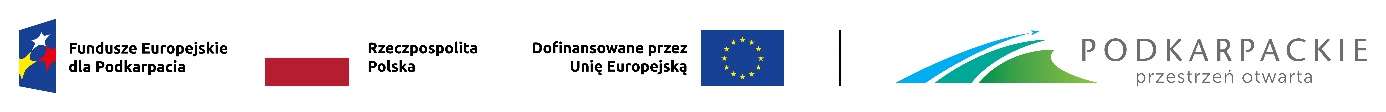 Załącznik nr 2 do Uchwały Nr 15 / V / 2023 Komitetu Monitorującego program regionalny Fundusze Europejskie dla Podkarpacia 2021-2027
z dnia 13 grudnia 2023 r.KRYTERIA WYBORU PROJEKTÓW DLA POSZCZEGÓLNYCH PRIORYTETÓW I DZIAŁAŃ FEP 2021-2027 – ZAKRES EFS+Spis TreściKRYTERIA WYBORU PROJEKTÓW DLA POSZCZEGÓLNYCH PRIORYTETÓW I DZIAŁAŃ FEP 2021-2027 – ZAKRES EFS+	1Spis Treści	21. METODOLOGIA KRYTERIÓW WYBORU PROJEKTÓW DLA PRIORYTETU 7 I DZIAŁAŃ FEP 2021-2027 – ZAKRES EFS+	42. MERYTORYCZNE KRYTERIA WYBORU PROJEKTÓW WYBIERANYCH W SPOSÓB KONKURENCYJNY I NIEKONKURENCYJNY DLA DZIAŁAŃ PRIORYTETU 7	72.1. MERYTORYCZNE KRYTERIA DOPUSZCZAJĄCE	72.2. MERYTORYCZNE KRYTERIA HORYZONTALNE	152.3. MERYTORYCZNE KRYTERIA OGÓLNE	203. SPECYFICZNE KRYTERIA WYBORU DLA PROJEKTÓW WYBIERANYCH W SPOSÓB KONKURENCYJNY DLA POSZCZEGÓLNYCH DZIAŁAŃ – PRIORYTET 7	253.1. DZIAŁANIE 7.4 Poprawa sytuacji na rynku pracy osób ubogich pracujących, oraz odchodzących z rolnictwa	253.1.1. SPECYFICZNE KRYTERIA DOSTĘPU	253.1.2. SPECYFICZNE KRYTERIA PREMIUJĄCE	283.2. DZIAŁANIE 7.6 Wsparcie Publicznych Służb Zatrudnienia oraz  innych Instytucji rynku pracy	293.3. DZIAŁANIE 7.7 Aktywizacja zdrowotna pracowników	293.4. DZIAŁANIE 7.8 Wsparcie procesów adaptacyjnych i modernizacyjnych pracowników oraz przedsiębiorców	293.4.1. SPECYFICZNE KRYTERIA DOSTĘPU	293.4.1.1. Kryteria dotyczące typu projektu nr 2 - wsparcie zrównoważonego pod względem płci uczestnictwa w rynku pracy i zwalczanie wszelkich form dyskryminacji	293.4.2. SPECYFICZNE KRYTERIA PREMIUJĄCE	323.4.2.1. Kryteria dotyczące typu projektu nr 2 wsparcie zrównoważonego pod względem płci uczestnictwa w rynku pracy i zwalczanie wszelkich form dyskryminacji	323.5. DZIAŁANIE 7.9 Rozwój kwalifikacji i kompetencji kadr	353.5.1. SPECYFICZNE KRYTERIA DOSTĘPU	353.5.2. SPECYFICZNE KRYTERIA PREMIUJĄCE	383.6. DZIAŁANIE 7.11 Edukacja przedszkolna	403.6.1. SPECYFICZNE KRYTERIA DOSTĘPU	403.6.2 SPECYFICZNE KRYTERIA PREMIUJĄCE	423.7. DZIAŁANIE 7.12 Szkolnictwo ogólne	433.7.1. SPECYFICZNE KRYTERIA DOSTĘPU	433.7.2. SPECYFICZNE KRYTERIA PREMIUJĄCE	453.8. DZIAŁANIE 7.13 Szkolnictwo zawodowe	483.8.1. SPECYFICZNE KRYTERIA DOSTĘPU	483.8.2. SPECYFICZNE KRYTERIA PREMIUJĄCE	493.9. DZIAŁANIE 7.14 Wsparcie osób dorosłych w zdobywaniu i  uzupełnianiu kwalifikacji i kompetencji	513.9.1. SPECYFICZNE KRYTERIA DOSTĘPU	513.9.2. 	SPECYFICZNE KRYTERIA PREMIUJĄCE	563.10. DZIAŁANIE 7.15 Aktywna integracja	583.10.1. SPECYFICZNE KRYTERIA DOSTĘPU	583.10.1.1. Kryteria dotyczące typu projektu nr 1	583.10.1.2. Kryteria dotyczące typu projektu nr 2	623.10.2. SPECYFICZNE KRYTERIA PREMIUJĄCE	653.10.2.1. Kryteria dotyczące typu projektu nr 1	653.10.2.2. Kryteria dotyczące typu projektu nr 2	663.11. DZIAŁANIE 7.16 Ekonomia społeczna	673.11.1. SPECYFICZNE KRYTERIA DOSTĘPU	673.11.2. SPECYFICZNE KRYTERIA PREMIUJĄCE	743.12. DZIAŁANIE 7.17 Integracja społeczno-gospodarcza obywateli  państw trzecich	763.13. DZIAŁANIE 7.18 Usługi społeczne i zdrowotne świadczone w  społeczności lokalnej	763.13.1 SPECYFICZNE KRYTERIA DOSTĘPU	763.13.1.1. Kryteria dotyczące typów projektu nr 1, 2, 3	763.13.2. SPECYFICZNE KRYTERIA PREMIUJĄCE	813.13.2.1. Kryteria dotyczące typów projektu nr 1, 2, 3	813.14. DZIAŁANIE 7.19 Integracja społeczna	824. SPECYFICZNE KRYTERIA WYBORU DLA PROJEKTÓW WYBIERANYCH W SPOSÓB NIEKONKURENCYJNY DLA POSZCZEGÓLNYCH DZIAŁAŃ – PRIORYTET 7	834.1. DZIAŁANIE 7.1 Aktywizacja zawodowa osób pozostających bez pracy	834.2. DZIAŁANIE 7.2 Aktywizacja młodzieży w szczególnie trudnej sytuacji	854.3. DZIAŁANIE 7.3 Aktywizacja osób młodych pozostających bez pracy/ wsparcie rozwoju przedsiębiorczości	874.4. DZIAŁANIE 7.10 Kształtowanie kompetencji w zakresie robotyki i programowania	894.5. DZIAŁANIE 7.12 Szkolnictwo ogólne	904.5.1. SPECYFICZNE KRYTERIA DOSTĘPU (Stypendia dla uczniów zdolnych - szkolnictwo ogólne)	904.5.2. SPECYFICZNE KRYTERIA DOSTĘPU (Stypendia dla uczniów  – rozwój edukacyjny i sportowy)	924.5.3. SPECYFICZNE KRYTERIA DOSTĘPU (Wsparcie doradztwa zawodowego)	944.6. DZIAŁANIE 7.13 Szkolnictwo zawodowe	964.7. DZIAŁANIE 7.17 Integracja społeczno-gospodarcza obywateli państw trzecich	984.8. DZIAŁANIE 7.18 Usługi społeczne i zdrowotne świadczone w społeczności lokalnej	1014.9. DZIAŁANIE 7.19 Integracja społeczna	101SPECYFICZNE KRYTERIA DOSTĘPU	1015. KRYTERIA NEGOCJACYJNE	1046. METODOLOGIA KRYTERIÓW WYBORU PROJEKTÓW DLA PRIORYTETU 8 I DZIAŁAŃ FEP 2021-2027 – ZAKRES EFS+	1057. MERYTORYCZNE KRYTERIA WYBORU PROJEKTÓW WYBIERANYCH W SPOSÓB KONKURENCYJNY DLA DZIAŁAŃ PRIORYTETU 8	1067.1 MERYTORYCZNE KRYTERIA DOPUSZCZAJĄCE	1067.2 MERYTORYCZNE KRYTERIA HORYZONTALNE	1087.3 MERYTORYCZNE KRYTERIA OGÓLNE	1128. SPECYFICZNE KRYTERIA WYBORU DLA PROJEKTÓW RLKS	1188.1 DZIAŁANIE 8.1 Rozwój zdolności uczniów poza edukacją formalną	1188.1.1 SPECYFICZNE KRYTERIA DOSTĘPU	1188.2 DZIAŁANIE 8.2 Zarządzanie Lokalną Strategią Rozwoju	1198.2.1 SPECYFICZNE KRYTERIA DOSTĘPU	1198.3 DZIAŁANIE 8.3 Wsparcie jakości edukacji	1208.3.1 SPECYFICZNE KRYTERIA DOSTĘPU	1208.4 DZIAŁANIE 8.4 Wsparcie osób dorosłych w zdobywaniu kompetencji	1218.4.1 SPECYFICZNE KRYTERIA DOSTĘPU	1218.5. DZIAŁANIE 8.5 Usługi społeczne świadczone w społeczności lokalnej	1228.5.1 SPECYFICZNE KRYTERIA DOSTĘPU	1228.6 DZIAŁANIE 8.6 Integracja społeczna	1248.6.1 SPECYFICZNE KRYTERIA DOSTĘPU	1249. KRYTERIA WYBORU PROJEKTÓW DLA PRIORYTETU 10 POMOC TECHNICZNA EFS + FEP 2021- 2027	1251. METODOLOGIA KRYTERIÓW WYBORU PROJEKTÓW DLA PRIORYTETU 7 I DZIAŁAŃ FEP 2021-2027 – ZAKRES EFS+Projekty biorące udział w naborze w zakresie priorytetu  VII z FEP 2021-2027 będą podlegały ocenie pod względem następujących rodzajów kryteriów:Kryteriów merytorycznych zarówno dla projektów konkurencyjnych jak i niekonkurencyjnych:Dopuszczających,Horyzontalnych,Ogólnych.Kryteriów specyficznych zaplanowanych dla projektów:konkurencyjnych, w podziale na:Specyficzne kryteria dostępu,Specyficzne kryteria premiująceorazniekonkurencyjnych uwzględniających:Specyficzne kryteria dostępu.Kryteriów negocjacyjnych (o ile dotyczą) dla projektów wybieranych w sposób konkurencyjny.W przypadku projektów wybieranych w sposób konkurencyjny proces oceny dzieli się na dwa etapy: etap oceny merytorycznej (na tym etapie ocenie podlegają kryteria merytoryczne oraz specyficzne) oraz etap negocjacji (na tym etapie ocenie podlegają kryteria negocjacyjne). W przypadku projektów wybieranych w sposób niekonkurencyjny występuje tylko 1 etap oceny – ocena merytoryczna.Poszczególne kryteria oceniane będą w następującej kolejności (wg poszczególnych grup kryteriów):Merytoryczne kryteria dopuszczająceSpecyficzne kryteria dostępuMerytoryczne kryteria horyzontalneMerytoryczne kryteria ogólneSpecyficzne kryteria premiująceKryteria negocjacyjne (o ile dotyczą) dla projektów wybieranych w sposób konkurencyjny.W przypadku uzyskania oceny negatywnej w danej grupie kryteriów, na skutek której projekt nie może zostać zakwalifikowany do dofinansowania, ocena kryteriów z kolejnej grupy nie jest dokonywana. Ocena kryteriów dokonywana jest przez dwóch członków KOP.Ocena w kryteriach merytorycznych:Dopuszczających - kryteria zero-jedynkowe. Ocena w przedmiotowych kryteriach polegać będzie na przyznaniu wartości logicznych: „TAK”, „NIE” albo „NIE DOTYCZY”. W przypadku projektów wybieranych w sposób konkurencyjny dla niektórych kryteriów istnieje także możliwość uzupełnienia lub poprawienia wniosku o dofinansowanie, przy czym uzupełnienie lub poprawa będzie dokonywana na etapie negocjacji. W takim wypadku przyznawana będzie wartość logiczna „DO POPRAWY” (zgodnie z art. 55 ust. 1 ustawy z dnia 28 kwietnia 2022 r. o zasadach realizacji zadań finansowanych ze środków europejskich w perspektywie finansowej 2021-2027 zwaną dalej: ustawą wdrożeniową). W odniesieniu do projektów wybieranych w sposób niekonkurencyjny niespełnienie kryterium skutkować będzie odesłaniem wniosku do poprawy.Kryteria dopuszczające to kryteria obligatoryjne, których spełnienie jest niezbędne do przyznania dofinansowania. W przypadku ich spełnienia lub przekazania do poprawy lub uzupełnienia na etapie negocjacji następnie oceniane są kryteria specyficzne dostępu. Horyzontalnych -kryteria zero-jedynkowe. Ocena niniejszych kryteriów polegać będzie na przyznaniu wartości logicznych: „TAK”, „NIE” albo „DO POPRAWY”. Ostatni wariant oznacza, że projekt może być uzupełniany lub poprawiany w części dotyczącej spełniania kryteriów horyzontalnych na etapie negocjacji w zakresie opisanym w stanowisku negocjacyjnym z uwzględnieniem regulaminu wyboru projektów (zgodnie art. 55 ust. 1 ustawy wdrożeniowej). Instytucja organizująca nabór (ION) może w regulaminie określić również w jakim zakresie i na jakich warunkach kryteria te podlegają poprawie lub uzupełnieniu.  
Ocena kryteriów horyzontalnych jest dokonywana wyłącznie w odniesieniu do projektów „TAK” albo „DO POPRAWY” w zakresie kryteriów merytorycznych dopuszczających oraz specyficznych kryteriów dostępu.W odniesieniu do projektów wybieranych w sposób niekonkurencyjny niespełnienie kryterium odsyła wniosek do poprawy.Kryteria horyzontalne to kryteria obligatoryjne, których spełnienie jest niezbędne do przyznania dofinansowania. Projekty z oceną „TAK” albo „DO POPRAWY” w tym zakresie następnie oceniane są pod względem kryteriów merytorycznych ogólnych.Ogólnych - kryteria punktowe. W przypadku projektów wybieranych w sposób konkurencyjny ocena spełnienia kryteriów będzie polegała na przyznaniu określonej liczby punktów w ramach dopuszczalnych limitów wyznaczonych minimalną i maksymalną liczbą punktów, które można uzyskać za dane kryterium. Kryteria merytoryczne ogólne, to kryteria obligatoryjne, których spełnienie jest niezbędne do przyznania dofinansowania, a ich ocena dokonywana jest wyłącznie w odniesieniu do projektów z oceną „TAK” lub „DO POPRAWY” w zakresie kryteriów merytorycznych dopuszczających, specyficznych kryteriów dostępu, kryteriów merytorycznych horyzontalnych.W ramach oceny merytorycznej ogólnej projekt może otrzymać maksymalnie 50 punktów. Aby projekt został pozytywnie oceniony i mógł być skierowany do dofinansowania lub etapu negocjacji pierwsze cztery kryteria merytoryczne ogólne muszą zostać ocenione pozytywnie (tj. wniosek musi uzyskać minimum 60% punktów przewidzianych w danym kryterium), a suma punktów za spełnienie tych kryteriów na poziomie minimalnym nie może być mniejsza niż 24 punkty. Piąte kryterium merytoryczne ogólne dotyczące budżetu projektu nie wpływa na pozytywną albo negatywną ocenę projektu, ale zdobyte punkty będą miały wpływ na kolejność projektów wybranych do dofinansowania.Na podstawie kryteriów ogólnych (oraz ewentualnie kryteriów specyficznych premiujących, jeśli takie obowiązują w danym naborze) jest ustalana kolejność projektów na liście rankingowej, będącej podstawą do przyznania dofinansowania.Kwestie związane z kryteriami ogólnymi mogą być uzupełniane lub poprawiane na etapie negocjacji, jednak bez zmiany przyznanej wnioskowi punktacji.W przypadku projektów wybieranych w sposób niekonkurencyjny merytoryczne kryteria ogólne oceniane są w systemie 0-1. Niespełnienie danego kryterium skutkuje zwrotem wniosku do poprawy. W przypadku, gdy kwota przeznaczona na dofinansowanie projektów w konkursie przewyższa wartość wnioskowanego dofinansowania we wszystkich złożonych wnioskach, możliwe jest odstąpienie od oceny punktowej na rzecz oceny 0-1 (w takiej sytuacji otrzymanie 0 pkt. oznacza niespełnienie kryterium i odrzucenie wniosku). Niezwłocznie po podjęciu przez ION decyzji w tym zakresie, wnioskodawcy zostaną poinformowani o ostatecznym sposobie oceny kryterium – poprzez publikację na stronie internetowej zawierającej dokumentację konkursową.Każde z kryteriów merytorycznych ogólnych może być potencjalnie kryterium rozstrzygającym, które pozwoli ustalić kolejność projektów wybieranych w sposób konkurencyjny na liście rankingowej, w przypadku gdy uzyskają one taką samą liczbę punktów. ION może określić w regulaminie wyboru projektów kryteria rozstrzygające dla danego naboru.W przypadku pozytywnej oceny kryteriów merytorycznych ogólnych oceniane następnie będą kryteria specyficzne premiujące (jeśli zostaną określone dla danego naboru).Ocena w kryteriach specyficznych:1. dostępu - kryteria zero-jedynkowe. Ocena niniejszych  kryteriów polegać będzie na przyznaniu wartości logicznych: „TAK”, „NIE” albo „NIE DOTYCZY”.  W przypadku projektów wybieranych w sposób konkurencyjny dla wybranych kryteriów istnieje możliwość uzupełnienia lub poprawienia wniosku o dofinansowanie, przy czym uzupełnienie lub poprawa będzie dokonywana na etapie negocjacji. W takim wypadku przyznawana będzie wartość logiczna „DO POPRAWY” (zgodnie z art. 55 ust. 1 ustawy wdrożeniowej).W odniesieniu do projektów wybieranych w sposób niekonkurencyjny niespełnienie kryterium skutkować będzie odesłaniem wniosku do poprawy.Kryteria dostępu to kryteria obligatoryjne, których spełnienie jest niezbędne do przyznania dofinansowania. Projekty z oceną „TAK” albo „DO POPRAWY” w tym zakresie następnie oceniane są pod względem spełnienia kryteriów merytorycznych horyzontalnych.2. premiujące - kryteria punktowe stosowane jedynie dla projektów wybieranych w sposób konkurencyjny. Kryteria premiujące to kryteria fakultatywne, których spełnienie nie jest konieczne do przyznania dofinansowania (tj. przyznanie 0 punktów nie dyskwalifikuje z możliwości uzyskania dofinansowania). Ocena spełnienia kryterium będzie polegała na przyznaniu zdefiniowanej z góry liczby punktów, zgodnej z właściwą uchwałą Komitetu Monitorującego Fundusze Europejskie dla Podkarpacia 2021-2027 – w przypadku spełnienia kryterium albo przyznaniu 0 punktów – w przypadku niespełnienia kryterium.Ocena w kryteriach negocjacyjnych (o ile dotyczy) - spełnia wymogi kryterium zerojedynkowego. Etap ma zastosowanie jedynie w przypadku projektów wybieranych w sposób konkurencyjny. Projekt może przejść do etapu negocjacji w przypadku, gdy uzyskał ocenę „TAK” albo „DO POPRAWY” w zakresie kryteriów merytorycznych dopuszczających, horyzontalnych oraz specyficznych kryteriów dostępu oraz uzyskał co najmniej 60% punktów w każdym z pierwszych czterech kryteriów oceny merytorycznej punktowej.Ocena spełnienia kryterium będzie polegała na przyznaniu wartości logicznych „TAK”, „NIE”. Kryterium negocjacyjne to kryterium obligatoryjne, którego spełnienie jest niezbędne do przyznania dofinansowania. Na etapie negocjacji istnieje możliwość trzykrotnego złożenia skorygowanego wniosku o dofinansowanie na zasadach określonych przez ION.2. MERYTORYCZNE KRYTERIA WYBORU PROJEKTÓW WYBIERANYCH W SPOSÓB KONKURENCYJNY I NIEKONKURENCYJNY DLA DZIAŁAŃ PRIORYTETU 72.1. MERYTORYCZNE KRYTERIA DOPUSZCZAJĄCEDefinicja dot. rodzaju kryteriów:Ocena spełniania kryteriów merytorycznych ocenianych 0-1 polega na przypisaniu im wartości „tak” albo „nie”, albo stwierdzeniu, że kryterium nie dotyczy danego projektu, albo przypisaniu wartości logicznej „do poprawy” (jeśli ION określiła w regulaminie wyboru projektów taką możliwość), co oznacza przekazanie wniosku do poprawy lub uzupełnienia na etapie negocjacji.1) Poprawność językowa sporządzenia wniosku W ramach kryterium będzie weryfikowane, czy wniosek został napisany w języku polskim. Weryfikacja spełnienia kryterium będzie odbywać się na podstawie treści wniosku o dofinansowanie projektu.ZASADY OCENY: Przyznana zostanie ocena: „TAK” albo „NIE” projekty konkurencyjne Niespełnienie kryterium skutkuje odrzuceniem wniosku.projekty niekonkurencyjneNiespełnienie kryterium skutkuje odesłaniem wniosku do poprawy.2) Poprawność złożenia załącznikówW ramach kryterium podlegać będzie weryfikacji, czy wnioskodawca dołączył do wniosku aplikacyjnego wszystkie wymagane i poprawnie przygotowane załączniki określone w regulaminie wyboru projektów.Weryfikacja spełnienia kryterium będzie odbywać się na podstawie treści wniosku o dofinansowanie projektu oraz dołączonych do niego załączników.ZASADY OCENY: Przyznana zostanie ocena: „TAK” albo „NIE” albo „NIE DOTYCZY” albo „DO POPRAWY”projekty konkurencyjne Dopuszczalne jest wezwanie Wnioskodawcy do poprawy lub uzupełnienia wniosku na etapie negocjacji w celu potwierdzenia spełnienia kryterium (zgodnie z art. 55 ust. 1 ustawy wdrożeniowej). Niespełnienie kryterium skutkuje odrzuceniem wniosku.projekty niekonkurencyjneNiespełnienie kryterium skutkuje odesłaniem wniosku do poprawy.3) Dopuszczalna liczba wniosków o dofinansowanieW ramach kryterium weryfikowane będzie, czy Wnioskodawca lub partner projektu nie złożył większej liczby wniosków w ramach danego naboru, niż zostało to określone w regulaminie wyboru projektów przez ION. ION określa liczbę projektów, w jakich może uczestniczyć podmiot w ramach danego naboru. Dotyczy to zarówno Wnioskodawców jak i partnerów.ZASADY OCENY:Przyznana zostanie ocena: „TAK” albo „NIE” albo „NIE DOTYCZY”projekty konkurencyjne ION określi w regulaminie wyboru projektów sposób postępowania w sytuacji, gdy Wnioskodawca lub partnerzy złożą większą liczbę wniosków w ramach danego naboru, niż zostało to określone.Niespełnienie kryterium skutkuje odrzuceniem wniosku.projekty niekonkurencyjneNiespełnienie kryterium skutkuje odesłaniem wniosku do poprawy.4) Kwalifikowalność wnioskodawcyW ramach kryterium weryfikowane będzie czy:wnioskodawca wpisuje się w katalog beneficjentów danego działania określonych w FEP 2021-2027 i SZOP 2021-2027 obowiązującym na dzień ogłoszenia naboru wniosków oraz regulaminie wyboru projektów,wnioskodawca nie podlega wykluczeniu związanemu z zakazem udzielania dofinansowania podmiotom wykluczonym lub nie orzeczono wobec niego zakazu dostępu do środków funduszy europejskich na podstawie:Art. 207 ust. 4 ustawy z dnia 27 sierpnia 2009 r. o finansach publicznych,Art. 12 ustawy z dnia 15 czerwca 2012 r. o skutkach powierzenia wykonywania pracy cudzoziemcom przebywających wbrew przepisom na terytorium RP,Art. 9 ustawy z dnia 28 października 2002 r. o odpowiedzialności podmiotów zbiorowych za czyny zabronione pod groźbą kary.Weryfikacja spełnienia kryterium będzie odbywać się na podstawie treści wniosku o dofinansowanie projektu.ZASADY OCENY: Przyznana zostanie ocena: „TAK” albo „NIE” albo „DO POPRAWY”projekty konkurencyjne Dopuszczalne jest wezwanie Wnioskodawcy do poprawy lub uzupełnienia wniosku na etapie negocjacji w celu potwierdzenia spełnienia kryterium (zgodnie z art. 55 ust. 1 ustawy wdrożeniowej).Niespełnienie kryterium skutkuje odrzuceniem wniosku.projekty niekonkurencyjneNiespełnienie kryterium skutkuje odrzuceniem wniosku.5) Wnioskodawca w okresie realizacji projektu prowadzi biuro projektu na terenie województwa podkarpackiegoW ramach kryterium weryfikowane będzie czy wnioskodawca w całym okresie realizacji projektu prowadzi biuro projektu na terenie województwa podkarpackiego, z możliwością udostępnienia pełnej dokumentacji wdrażanego projektu oraz zapewniające uczestnikom projektu i osobom zainteresowanym uczestnictwem w projekcie możliwość osobistego kontaktu z kadrą projektu oraz uzyskanie, od osoby zatrudnionej w biurze projektu, pełnych informacji o projekcie, w szczególności o zasadach rekrutacji i formach wsparcia oferowanych uczestnikom. Biuro jest czynne co najmniej przez 20 godzin tygodniowo, w całym okresie realizacji projektu, w stale określonych godzinach. Lokalizacja, architektura i organizacja biura, a także sposób udostępniania informacji o projekcie realizują zasadę dostępności zgodnie z Wytycznymi ministra właściwego do spraw rozwoju regionalnego dotyczących realizacji zasad równościowych w ramach funduszy unijnych na lata 2021–2027 obowiązującymi na dzień ogłoszenia naboru oraz zasadą zrównoważonego rozwoju. Standardy dostępności dla polityki spójności na lata 2021-2027 stanowią załącznik nr 2 do ww. wytycznych.Weryfikacja spełnienia kryterium będzie odbywać się na podstawie treści wniosku o dofinansowanie projektu.ZASADY OCENY: Przyznana zostanie ocena: „TAK” albo „NIE” albo „DO POPRAWY”projekty konkurencyjne Dopuszczalne jest wezwanie Wnioskodawcy do poprawy lub uzupełnienia wniosku na etapie negocjacji w celu potwierdzenia spełnienia kryterium (zgodnie z art. 55 ust. 1 ustawy wdrożeniowej). Niespełnienie kryterium skutkuje odrzuceniem wniosku.projekty niekonkurencyjneNiespełnienie kryterium skutkuje odesłaniem wniosku do poprawy.6) Projekt nie został fizycznie zakończony lub w pełni zrealizowanyW ramach kryterium weryfikowane będzie czy:zgodnie z art. 63 ust. 6 rozporządzenia ogólnego projekt nie został fizycznie zakończony lub w pełni zrealizowany przed złożeniem wniosku o dofinansowanie,wnioskodawca realizując projekt przed dniem złożenia wniosku przestrzegał obowiązujących przepisów prawa dotyczących danej operacji (art. 73 ust. 2, lit. F),projekt nie obejmuje przedsięwzięć będących częścią operacji, które zostały objęte lub powinny zostać objęte procedurą odzyskiwania kwot zgodnie z art. 65 (trwałość operacji) w następstwie przeniesienia działalności produkcyjnej poza obszar objęty programem.Weryfikacja spełnienia kryterium będzie odbywać się na podstawie treści wniosku o dofinansowanie projektu lub oświadczenia. ZASADY OCENY: Przyznana zostanie ocena: „TAK” albo „NIE” albo „DO POPRAWY”projekty konkurencyjne Dopuszczalne jest wezwanie Wnioskodawcy do poprawy lub uzupełnienia wniosku na etapie negocjacji w celu potwierdzenia spełnienia kryterium (zgodnie z art. 55 ust. 1 ustawy wdrożeniowej). Niespełnienie kryterium skutkuje odrzuceniem wniosku.projekty niekonkurencyjneNiespełnienie kryterium skutkuje odesłaniem wniosku do poprawy.7) Okres realizacji projektuW ramach kryterium weryfikowany będzie deklarowany przez wnioskodawcę termin realizacji projektu w zakresie zgodności z wymaganiami dotyczącymi okresu realizacji projektu określonymi w regulaminie wyboru projektów przez ION, przy czym termin realizacji projektu musi uwzględniać okres kwalifikowalności wydatków określony w art. 63 ust. 2 Rozporządzenia Parlamentu Europejskiego i Rady (UE) 2021/1060 z dnia 24 czerwca 2021 r. ustanawiające wspólne przepisy dotyczące Europejskiego Funduszu Rozwoju Regionalnego, Europejskiego Funduszu Społecznego Plus, Funduszu Spójności, Funduszu na rzecz Sprawiedliwej Transformacji i Europejskiego Funduszu Morskiego, Rybackiego i Akwakultury, a także przepisy finansowe na potrzeby tych funduszy oraz na potrzeby Funduszu Azylu, Migracji i Integracji, Funduszu Bezpieczeństwa Wewnętrznego i Instrumentu Wsparcia Finansowego na rzecz Zarządzania Granicami i Polityki Wizowej.W uzasadnionych przypadkach, na przykład w sytuacji, gdy na skutek wydłużenia procesu wyboru projektów, planowany we wniosku o dofinansowanie okres realizacji projektu zakłada rozpoczęcie realizacji przed terminem zawarcia umowy o dofinansowanie – ION może wyrazić zgodę na zmianę czasu realizacji projektu.Zmiana okresu realizacji projektu może nastąpić na pisemny wniosek ION lub na pisemny wniosek Wnioskodawcy, za zgodą ION, zarówno przed podpisaniem umowy, jak i po jej podpisaniu.Weryfikacja spełnienia kryterium będzie odbywać się na podstawie treści wniosku o dofinansowanie projektu.ZASADY OCENY: Przyznana zostanie ocena: „TAK” albo „NIE” albo „DO POPRAWY”projekty konkurencyjne Dopuszczalne jest wezwanie Wnioskodawcy do poprawy lub uzupełnienia wniosku na etapie negocjacji w celu potwierdzenia spełnienia kryterium (zgodnie z art. 55 ust. 1 ustawy wdrożeniowej). Niespełnienie kryterium skutkuje odrzuceniem wniosku.projekty niekonkurencyjneNiespełnienie kryterium skutkuje odesłaniem wniosku do poprawy.8) Potencjał finansowy do realizacji projektuW ramach kryterium weryfikowane będzie, czy wnioskodawca ma odpowiedni potencjał ekonomiczny, aby zapewnić prawidłową realizację projektu, a w przypadku projektu partnerskiego, czy spełniona jest zasada określona w art. 39 ust. 11 ustawy z dnia 28 kwietnia 2022 r. o zasadach realizacji zadań finansowanych ze środków europejskich w perspektywie finansowej 2021–2027.Weryfikacji podlegać będzie, czy wnioskodawca posiada średni obrót za trzy ostatnie zamknięte okresy lub (jeśli to korzystniejsze) wnioskodawca posiada łączny obrót za ostatni zatwierdzony rok obrotowy zgodnie z ustawą o rachunkowości z dnia 29 września 1994 r. (Dz. U. 1994 nr 121 poz. 591 z późń. zm.) (jeśli dotyczy) lub za ostatni zamknięty i zatwierdzony rok kalendarzowy równy lub wyższy od średnich rocznych wydatków w ocenianym projekcie.Kryterium nie dotyczy jednostek sektora finansów publicznych (jsfp), w tym projektów partnerskich, w których jsfp występują jako wnioskodawca (partner wiodący) - kryterium obrotu nie jest wówczas badane.Weryfikacja spełnienia kryterium będzie odbywać się na podstawie treści wniosku o dofinansowanie projektu.ZASADY OCENY: Przyznana zostanie ocena: „TAK” albo „NIE” albo „DO POPRAWY”  albo „NIE DOTYCZY”projekty konkurencyjne Dopuszczalne jest wezwanie Wnioskodawcy do poprawy lub uzupełnienia wniosku na etapie negocjacji w celu potwierdzenia spełnienia kryterium (zgodnie z art. 55 ust. 1 ustawy wdrożeniowej). Niespełnienie kryterium skutkuje odrzuceniem wniosku.projekty niekonkurencyjneNiespełnienie kryterium skutkuje odesłaniem wniosku do poprawy.9) Zakaz podwójnego finansowaniaW ramach kryterium weryfikowane będzie czy pozycje wydatków ujęte we wniosku o dofinansowanie nie są objęte podwójnym finansowaniemPodwójne finansowanie oznacza w szczególności:więcej niż jednokrotne przedstawienie do rozliczenia tego samego wydatku albo tej samej części wydatku ze środków UE w jakiejkolwiek formie (w szczególności dotacji, pożyczki, gwarancji/poręczenia),rozliczenie zakupu używanego środka trwałego, który był uprzednio współfinansowany z udziałem środków UE,rozliczenie kosztów amortyzacji środka trwałego uprzednio zakupionego z udziałem środków UE, rozliczenie wydatku poniesionego przez leasingodawcę na zakup przedmiotu leasingu w ramach leasingu finansowego, a następnie rozliczenie rat opłacanych przez beneficjenta w związku z leasingiem tego przedmiotu,objęcie kosztów kwalifikowalnych jednocześnie wsparciem w formie pożyczki i gwarancji/poręczenia,rozliczenie tego samego wydatku w kosztach pośrednich projektu oraz kosztach bezpośrednich projektu,otrzymanie na wydatki kwalifikowalne danego projektu lub części projektu dotacji z kilku źródeł (krajowych, unijnych lub innych) w wysokości łącznie wyższej niż 100% wydatków kwalifikowalnych projektu lub części projektu.Weryfikacja spełnienia kryterium będzie odbywać się na podstawie treści wniosku o dofinansowanie projektu lub oświadczenia.ZASADY OCENY: Przyznana zostanie ocena: „TAK” albo „NIE” albo „DO POPRAWY”projekty konkurencyjne Dopuszczalne jest wezwanie Wnioskodawcy do poprawy lub uzupełnienia wniosku na etapie negocjacji w celu potwierdzenia spełnienia kryterium (zgodnie z art. 55 ust. 1 ustawy wdrożeniowej). Niespełnienie kryterium skutkuje odrzuceniem wniosku.projekty niekonkurencyjneNiespełnienie kryterium skutkuje odesłaniem wniosku do poprawy.10) Koszty bezpośrednie projektu, w którym łączna wartość projektu nie przekracza wyrażonej w PLN równowartości 200 tys. EUR są rozliczane w całości uproszczonymi metodami rozliczania wydatków. W ramach kryterium weryfikowane będzie, czy koszty bezpośrednie projektu są rozliczane zgodnie z wymogami określonymi w regulaminie wyboru projektów przez ION. W przypadku projektów, w których łączny koszt wyrażony w PLN nie przekracza równowartości 200 tys. EUR w dniu zawarcia umowy o dofinansowanie projektu (do przeliczenia łącznego kosztu projektu stosuje się miesięczny obrachunkowy kurs wymiany waluty stosowany przez Komisję Europejską, aktualny na dzień ogłoszenia naboru) koszty bezpośrednie rozliczane są na podstawie uproszczonych metod rozliczania wydatków. Przez uproszczone metody rozliczania wydatków należy rozumieć formy dotacji wymienione w art. 53 ust. 1 lit b,c,d rozporządzenia Parlamentu Europejskiego i Rady (UE) 2021/1060 z dnia 24 czerwca 2021 r. ustanawiającego wspólne przepisy dotyczące Europejskiego Funduszu Rozwoju Regionalnego, Europejskiego Funduszu Społecznego Plus, Funduszu Spójności, Funduszu na rzecz Sprawiedliwej Transformacji i Europejskiego Funduszu Morskiego, Rybackiego i Akwakultury, a także przepisy finansowe na potrzeby tych funduszy oraz na potrzeby Funduszu Azylu, Migracji i Integracji, Funduszu Bezpieczeństwa Wewnętrznego i Instrumentu Wsparcia Finansowego na rzecz Zarządzania Granicami i Polityki Wizowej (Dz. Urz.UE L 231 z 30.06.2021, str. 159, z późn. zm.). Weryfikacja spełnienia kryterium będzie odbywać się na podstawie treści wnioskuo dofinansowanie projektu.ZASADY OCENY: Przyznana zostanie ocena: „TAK” albo „NIE” albo „NIE DOTYCZY”projekty konkurencyjne Niespełnienie kryterium skutkuje odrzuceniem wniosku.projekty niekonkurencyjneNiespełnienie kryterium skutkuje odesłaniem wniosku do poprawy.11) Kwalifikowalność partnerów (dotyczy wyłącznie projektów realizowanych w partnerstwie)W ramach kryterium weryfikowane będzie czy:partner/partnerzy spełniają warunki określone w regulaminie wyboru projektów,partner/partnerzy nie podlegają wykluczeniu związanemu z zakazem udzielania dofinansowania podmiotom wykluczonym lub nie orzeczono wobec niego zakazu dostępu do środków funduszy europejskich na podstawie: Art. 207 ust. 4 ustawy z dnia 27 sierpnia 2009 r. o finansach publicznych,Art. 12 ustawy z dnia 15 czerwca 2012 r. o skutkach powierzenia wykonywania pracy cudzoziemcom przebywających wbrew przepisom na terytorium RP,Art. 9 ustawy z dnia 28 października 2002 r. o odpowiedzialności podmiotów zbiorowych za czyny zabronione pod groźbą kary.Weryfikacja spełnienia kryterium będzie odbywać się na podstawie treści wniosku o dofinansowanie projektu.ZASADY OCENY:Przyznana zostanie ocena: „TAK” albo „NIE” albo „NIE DOTYCZY” albo „DO POPRAWYprojekty konkurencyjne Dopuszczalne jest wezwanie Wnioskodawcy do poprawy lub uzupełnienia wniosku na etapie negocjacji w celu potwierdzenia spełnienia kryterium (zgodnie z art. 55 ust. 1 ustawy wdrożeniowej).Niespełnienie kryterium skutkuje odrzuceniem wniosku.projekty niekonkurencyjneNiespełnienie kryterium skutkuje odesłaniem wniosku do poprawy12) Zadania Partnerów (dotyczy wyłącznie projektów realizowanych w partnerstwie)W ramach kryterium weryfikowane będzie, czy wszyscy partnerzy mają przypisane zadania do realizacji w projekcie. Udział partnerów nie może polegać wyłącznie na wniesieniu do jego realizacji zasobów, takich jak zasoby ludzkie, organizacyjne, techniczne lub finansowe (zgodnie z art. 39 ust. 13 ustawy z dnia 28 kwietnia 2022 r. o zasadach realizacji zadań finansowanych ze środków europejskich w perspektywie finansowej 2021–2027). Zadania realizowane przez poszczególnych partnerów w ramach projektu partnerskiego nie mogą polegać na oferowaniu towarów, świadczeniu usług lub wykonywaniu robót budowlanych na rzecz pozostałych partnerów.Weryfikacja spełnienia kryterium będzie odbywać się na podstawie treści wniosku o dofinansowanie projektu.ZASADY OCENY:Przyznana zostanie ocena: „TAK” albo „NIE” albo „NIE DOTYCZY” albo „DO POPRAWY” projekty konkurencyjne Dopuszczalne jest wezwanie Wnioskodawcy do poprawy lub uzupełnienia wniosku na etapie negocjacji w celu potwierdzenia spełnienia kryterium (zgodnie z art. 55 ust. 1 ustawy wdrożeniowej). Niespełnienie kryterium skutkuje odrzuceniem wniosku.projekty niekonkurencyjneNiespełnienie kryterium skutkuje odesłaniem wniosku do poprawy.13) Utworzenie lub zainicjowanie partnerstwa przed złożeniem wniosku o dofinansowanie (dotyczy wyłącznie projektów planowanych do realizacji w partnerstwie)W ramach kryterium weryfikowane będzie, czy utworzenie lub zainicjowanie partnerstwa dokonało się w terminie wynikającym z art. 39 ust. 4 (przy uwzględnieniu art. 39 ust. 7) ustawy z dnia 28 kwietnia 2022 r. o zasadach realizacji zadań finansowanych ze środków europejskich w perspektywie finansowej 2021–2027 tj. przed złożeniem wniosku o dofinansowanie, a w przypadku gdy data rozpoczęcia realizacji projektu jest wcześniejsza od daty złożenia wniosku - przed rozpoczęciem realizacji projektu.Weryfikacja na etapie wyboru projektów dokonywana będzie na podstawie treści wniosku o dofinansowanie. Przed podpisaniem umowy Beneficjent zobowiązany będzie do przedłożenia umowy partnerskiej lub podpisanego listu intencyjnego, na podstawie których ION dokona sprawdzenia zapisów wniosku lub przedłożonego oświadczenia w zakresie dat widniejących na przywołanych dokumentach.ZASADY OCENYPrzyznana zostanie ocena: „TAK” albo „NIE” albo „NIE DOTYCZY” albo „DO POPRAWY”projekty konkurencyjne Dopuszczalne jest wezwanie Wnioskodawcy do poprawy lub uzupełnienia wniosku na etapie negocjacji w celu potwierdzenia spełnienia kryterium (zgodnie z art. 55 ust. 1 ustawy wdrożeniowej). Niespełnienie kryterium skutkuje odrzuceniem wniosku.projekty niekonkurencyjneNiespełnienie kryterium skutkuje odesłaniem wniosku do poprawy.14) Procedury zawarcia partnerstwa zgodnie z art. 39 ust. 12 ustawy (jeśli dotyczy)W ramach kryterium weryfikowane będzie, czy podmioty, o których mowa w art. 4, art. 5 ust. 1 i art. 6 ustawy z dnia 11 września 2019 r. – Prawo zamówień publicznych (Dz. U. z 2021 r. poz. 1129, z późn. zm.) inicjujący projekt partnerski, dokonały wyboru partnerów spośród podmiotów innych niż wymienione w art. 4 tej ustawy, z zachowaniem zasady przejrzystości i równego traktowania, zgodnie z art. 39 ust. 2 ustawy z dnia 28 kwietnia 2022 r. o zasadach realizacji zadań finansowanych ze środków europejskich w perspektywie finansowej 2021–2027.
Podmiot, dokonując wyboru, jest obowiązany w szczególności do:ogłoszenia otwartego naboru partnerów na swojej stronie internetowej wraz ze wskazaniem co najmniej 21-dniowego terminu na zgłaszanie się partnerów;uwzględnienia przy wyborze partnerów zgodności działania potencjalnego partnera z celami partnerstwa, deklarowanego wkładu potencjalnego partnera w realizację celu partnerstwa oraz doświadczenia w realizacji projektów o podobnym charakterze;podania do publicznej wiadomości na swojej stronie internetowej informacji o podmiotach wybranych do pełnienia funkcji partnera.Weryfikacja na etapie wyboru projektów dokonywana będzie na podstawie treści wniosku o dofinansowanie. Przed podpisaniem umowy ION zweryfikuje, czy wymagania określone w art. 39 ust. 4 w/w ustawy zostały spełnione, a ION w tym celu może wezwać Beneficjenta do przedłożenia dodatkowych dokumentów potwierdzających prawidłowość przeprowadzonej procedury wyłonienia partnerów w projekcie.ZASADY OCENY: Przyznana zostanie ocena: „TAK” albo „NIE” albo „NIE DOTYCZY” albo „DO POPRAWY”projekty konkurencyjne Dopuszczalne jest wezwanie Wnioskodawcy do poprawy lub uzupełnienia wniosku na etapie negocjacji w celu potwierdzenia spełnienia kryterium (zgodnie z art. 55 ust. 1 ustawy wdrożeniowej). Niespełnienie kryterium skutkuje odrzuceniem wniosku.projekty niekonkurencyjneNiespełnienie kryterium skutkuje odesłaniem wniosku do poprawy.2.2. MERYTORYCZNE KRYTERIA HORYZONTALNEDefinicja dot. rodzaju kryteriów:Ocena spełniania kryteriów horyzontalnych polega na przypisaniu im wartości „tak” albo „nie” albo „do poprawy” co oznacza, że projekt może być uzupełniany lub poprawiany w części dotyczącej spełniania kryteriów horyzontalnych w zakresie opisanym w stanowisku negocjacyjnym i regulaminie wyboru projektów. ION może określić w regulaminie wyboru projektów również w jakim zakresie i na jakich warunkach kryteria te podlegają poprawie lub uzupełnieniu.  
Ocena kryteriów horyzontalnych jest dokonywana wyłącznie w odniesieniu do projektów pozytywnie ocenionych w zakresie kryteriów merytorycznych dopuszczających oraz kryteriów specyficznych dostępu albo przekazanych do poprawy lub uzupełnienia na etapie negocjacji.Projekt jest zgodny z zasadą równości kobiet i mężczyzn, przy uwzględnieniu perspektywy płci - w oparciu o standard minimum realizacji zasady równości kobiet i mężczyzn w ramach projektów współfinansowanych z EFS+W ramach kryterium weryfikacji podlega zgodność projektu z zasadą równości kobiet i mężczyzn,  na podstawie Wytycznych ministra właściwego do spraw rozwoju regionalnego dotyczących realizacji zasad równościowych w ramach funduszy unijnych na lata 2021–2027. Zasada równości kobiet i mężczyzn dotyczy podejmowania działań na rzecz osiągania stanu, w którym kobietom i mężczyznom przypisuje się taką samą wartość społeczną, równe prawa i obowiązki oraz gdy mają oni równy dostęp do zasobów (środków finansowych, szanse rozwoju, udziału w projektach), z których mogą korzystać. W wyjątkowych sytuacjach dopuszczalne jest uznanie neutralności przedsięwzięcia w stosunku do zasady równości kobiet i mężczyzn, o ile zostanie przedstawione szczegółowe uzasadnienie, dlaczego dane przedsięwzięcie nie jest w stanie zrealizować jakichkolwiek działań w tym zakresie.Weryfikacja spełnienia kryterium będzie odbywać się na podstawie treści wniosku o dofinansowanie projektu.ZASADY OCENY: Przyznana zostanie ocena: „TAK” albo „NIE” albo „DO POPRAWY”projekty konkurencyjne Dopuszczalne jest wezwanie Wnioskodawcy do poprawy lub uzupełnienia wniosku na etapie negocjacji w celu potwierdzenia spełnienia kryterium (zgodnie z art. 55 ust. 1 ustawy wdrożeniowej). Niespełnienie kryterium skutkuje odrzuceniem wniosku.projekty niekonkurencyjneNiespełnienie kryterium skutkuje odesłaniem wniosku do poprawy.Projekt jest zgodny z zasadą zrównoważonego rozwoju oraz z zasadą „nie czyń poważnych szkód” (DNSH)W ramach kryterium weryfikacji podlega zgodność projektu z zasadą:- zrównoważonego rozwoju czy projekt obejmuje finansowanie przedsięwzięć minimalizujących oddziaływanie działalności człowieka na środowisko. Zasada zrównoważonego rozwoju jest zachowana, jeżeli w ramach projektu zakłada się podejmowanie działań ukierunkowanych m.in. na racjonalne gospodarowanie zasobami, ograniczenie presji na środowisko, uwzględnianie efektów środowiskowych w zarządzaniu, podnoszenie świadomości ekologicznej społeczeństwa; - „nie czyń poważnych szkód” (DNSH), co oznacza, że wykazanie zgodności z zasadą DNSH możliwe będzie przez różnorodne środki, dobrane odpowiednio do specyfiki i zakresu rzeczowego projektu. Za spełniające kryterium uznane zostały projekty w ramach celów szczegółowych w odniesieniu do których w Analizie DNSH wersja 1.1. W części pierwszej listy kontrolnej udzielono wyłącznie odpowiedzi negatywnych.Weryfikacja spełnienia kryterium będzie odbywać się na podstawie treści wniosku o dofinansowanie projektu.ZASADY OCENY: Przyznana zostanie ocena: „TAK” albo „NIE” albo „DO POPRAWY”projekty konkurencyjne Dopuszczalne jest wezwanie Wnioskodawcy do poprawy lub uzupełnienia wniosku na etapie negocjacji w celu potwierdzenia spełnienia kryterium (zgodnie z art. 55 ust. 1 ustawy wdrożeniowej). Niespełnienie kryterium skutkuje odrzuceniem wniosku.projekty niekonkurencyjneNiespełnienie kryterium skutkuje odesłaniem wniosku do poprawy.Projekt będzie miał pozytywny wpływ na zasadę równości szans i niedyskryminacji, w tym dostępność dla osób z niepełnosprawnościami
W ramach kryterium weryfikacji podlega zgodność projektu z zasadą równości szans i niedyskryminacji na podstawie Wytycznych dotyczących realizacji zasad równościowych w ramach funduszy unijnych na lata 2021–2027. Ocenie podlega czy z wniosku wynika, że projekt ma pozytywny wpływ na zasadę równości szans i niedyskryminacji tzn. ze względu na płeć, rasę, kolor skóry, pochodzenie etniczne lub społeczne, cechy genetyczne, język, religię lub przekonania, poglądy polityczne lub wszelkie inne poglądy, przynależność do mniejszości narodowej, majątek, urodzenie, niepełnosprawność, wiek lub orientację seksualną.Przez pozytywny wpływ na zasadę należy rozumieć  zapewnienie wsparcia bez jakiekolwiek dyskryminacji ze względu na przesłanki określone w art. 9 Rozporządzenia ogólnego, w tym zapewnienie dostępności do oferowanego w projekcie wsparcia dla wszystkich jego uczestników/ uczestniczek oraz zapewnienie dostępności wszystkich produktów projektu (w tym także usług), które nie zostały uznane za neutralne dla wszystkich ich użytkowników/ użytkowniczek, zgodnie ze standardami dostępności, stanowiącymi załącznik do Wytycznych dotyczących realizacji zasad równościowych w ramach funduszy unijnych na lata 2021-2027.Weryfikacja spełnienia kryterium będzie odbywać się na podstawie treści wniosku o dofinansowanie projektu.ZASADY OCENY: Przyznamy ocenę „TAK” albo „NIE” albo „DO POPRAWY”projekty konkurencyjne Dopuszczalne jest wezwanie Wnioskodawcy do poprawy lub uzupełnienia wniosku na etapie negocjacji w celu potwierdzenia spełnienia kryterium (zgodnie z art. 55 ust. 1 ustawy wdrożeniowej).  Niespełnienie kryterium skutkuje odrzuceniem wniosku.projekty niekonkurencyjneNiespełnienie kryterium skutkuje odesłaniem wniosku do poprawyProjekt jest zgodny z Kartą Praw Podstawowych Unii Europejskiej oraz Konwencją o Prawach Osób NiepełnosprawnychW ramach kryterium weryfikacji podlega zgodność projektu z Kartą Praw Podstawowych Unii Europejskiej z dnia 26 października 2012 r. (Dz. Urz. UE C 326 z 26.10.2012, str. 391) i Konwencją o Prawach Osób Niepełnosprawnych, sporządzoną w Nowym Jorku dnia 13 grudnia 2006 r. (Dz. U. z 2012 r. poz. 1169, z późn. zm.), w zakresie odnoszącym się do sposobu realizacji, zakresu projektu i wnioskodawcy.Przez zgodność z Kartą Praw Podstawowych Unii Europejskiej z dnia 26 października 2012 r. i Konwencją o Prawach Osób Niepełnosprawnych należy rozumieć brak stwierdzonej podczas oceny sprzeczności zapisów projektu z wymaganiami tych dokumentów lub stwierdzenie, że te wymagania nie dotyczą zakresu i zawartości projektu.Weryfikacja spełnienia kryterium będzie odbywać się na podstawie treści wniosku o dofinansowanie projektu lub oświadczenia.ZASADY OCENY: Przyznana zostanie ocena: „TAK” albo „NIE” albo „DO POPRAWY”projekty konkurencyjne Dopuszczalne jest wezwanie Wnioskodawcy do poprawy lub uzupełnienia wniosku na etapie negocjacji w celu potwierdzenia spełnienia kryterium (zgodnie z art. 55 ust. 1 ustawy wdrożeniowej). Niespełnienie kryterium skutkuje odrzuceniem wniosku.projekty niekonkurencyjneNiespełnienie kryterium skutkuje odesłaniem wniosku do poprawy.Kwalifikowalność JST (dotyczy tylko kiedy wnioskodawcą lub partnerem jest JST lub podmiot od niej zależny lub kontrolowany)W ramach kryterium weryfikacji podlega czy na terenie jednostki samorządu terytorialnego, która jest wnioskodawcą nie obowiązują dyskryminujące akty prawne przyjęte przez tę JST lub czy na terenie jednostki samorządu terytorialnego, w której siedzibę ma podmiot zależny od danej JST lub kontrolowany przez daną JST nie obowiązują dyskryminujące akty prawne przyjęte przez tę JST.Weryfikacja spełnienia kryterium będzie odbywać się na podstawie: 1.   złożonego przez Wnioskodawcę będącego JST (lub podmiot przez nią kontrolowany lub od niej zależny) oświadczenia o braku obowiązywania na terenie tej jednostki samorządu terytorialnego dyskryminujących aktów prawnych, zgodnie z wymogiem zawartym w Umowie Partnerstwa.W projektach partnerskich warunek ten dotyczy również partnerów.2. informacji Rzecznika Praw Obywatelskich dotyczącej JST, które ustanowiły dyskryminujące akty prawa miejscowego oraz nie dokonały ich modyfikacji ani uchylenia po wezwaniu/zaskarżeniu przez RPO.ZASADY OCENY: Przyznana zostanie ocena: „TAK” albo „NIE” albo „DO POPRAWY” albo „NIE DOTYCZY”projekty konkurencyjne Dopuszczalne jest wezwanie Wnioskodawcy do poprawy lub uzupełnienia wniosku na etapie negocjacji w celu potwierdzenia spełnienia kryterium (zgodnie z art. 55 ust. 1 ustawy wdrożeniowej). Niespełnienie kryterium skutkuje odrzuceniem wniosku.projekty niekonkurencyjneNiespełnienie kryterium skutkuje odesłaniem wniosku do poprawy.Nie stwierdzono w projekcie niezgodności z prawodawstwem krajowym, w tym przepisami dotyczącymi pomocy publicznejOcenie podlega zgodność z prawodawstwem krajowym, w tym z przepisami dotyczącymi pomocy publicznej.Weryfikacja spełnienia kryterium będzie odbywać się na podstawie treści wniosku o dofinansowanie projektu.ZASADY OCENY: Przyznana zostanie ocena: „TAK” albo „NIE” albo „DO POPRAWY”projekty konkurencyjne Dopuszczalne jest wezwanie Wnioskodawcy do poprawy lub uzupełnienia wniosku na etapie negocjacji w celu potwierdzenia spełnienia kryterium (zgodnie z art. 55 ust. 1 ustawy wdrożeniowej). Niespełnienie kryterium skutkuje odrzuceniem wniosku.projekty niekonkurencyjneNiespełnienie kryterium skutkuje odesłaniem wniosku do poprawy.Projekt jest zgodny z FEP 2021-2027, SZOP 2021-2027 i wytycznymi ministra właściwego ds. rozwoju regionalnego dotyczącymi realizacji projektów z udziałem środków Europejskiego Funduszu Społecznego Plus w regionalnych programach na lata 2021-2027Ocenie podlega zgodność zakresu rzeczowego dot. grupy docelowej oraz form wsparcia z Programem Fundusze Europejskie dla Podkarpacia 2021-2027, Szczegółowym Opisem Priorytetów 2021-2027 oraz wytycznymi ministra właściwego ds. rozwoju regionalnego dotyczącymi realizacji projektów z udziałem EFS+ obowiązującym na dzień ogłoszenia naboru wniosków.Weryfikacja spełnienia kryterium będzie odbywać się na podstawie treści wniosku o dofinansowanie projektu.ZASADY OCENY: Przyznana zostanie ocena: „TAK” albo „NIE” albo „DO POPRAWY”projekty konkurencyjne Dopuszczalne jest wezwanie Wnioskodawcy do poprawy lub uzupełnienia wniosku na etapie negocjacji w celu potwierdzenia spełnienia kryterium (zgodnie z art. 55 ust. 1 ustawy wdrożeniowej). Niespełnienie kryterium skutkuje odrzuceniem wniosku.projekty niekonkurencyjneNiespełnienie kryterium skutkuje odesłaniem wniosku do poprawy.Projekt skierowany jest do grup docelowych pochodzących z obszaru województwa podkarpackiegoW ramach kryterium weryfikowane jest czy wsparcie zostanie skierowane do grup docelowych z obszaru województwa podkarpackiego (w przypadku osób fizycznych uczą się, pracują lub zamieszkują one na obszarze woj. podkarpackiego w rozumieniu przepisów Kodeksu Cywilnego, w przypadku innych podmiotów posiadają one jednostkę organizacyjną na obszarze woj. podkarpackiego).Weryfikacja spełnienia kryterium będzie odbywać się na podstawie treści wniosku o dofinansowanie projektu.ZASADY OCENY:Przyznana zostanie ocena: „TAK” albo „NIE” albo „DO POPRAWY” projekty konkurencyjne Dopuszczalne jest wezwanie Wnioskodawcy do poprawy lub uzupełnienia wniosku na etapie negocjacji w celu potwierdzenia spełnienia kryterium (zgodnie z art. 55 ust. 1 ustawy wdrożeniowej). Niespełnienie kryterium skutkuje odrzuceniem wniosku.projekty niekonkurencyjneNiespełnienie kryterium skutkuje odesłaniem wniosku do poprawy.2.3. MERYTORYCZNE KRYTERIA OGÓLNE (OCENIANE PUNKTOWO)Definicja dot. rodzaju kryteriów:Ocena spełniania kryteriów merytorycznych ocenianych punktowo dokonywana jest wyłącznie w odniesieniu do projektów pozytywnie ocenionych w zakresie kryteriów merytorycznych dopuszczających oraz specyficznych kryteriów dostępu oraz kryteriów horyzontalnych lub przekazanych do poprawy lub uzupełnienia w zakresie tych kryteriów na etapie negocjacji.Aby projekt został pozytywnie oceniony i mógł być skierowany do dofinansowania lub etapu negocjacji pierwsze cztery kryteria merytoryczne ogólne muszą zostać ocenione pozytywnie (tj. wniosek musi uzyskać minimum 60% punktów przewidzianych w danym kryterium).Kwestie związane z kryteriami ogólnymi mogą być uzupełniane lub poprawiane na etapie negocjacji, jednak nie będzie to wpływać na przyznaną wnioskowi punktację.W przypadku projektów wybieranych w sposób niekonkurencyjny merytoryczne kryteria ogólne oceniane są w systemie 0-1. Niespełnienie danego kryterium skutkuje zwrotem wniosku do poprawy.Zgodność projektu z właściwym celem/celami programu FEP 2021-2027, 
w tym planowane do osiągnięcia rezultaty.Oceniane będzie wskazanie zgodności projektu z właściwym celem szczegółowym/celami szczegółowymi FEP 2021-2027 oraz adekwatność doboru, wskazanej wartości docelowej oraz rzetelności sposobu pomiaru rezultatów.W ramach kryterium weryfikowana będzie:trafność doboru celu głównego projektu i ocena jego wpływu na osiągnięcie celu szczegółowego programu FEP 2021-2027 (w tym zgodność projektu z typami projektów przewidzianymi w programie); adekwatność doboru wskaźników w odniesieniu do planowanych działań i właściwego celu szczegółowego programu FEP 2021-2027;adekwatność założonych wartości docelowych wskaźników (w tym w odniesieniu do wartości projektu) oraz odpowiedni sposób ich pomiaru;ryzyko nieosiągnięcia założeń projektu. Nie dotyczy projektów Powiatowych Urzędów Pracy realizowanych w ramach działania 7.1Ocena spełnienia kryterium będzie polegała na przyznaniu określonej liczby punktów w ramach dopuszczalnych limitów wyznaczonych maksymalną i minimalną liczbą punktów, które można uzyskać za dane kryterium. W celu spełnienia kryterium wymagane jest uzyskanie minimum 6 pkt. Nieuzyskanie minimalnej liczby punktów oznacza niespełnienie kryterium i odrzucenie wniosku. Weryfikacja spełnienia kryterium będzie odbywać się na podstawie treści wniosku o dofinansowanie projektu.ZASADY OCENY: Liczba punktów możliwych do uzyskania: 0-10, w tym0-20-30-40-1projekty konkurencyjne Dopuszczalne jest wezwanie Wnioskodawcy do poprawy lub uzupełnienia zapisów wniosku na etapie negocjacji (zgodnie z art. 55 ust. 1 ustawy wdrożeniowej). Nie wpływa to jednak na uzyskaną punktację.Niespełnienie kryterium skutkuje odrzuceniem wniosku.projekty niekonkurencyjneNiespełnienie kryterium skutkuje odesłaniem wniosku do poprawyZasadność realizacji projektu w kontekście problemów grupy docelowej, które ma rozwiązać lub złagodzić jego realizacjaOceniane będzie wskazanie zasadności realizacji projektu, w kontekście problemów grupy docelowej, które ma rozwiązać lub złagodzić realizacja projektu, w tym:adekwatność doboru grupy docelowej względem określonego celu głównego projektu i celów programu FEP 2021-2027;opis potrzeb i oczekiwań uczestników projektu lub podmiotów obejmowanych wsparciem;adekwatność zaplanowanej akcji rekrutacyjnej do problemów grupy docelowej i celu projektu;trwałość rezultatów projektu i ich wpływ na obszar interwencji.Ocena spełnienia kryterium będzie polegała na przyznaniu określonej liczby punktów w ramach dopuszczalnych limitów wyznaczonych maksymalną i minimalną liczbą punktów, które można uzyskać za dane kryterium. W celu spełnienia kryterium wymagane jest uzyskanie minimum 6 pkt. Nieuzyskanie minimalnej liczby punktów oznacza niespełnienie kryterium i odrzucenie wniosku.Weryfikacja spełnienia kryterium będzie odbywać się na podstawie treści wniosku o dofinansowanie projektu.ZASADY OCENY: Liczba punktów możliwych do uzyskania: 0-10, w tym:a) 0-3b) 0-2c) 0-3d) 0-2projekty konkurencyjne Dopuszczalne jest wezwanie Wnioskodawcy do poprawy lub uzupełnienia zapisów wniosku na etapie negocjacji (zgodnie z art. 55 ust. 1 ustawy wdrożeniowej). Nie wpływa to jednak na uzyskaną punktację.Niespełnienie kryterium skutkuje odrzuceniem wniosku.projekty niekonkurencyjneNiespełnienie kryterium skutkuje odesłaniem wniosku do poprawy.Trafność doboru instrumentów realizacji projektu w kontekście wskazanych problemów grupy docelowej oraz zaplanowanych do osiągnięcia rezultatów projektu. Oceniana będzie trafność doboru instrumentów realizacji projektu w kontekście wskazanych przez wnioskodawcę problemów grupy docelowej oraz zaplanowanych do osiągnięcia rezultatów projektu, w tym w szczególności: klarowność i logika opisu zadań planowanych do realizacji;trafność doboru działań podejmowanych w projekcie względem potrzeb i oczekiwań uczestników projektu z uwzględnieniem warunków oraz ograniczeń w obszarze realizacji;planowany sposób realizacji zadań przewidzianych w projekcie, przy uwzględnieniu harmonogramu realizacji zadań.Ocena spełnienia kryterium będzie polegała na przyznaniu określonej liczby punktów w ramach dopuszczalnych limitów wyznaczonych maksymalną i minimalną liczbą punktów, które można uzyskać za dane kryterium. W celu spełnienia kryterium wymagane jest uzyskanie minimum 6 pkt. Nieuzyskanie minimalnej liczby punktów oznacza niespełnienie kryterium i odrzucenie wniosku.Weryfikacja spełnienia kryterium będzie odbywać się na podstawie treści wniosku o dofinansowanie projektu.ZASADY OCENY:Liczba punktów możliwych do uzyskania: 0-10, w tym:0-20-40-4projekty konkurencyjne Dopuszczalne jest wezwanie Wnioskodawcy do poprawy lub uzupełnienia zapisów wniosku na etapie negocjacji (zgodnie z art. 55 ust. 1 ustawy wdrożeniowej). Nie wpływa to jednak na uzyskaną punktację. Niespełnienie kryterium skutkuje odrzuceniem wniosku.projekty niekonkurencyjneNiespełnienie kryterium skutkuje odesłaniem wniosku do poprawy.Adekwatność potencjału i doświadczenia wnioskodawcy i ew. partnerów do skali i zakresu zaplanowanych w projekcie działań.Nie dotyczy projektów Powiatowych Urzędów Pracy realizowanych w ramach działania 7.1Oceniana będzie adekwatność potencjału i doświadczenia wnioskodawcy i partnerów (jeśli dotyczy) do skali i zakresu zaplanowanych w projekcie działań, w tym:adekwatność potencjału (techniczna, kadrowa, finansowa) wnioskodawcy oraz partnerów do skali i zakresu planowanych w projekcie działa; adekwatność zaplanowanego systemu zarządzania do założeń projektu;Doświadczenie wnioskodawcy i ew. partnerów w realizacji przedsięwzięć, łącznie:w obszarze merytorycznym, w którym udzielane będzie wsparcie przewidziane w ramach projektu, na rzecz grupy docelowej, do której skierowany będzie projekt,na określonym terytorium, którego będzie dotyczyć realizacja projektu.ION może weryfikować prawidłowość realizacji przedsięwzięć wykazywanych przez wnioskodawcę jako jego doświadczenie (lub doświadczenie partnera/ów).Ocena spełnienia kryterium będzie polegała na przyznaniu określonej liczby punktów w ramach dopuszczalnych limitów wyznaczonych maksymalną i minimalną liczbą punktów, które można uzyskać za dane kryterium. W celu spełnienia kryterium wymagane jest uzyskanie minimum 6 pkt, w tym minimum po 1 punkcie w każdej z ocenianych części kryterium (1, 2, 3.a, 3.b, 3.c). Nieuzyskanie minimalnej liczby punktów oznacza niespełnienie kryterium.Weryfikacja spełnienia kryterium będzie odbywać się na podstawie treści wniosku o dofinansowanie projektu. ZASADY OCENY:Liczba punktów możliwych do uzyskania: 0- 10, w tym:1) 0 - 22) 0 - 23.a) 0 - 23.b) 0 - 23.c) 0 - 2projekty konkurencyjne Dopuszczalne jest wezwanie Wnioskodawcy do poprawy lub uzupełnienia zapisów wniosku na etapie negocjacji (zgodnie z art. 55 ust. 1 ustawy wdrożeniowej). Nie wpływa to jednak na uzyskaną punktację. Niespełnienie kryterium skutkuje odrzuceniem wniosku.projekty niekonkurencyjneNiespełnienie kryterium skutkuje odesłaniem wniosku do poprawyPrawidłowość sporządzenia budżetu, w tym kwalifikowalność i efektywność wydatkówOceniana będzie:prawidłowość sporządzenia budżetu pod względem kwalifikowalności wydatków;prawidłowość sporządzenia budżetu pod względem zgodności z limitami m.in. dot.: maksymalnej i minimalnej wartości projektu, wymaganego wkładu własnego beneficjenta, maksymalnej wartości zakupionych środków trwałych, maksymalnej wartości wydatków kwalifikowanych w zakresie cross-financingu, maksymalnej wartości wydatków związanych z zakupem sprzętu/doposażenia (włączając cross-financing), kwot ryczałtowych/stawek jednostkowych/stawek ryczałtowych; wydatki w ramach uproszczonych metod rozliczania są poprawnie uzasadnione (jeśli dotyczy);niezbędność wydatków (czy są koniecznie potrzebne) i ich uzasadnienie (m.in. czy wydatki są bezpośrednio związane z realizacją zadań);racjonalność wydatków, czy ich wysokość nie jest ani zawyżona, ani zaniżona, oraz efektywność (wykazane wydatki pozwalają na uzyskanie najlepszych efektów z danych nakładów).ZASADY OCENY:Liczba punktów możliwych do uzyskania: 0-10, w tym:1) 0 - 12) 0 - 23) 0 - 24) 0 - 5Weryfikacja spełnienia kryterium będzie odbywać się na podstawie treści wniosku o dofinansowanie projektu.projekty konkurencyjne Dopuszczalne jest wezwanie Wnioskodawcy do poprawy lub uzupełnienia zapisów wniosku na etapie negocjacji (zgodnie z art. 55 ust. 1 ustawy wdrożeniowej). Nie wpływa to jednak na uzyskaną punktację. Przyznanie 0 punktów nie oznacza odrzucenia wniosku o dofinansowanie.projekty niekonkurencyjneNiespełnienie kryterium skutkuje odesłaniem wniosku do poprawy.3. SPECYFICZNE KRYTERIA WYBORU DLA PROJEKTÓW WYBIERANYCH W SPOSÓB KONKURENCYJNY DLA POSZCZEGÓLNYCH DZIAŁAŃ – PRIORYTET 73.1. DZIAŁANIE 7.4 Poprawa sytuacji na rynku pracy osób ubogich pracujących, oraz odchodzących z rolnictwa3.1.1. SPECYFICZNE KRYTERIA DOSTĘPU Okres realizacji projektu nie może wykraczać poza 30.06.2025 r. Założony okres realizacji projektów został zaplanowany w taki sposób, aby możliwie szybko i efektywnie podjąć działania w celu poprawy sytuacji osób zatrudnionych na umowach krótkoterminowych, umowach cywilno-prawnych, ubogich pracujących i osób odchodzących z rolnictwa. Weryfikacja kryterium odbywa się w oparciu o informacje wskazane we wniosku o dofinansowanie.ZASADY OCENY: Przyznana zostanie ocena „TAK” albo „NIE” albo „DO POPRAWY”Dopuszczalne jest wezwanie Wnioskodawcy do poprawy lub uzupełnienia wniosku na etapie negocjacji w celu potwierdzenia spełnienia kryterium (zgodnie z art. 55 ust. 1 ustawy wdrożeniowej). Niespełnienie kryterium skutkuje odrzuceniem wniosku.Projekt zakłada objęcie wsparciem grupy co najmniej 70 uczestników projektu. Kryterium ma na celu maksymalizację efektywnego wykorzystania środków dostępnych w ramach Priorytetu 7 KAPITAŁ LUDZKI GOTOWY DO ZMIAN. Założenie minimalnej liczby uczestników w powiązaniu z innymi kryteriami dostępu w szczególności z kompleksowością udzielonego wsparcia pozwoli na obniżenie udziału kosztów administracyjnych w projekcie przypadających na potencjalnego uczestnika. Efektem będzie wsparcie większej liczby osób zatrudnionych na umowach krótkoterminowych, umowach cywilno-prawnych, ubogich pracujących i osób odchodzących z rolnictwa, co w połączeniu z kryterium gwarantującym efektywność wsparcia w postaci szkoleń zapewniających nabycie kwalifikacji wpłynie na poprawę sytuacji ww. osób na rynku pracy. Weryfikacja kryterium odbywa się w oparciu o informacje wskazane we wniosku o dofinansowanie projektu.ZASADY OCENY:  Przyznana zostanie ocena: „TAK” albo „NIE” albo „DO POPRAWY”Dopuszczalne jest wezwanie Wnioskodawcy do poprawy lub uzupełnienia wniosku na etapie negocjacji w celu potwierdzenia spełnienia kryterium (zgodnie z art. 55 ust. 1 ustawy wdrożeniowej). Niespełnienie kryterium skutkuje odrzuceniem wniosku.Projekt zapewni kompleksowe wsparcie poprzez wykorzystanie: co najmniej dwóch różnych instrumentów wsparcia, w tym obligatoryjnie Indywidualny Plan Działania (IPD)/ inny dokument pełniący analogiczną funkcję oraz kursu lub szkolenia (z wyłączeniem dotacji na  rozpoczęcie prowadzenia działalności gospodarczej).Wsparcie dostosowane będzie do indywidualnych potrzeb uczestnika projektu, wynikających z jego aktualnego stanu wiedzy, doświadczenia, zdolności i predyspozycji do wykonywania danego zawodu. Każdy uczestnik otrzyma ofertę wsparcia obejmującą takie formy pomocy, które zostaną zidentyfikowane u niego jako niezbędne w celu poprawy jego sytuacji na rynku pracy lub uzyskania zatrudnienia. W celu dostosowania wsparcia do indywidualnych potrzeb i możliwości uczestników projektu konieczna jest identyfikacja potrzeb oraz diagnozowanie możliwości w zakresie doskonalenia zawodowego.Aktywizacja zawodowa jest procesem złożonym i wymaga różnorodnego oraz zintegrowanego podejścia do grup docelowych. Zastosowanie co najmniej dwóch różnych instrumentów wsparcia wobec każdego uczestnika projektu zwiększy skuteczność realizowanego wsparcia. Obowiązkowe zapewnienie w ramach projektu realizacji kursu lub szkolenia bezpośrednio przyczyni się do podniesienia atrakcyjności zawodowej uczestnika projektu.Weryfikacja kryterium odbywa się w oparciu o informacje wskazane we wniosku o dofinansowanie projektu.ZASADY OCENY:  Przyznana zostanie ocena: „TAK” albo „NIE” albo „DO POPRAWY”Dopuszczalne jest wezwanie Wnioskodawcy do poprawy lub uzupełnienia wniosku na etapie negocjacji w celu potwierdzenia spełnienia kryterium (zgodnie z art. 55 ust. 1 ustawy wdrożeniowej). Niespełnienie kryterium skutkuje odrzuceniem wniosku.W ramach projektu możliwe do realizacji są wyłącznie szkolenia, których efektem będzie nabycie kwalifikacji lub kompetencji,  weryfikowanych i potwierdzanych zgodnie z zasadami wskazanymi w załączniku nr 2 „Podstawowe informacje dotyczące uzyskiwania kwalifikacji w ramach projektów współfinansowanych z Europejskiego Funduszu Społecznego Plus” do wytycznych ministra właściwego do spraw rozwoju regionalnego dotyczących monitorowania postępu rzeczowego realizacji programów na lata 2021–2027.Założone kryterium ma na celu zapewnić efektywne wsparcie osób w trudnej sytuacji na rynku pracy poprzez wyposażenie ich w niezbędne kompetencje i/lub kwalifikacje.Realizacja kursów i szkoleń wynikających z IPD/innego dokumentu pełniącego analogiczną funkcję pozwoli dopasować charakter szkoleń zawodowych do potrzeb i możliwości każdego uczestnika/uczestniczki projektu. W wyniku takiego podejścia w projektach zostaną sfinansowane kursy i szkolenia najbardziej odpowiednie i dopasowane do indywidualnych potrzeb uczestników projektów, które jednocześnie będą odpowiadały na potrzeby regionalnego rynku pracy. Mechanizmem gwarantującym efektywność wsparcia w postaci szkoleń jest zapewnienie, iż rezultatem szkolenia będzie nabycie kompetencji i/lub kwalifikacji potwierdzonych odpowiednim dokumentem (np. certyfikatem, który powinien zawierać informacje na temat uzyskanych przez uczestnika efektów uczenia się), w rozumieniu wytycznych ministra właściwego do spraw rozwoju regionalnego dotyczących monitorowania postępu rzeczowego realizacji projektów na lata 2021-2027 i LWK 2021 dla EFS+.Nabycie kompetencji i/lub kwalifikacji jest weryfikowane zgodnie z zasadami wskazanymi w załączniku nr 2 „Podstawowe informacje dotyczące uzyskiwania kwalifikacji w ramach projektów współfinansowanych z Europejskiego Funduszu Społecznego Plus” do wytycznych ministra właściwego do spraw rozwoju regionalnego dotyczących monitorowania postępu rzeczowego realizacji programów na lata 2021–2027. Beneficjent zobowiązany jest do zapewnienia, iż usługi szkoleniowe realizowane będą przez instytucje posiadające wpis do Rejestru Instytucji Szkoleniowych prowadzonego przez Wojewódzki Urząd Pracy właściwy ze względu na siedzibę instytucji szkoleniowej. Weryfikacja spełnienia kryterium będzie odbywać się w oparciu o wniosek o dofinansowanie projektu, a w szczególności o określone w nim wartości ww. wskaźników produktu i rezultatu. ZASADY OCENY:  Przyznana zostanie ocena: „TAK” albo „NIE” albo „DO POPRAWY”Dopuszczalne jest wezwanie Wnioskodawcy do poprawy lub uzupełnienia wniosku na etapie negocjacji w celu potwierdzenia spełnienia kryterium (zgodnie z art. 55 ust. 1 ustawy wdrożeniowej). Niespełnienie kryterium skutkuje odrzuceniem wniosku.Projekt zakłada, że instrumenty i usługi rynku pracy (z wyłączeniem dotacji na prowadzenie działalności gospodarczej) wskazane w ustawie z dnia 20 kwietnia 2004 r. o promocji zatrudnienia i instytucjach rynku pracy są realizowane w sposób i na zasadach określonych w tej ustawie i odpowiednich aktach wykonawczych do ustawy (z wyłączeniem dotacji na prowadzenie działalności gospodarczej).Założone kryterium ma na celu zapewnić efektywne wykorzystanie środków EFS w celu aktywizacji zawodowej osób w trudnej sytuacji na rynku pracy oraz ułatwić dostępność różnych instrumentów rynku pracy dla tych osób.Weryfikacja kryterium odbywa się w oparciu o informacje wskazane we wniosku o dofinansowanie projektu.ZASADY OCENY:  Przyznana zostanie ocena: „TAK” albo „NIE” albo „DO POPRAWY”Dopuszczalne jest wezwanie Wnioskodawcy do poprawy lub uzupełnienia wniosku na etapie negocjacji w celu potwierdzenia spełnienia kryterium (zgodnie z art. 55 ust. 1 ustawy wdrożeniowej). Niespełnienie kryterium skutkuje odrzuceniem wniosku.W przypadku objęcia wsparciem osób w wieku 15-29 lat projekt zakłada, że ich udział w projekcie będzie poprzedzony oceną umiejętności cyfrowych oraz, że w razie potrzeby poziom tych kompetencji zostanie uzupełniony.Założone kryterium jest zgodne z zaleceniem Rady z dnia 30 października 2020 r. w sprawie pomostu do zatrudnienia – wzmocnienia gwarancji dla młodzieży oraz zastępującym zaleceniem Rady z dnia 22 kwietnia 2013 r. w sprawie ustanowienia gwarancji dla młodzieży (Dz. Urz. UE C 372 z 04.11.2020, str. 1) i z polskim Planem Gwarancji dla młodzieży, o którym mowa w dokumencie Aktywna polityka rynku pracy w programach regionalnych na lata 2021-2027.Rosnące tempo zmian na rynku pracy wymusza na osobach starających się o pracę dbałość o nabywanie nowych kompetencji, by móc funkcjonować w coraz bardziej cyfrowej rzeczywistości, by umieć korzystać z możliwości jakie daje technologia cyfrowa i by nowa rzeczywistość dla nikogo nie była zaskoczeniem.Weryfikacja kryterium odbywa się w oparciu o informacje wskazane we wniosku o dofinansowanie projektu.ZASADY OCENY:  Przyznana zostanie ocena: „TAK” albo „NIE” albo „DO POPRAWY”Dopuszczalne jest wezwanie Wnioskodawcy do poprawy lub uzupełnienia wniosku na etapie negocjacji w celu potwierdzenia spełnienia kryterium (zgodnie z art. 55 ust. 1 ustawy wdrożeniowej). Niespełnienie kryterium skutkuje odrzuceniem wniosku.3.1.2. SPECYFICZNE KRYTERIA PREMIUJĄCE 1)  Projekt zakłada, iż preferowanymi grupami podczas rekrutacji będą osoby pracujące, które zamieszkują w rozumieniu przepisów Kodeksu Cywilnego obszar miast średnich tracących funkcje społeczno-gospodarcze, tj.: Przemyśla, Sanoka, Jasła, Jarosławia, Mielca, Krosna, Dębicy, Niska, Stalowej Woli, Tarnobrzega, Przeworska.Preferencja podczas rekrutacji będzie polegała na przyznaniu:punktów premiujących za spełnienie kryterium zamieszkiwania na obszarze miast średnich tracących funkcje społeczno-gospodarcze Wprowadzenie przedmiotowego kryterium wynika z zapisów  FEP 2021-2027, dla celu szczegółowego 4 (a), w którym znajduje się działanie.Weryfikacja spełnienia kryterium będzie odbywać się na podstawie treści wniosku o dofinansowanie projektu. ZASADY OCENY: Punktacja:Ocena punktowa: 0 albo  2 pkt pkt – projekt nie zakłada preferencji wskazanych w kryterium. 2 pkt – projekt zakłada preferencje wskazane w kryterium.2)  Projekt zakłada, iż preferowanymi grupami podczas rekrutacji będą osoby pracujące, które zamieszkują w rozumieniu przepisów Kodeksu cywilnego na obszarze objętym Programem Strategicznym Rozwoju Bieszczad, Programem dla Rozwoju Roztocza i Inicjatywą Czwórmiasto.Preferencja podczas rekrutacji będzie polegała na przyznaniu:punktów premiujących za spełnienie kryterium zamieszkiwania na obszarach objętych Programami Strategicznymi/ Inicjatywami wskazanymi w ramach niniejszego specyficznego kryterium premiującego.Wprowadzenie przedmiotowego kryterium wynika z zapisów  FEP 2021-2027, dla celu szczegółowego 4 (a), w którym znajduje się działanie.Weryfikacja spełnienia kryterium będzie odbywać się na podstawie treści wniosku o dofinansowanie projektu. W przypadku, gdy uczestnik zamieszkuje na obszarze jednego z miast średnich tracących funkcje społeczno-gospodarcze, które terytorialnie pokrywa się z obszarem objętym Programem Strategicznym Rozwoju Bieszczad, Programem dla Rozwoju Roztocza i Inicjatywą Czwórmiasto, wówczas na etapie rekrutacji do projektu punkty premiujące dla uczestnika przyznawane będą w wysokości jak za spełnienie jednego z ww. kryteriów (dotyczy projektów, w których założono premię punktową za zamieszkiwanie na danym obszarze).ZASADY OCENY: Punktacja:Ocena punktowa: 0 albo 2 pktpkt – projekt nie zakłada preferencji wskazanych w kryterium 2 pkt – projekt zakłada preferencje wskazane w kryterium.3) Wnioskodawca posiada siedzibę na terenie województwa podkarpackiego Efektywność kosztowa projektów realizowanych przez podmioty posiadające potencjał i zaplecze do realizacji projektu na miejscu jego realizacji jest wyższa od projektów podmiotów, które ten potencjał muszą pozyskać np. wynająć, skorzystać z podwykonawców. Realizacja projektu przez Wnioskodawców posiadających siedzibę na terenie województwa podkarpackiego jest uzasadniona lokalnym charakterem wsparcia. Wnioskodawca powinien posiadać siedzibę, o której mowa powyżej, w okresie co najmniej roku do momentu złożenia wniosku o dofinansowanie. Główna siedziba Wnioskodawcy musi być wykazana w jego dokumentach rejestrowych. Wskazane kryterium nie dotyczy Partnera. Weryfikacja spełnienia kryterium będzie odbywać się na podstawie wniosku o dofinansowanie projektu oraz na podstawie pisemnego oświadczenia Wnioskodawcy dotyczącego okresu posiadania siedziby na terenie województwa podkarpackiego umieszczonego we wniosku o dofinansowanie. Ocena punktowa: 0 albo 5 pktpkt – wnioskodawca nie posiada siedziby na terenie województwa podkarpackiego 5 pkt –  wnioskodawca posiada siedzibę na terenie województwa podkarpackiego.3.2. DZIAŁANIE 7.6 Wsparcie Publicznych Służb Zatrudnienia oraz  innych Instytucji rynku pracy  3.3. DZIAŁANIE 7.7 Aktywizacja zdrowotna pracowników3.4. DZIAŁANIE 7.8 Wsparcie procesów adaptacyjnych i modernizacyjnych pracowników oraz przedsiębiorcówW ramach niniejszego działania wsparcie procesów adaptacyjnych i modernizacyjnych będzie dotyczyło: pracowników oraz przedsiębiorców lub pracodawców. 3.4.1. SPECYFICZNE KRYTERIA DOSTĘPU 3.4.1.1. Kryteria dotyczące typu projektu nr 2 - wsparcie zrównoważonego pod względem płci uczestnictwa w rynku pracy i zwalczanie wszelkich form dyskryminacjiProjekt zakłada minimum dwa rodzaje działań dla pracowników i pracodawców wybrane spośród 5 niżej wymienionych:wsparcia przedsiębiorstw w rozwiązywaniu problemów związanych z segregacją płci i niwelowaniem różnic w wynagrodzeniu kobiet i mężczyzn,wsparcia pracodawców w obszarze zarządzania wiekiem i kompetencjami pracowników, z uwzględnieniem preferencji w rozwoju talentów przywódczych kobiet,tworzenie elastycznych ścieżek kariery, miejsc office sharing, ze szczególnymi preferencjami dla kobiet, osób młodych i starszych, z możliwością zaangażowania w tych obszarach organizacji społeczeństwa obywatelskiego i partnerów lokalnych,organizację działań promocyjnych i komunikacyjnych, warsztatów i szkoleń z zakresu niedyskryminacji i zarządzania różnorodnością dla pracodawców i pracowników,wsparcie związane ze zwalczaniem wszelkich form dyskryminacji w miejscu pracy.Celem wprowadzenia tego kryterium jest konieczność skoordynowania wsparcia na rzecz zrównoważonego pod względem płci uczestnictwa w rynku pracy i zwalczania wszelkich form dyskryminacji oraz zapewnienie dostępu do najwyższej jakości narzędzi służących edukacji pracowników i pracodawców na terenie  województwa podkarpackiego.Przedmiotowe kryterium jest zgodnie z założeniami Wytycznych dotyczących realizacji zasad równościowych w ramach funduszy unijnych na lata 2021-2027 oraz Europejskiego Filaru Praw Socjalnych.Weryfikacja spełnienia kryterium będzie odbywać się na podstawie treści wniosku o dofinansowanie projektu. ZASADY OCENY:  Przyzna zostanie ocena „TAK” albo „NIE” albo „DO POPRAWY”Dopuszczalne jest wezwanie Wnioskodawcy do poprawy lub uzupełnienia wniosku na etapie negocjacji w celu potwierdzenia spełnienia kryterium (zgodnie z art. 55 ust. 1 ustawy wdrożeniowej). Niespełnienie kryterium skutkuje odrzuceniem wniosku.W przypadku projektów zakładających tworzenie miejsc office sharing (tłum. współdzielenie biura) należy przedstawić opis sposobów zapewnienia wykorzystywania i trwałości utworzonych miejsc oraz wskazać źródła finansowania ich utrzymania po zakończeniu okresu realizacji projektu. Przy jednoczesnym założeniu, że przedsięwzięcia /zadania na rzecz office sharing nie mogą stanowić więcej niż 80% wartości projektu a kobiety, osoby młode, starsze i osoby z niepełnosprawnościami będą stanowiły co najmniej 75% osób korzystających z tego wsparcia.Kryterium ma na celu zapewnienie wykorzystywania utworzonych miejsc po zakończeniu okresu realizacji projektu. Dzięki wskazanemu kryterium będzie można mieć gwarancję, iż utworzone miejsca office sharing (tłum. współdzielenie biura), będą dalej istnieć i pełnić rolę im przypisaną tj. będą służyć wsparciu zrównoważonego pod względem płci uczestnictwa w rynku pracy i zwalczaniu wszelkich form dyskryminacji. Z utworzonych miejsc office sharing mogą skorzystać wszystkie osoby pracujące, niezależnie od formy zatrudnienia, m.in. osoby prowadzące jednoosobową działalność gospodarczą, zatrudnione na etat, umowy cywilnoprawne.Weryfikacja spełnienia kryterium będzie odbywać się na podstawie treści wniosku o dofinansowanie projektu. Projektodawca zobowiązany jest wyodrębnić zadanie dotyczące office sharing w budżecie projektu, które pozwoli wyliczyć dopuszczalny  poziom dofinansowania, który nie może przekroczyć 80% wartości projektu oraz zobowiąże się, że korzystającymi z utworzonych miejsc office sharing będą co najmniej w 75% kobiety, osoby młode, starsze i osoby z niepełnosprawnościami. Wnioskodawca powinien uwzględnić we wniosku wskaźnik: Liczba kobiet, osób do 29 roku życia, osób w wieku 55 lat i więcej oraz osób z niepełnosprawnościami, które skorzystały z utworzonych w ramach projektu miejsc office sharing do 2 lat po zakończeniu okresu realizacji projektu, którego wartość będzie stanowić co najmniej 75% grupy docelowej, określonej w przedmiotowym kryterium.ZASADY OCENY:  
Przyzna zostanie ocena „TAK” albo „NIE” albo „DO POPRAWY”Dopuszczalne jest wezwanie Wnioskodawcy do poprawy lub uzupełnienia wniosku na etapie negocjacji w celu potwierdzenia spełnienia kryterium (zgodnie z art. 55 ust. 1 ustawy wdrożeniowej). 
Niespełnienie kryterium skutkuje odrzuceniem wniosku.
Projekt zapewnia brak podwójnego finansowania wsparcia realizowanego w FEP 2021-2027 z działaniami wdrażanych z poziomu centralnego (zarówno ze środków EFS+, jak i źródeł krajowych) w tym wdrażanymi w KPO (dot. inwestycji 4.4.1 praca zdalna) oraz FERS (w zakresie zielonych kompetencji, w tym kompetencji niezbędnych do pracy w sektorze zielonej gospodarki oraz zarządzania różnorodnością/wiekiem). Analizie pod kątem ryzyka podwójnego finansowania powinien podlegać udział tego samego pracownika w tym samym szkoleniu u tego samego wykonawcy (niezależnie od terminu, kiedy szkolenie miało miejsce).Kryterium ma na celu zapewnienie braku podwójnego finansowania wsparcia realizowanego w programie regionalnym, z działaniami wdrażanymi z innych programów, a także zachowanie linii demarkacyjnej pomiędzy wdrażanymi działaniami. Wskazane zastrzeżenie jest niezwykle istotne dla konieczności zachowania komplementarności i nienakładania się zaplanowanych form wsparcia.
Weryfikacja spełnienia kryterium będzie odbywać się na podstawie treści wniosku o dofinansowanie projektu. 
ZASADY OCENY:  
Przyzna zostanie ocena „TAK” albo „NIE” albo „DO POPRAWY”
Dopuszczalne jest wezwanie Wnioskodawcy do poprawy lub uzupełnienia wniosku na etapie negocjacji w celu potwierdzenia spełnienia kryterium (zgodnie z art. 55 ust. 1 ustawy wdrożeniowej). 
Niespełnienie kryterium skutkuje odrzuceniem wniosku.
Beneficjent nie może udostępniać utworzonych w ramach projektu miejsc office sharing podmiotom powiązanym z nim osobowo lub kapitałowo w okresie realizacji i trwałości projektu.
Kryterium dotyczy okresu realizacji projektu, a także okresu jego trwałości w rozumieniu Podrozdziału 2.6 Wytycznych dotyczących kwalifikowalności wydatków na lata 2021-2027. Kryterium dotyczy również Partnerów projektu jeśli występują. Przez powiązania kapitałowe lub osobowe rozumie się wzajemne powiązania między beneficjentem lub osobami upoważnionymi do zaciągania zobowiązań w imieniu beneficjenta, polegające w szczególności na:
uczestniczeniu w spółce jako wspólnik spółki cywilnej lub spółki osobowej,posiadaniu co najmniej 10% udziałów lub akcji,pełnieniu funkcji członka organu nadzorczego lub zarządzającego, prokurenta, pełnomocnika,pozostawaniu w związku małżeńskim, w stosunku pokrewieństwa lub powinowactwa w linii prostej, pokrewieństwa drugiego stopnia lub powinowactwa drugiego stopnia w linii bocznej lub w stosunku przysposobienia, opieki lub kurateli.
Weryfikacja spełnienia kryterium będzie odbywać się na podstawie oświadczenia Beneficjenta zawartego w treści wniosku o dofinansowanie projektu oraz weryfikowane na etapie realizacji i w okresie trwałości projektu. 
ZASADY OCENY:  
Przyzna zostanie ocena „TAK” albo „NIE” albo „DO POPRAWY”
Dopuszczalne jest wezwanie Wnioskodawcy do poprawy lub uzupełnienia wniosku na etapie negocjacji w celu potwierdzenia spełnienia kryterium (zgodnie z art. 55 ust. 1 ustawy wdrożeniowej). Niespełnienie kryterium skutkuje odrzuceniem wniosku.3.4.2. SPECYFICZNE KRYTERIA PREMIUJĄCE 3.4.2.1. Kryteria dotyczące typu projektu nr 2 wsparcie zrównoważonego pod względem płci uczestnictwa w rynku pracy i zwalczanie wszelkich form dyskryminacjiPreferowane będą projekty, w ramach których przewidziano wsparcie skierowane do podmiotów (przedsiębiorstw i pracodawców oraz ich pracowników) posiadających siedzibę lub oddział albo miejsce wykonywania działalności na obszarze miast średnich tracących funkcje społeczno-gospodarcze, tj.: Przemyśla, Sanoka, Jasła, Jarosławia, Mielca, Krosna, Dębicy, Niska, Stalowej Woli, Tarnobrzega, Przeworskaoraz obszarze objętym:Programem Strategicznym Rozwoju Bieszczad,Programu dla Rozwoju Roztocza,Inicjatywą Czwórmiasto.Preferencja będzie polegała na przyznaniu:jednego preferencyjnego punktu za spełnienie kryterium w zakresie wsparcia kierowanego do podmiotów (przedsiębiorstw i pracodawców oraz ich pracowników) posiadających siedzibę lub oddział albo miejsce wykonywania działalności na obszarze miast średnich tracących funkcje społeczno-gospodarcze lubjednego preferencyjnego punktu za spełnienie kryterium w zakresie wsparcia kierowanego do podmiotów (przedsiębiorstw i pracodawców oraz ich pracowników) posiadających siedzibę lub oddział albo miejsce wykonywania działalności na obszarach objętych Programami Strategicznymi/ Inicjatywami wskazanymi w ramach niniejszego specyficznego kryterium premiującego.
Weryfikacja spełnienia kryterium będzie odbywać się na podstawie treści wniosku o dofinansowanie projektu. ZASADY OCENY: Punktacja.Ocena punktowa: 0-2 pkt0 pkt – w projekcie nie przewidziano wsparcia dla podmiotu (przedsiębiorstw i pracodawców oraz ich pracowników) z obszaru miast średnich tracących funkcje społeczno-gospodarcze ani z obszarów objętych Programami Strategicznymi/ Inicjatywami wskazanymi w ramach niniejszego specyficznego kryterium premiującego;1 pkt – w projekcie przewidziano wsparcie dla podmiotu (przedsiębiorstw i pracodawców oraz ich pracowników) z obszaru miast średnich tracących funkcje społeczno-gospodarcze albo obszarów objętych Programami Strategicznymi/ Inicjatywami wskazanymi w ramach niniejszego specyficznego kryterium premiującego;2 pkt – w projekcie przewidziano wsparcie dla podmiotu (przedsiębiorstw i pracodawców oraz ich pracowników) z obszaru miast średnich tracących funkcje społeczno-gospodarcze oraz obszarów objętych Programami Strategicznymi/ Inicjatywami wskazanymi w ramach niniejszego specyficznego kryterium premiującego.Premiowane będą projekty realizowane w formie partnerstwa z organizacjami społeczeństwa obywatelskiego lub partnerami społecznymi i lokalnymi.Kryterium wynika z zapisów FEP 2021 – 2027. Dzięki realizacji projektów w formie partnerstwa z organizacjami społeczeństwa obywatelskiego lub partnerami  społecznymi i lokalnymi zagwarantowane zostanie, iż wsparcie skierowane będzie na obszary, które najbardziej tego wymagają, a obecność wskazanych organizacji taką gwarancję daje. Z racji pełnionych przez siebie funkcji na danym terenie niejednokrotnie mają wiedzę, jakie wsparcie na danym ternie jest najbardziej potrzebne.
Weryfikacja spełnienia kryterium będzie odbywać się na podstawie treści wniosku o dofinansowanie projektu.ZASADY OCENY: Punktacja.Ocena punktowa: 0-1 pkt

0 pkt – projekt nie będzie realizowany w formie partnerstwa z organizacjami społeczeństwa obywatelskiego lub partnerami społecznymi i lokalnymi;1 pkt – projekt będzie realizowany w formie partnerstwa z organizacjami społeczeństwa obywatelskiego lub partnerami społecznymi i lokalnymi.Premiowanie będą projekty które będą zakładały współpracy ponadnarodową, w tym również wymianę wiedzy i doświadczeń oraz konsultacje, z partnerami z innych Państw Członkowskich, kandydujących lub stowarzyszonych.
Kryterium wynika z zapisów FEP 2021 – 2027. Zgodnie z treścią przytoczonego dokumentu projekty realizowane w celu szczegółowym d) maja mieć wymiar europejski, a realizacja projektu w formule współpracy ponadnarodowego daje taką możliwość.Weryfikacja spełnienia kryterium będzie odbywać się na podstawie treści wniosku o dofinansowanie projektu.ZASADY OCENY: Punktacja:Ocena punktowa: 0 albo 2 pkt0 pkt – projekt nie będzie realizowany we współpracy ponadnarodowej, zakładający: wymianę wiedzy i doświadczeń oraz konsultacje, z partnerami z innych Państw Członkowskich, kandydujących lub stowarzyszonych;2 pkt – projekt będzie realizowany we współpracy ponadnarodowej, zakładający: współpracę, w tym wymianę wiedzy i doświadczeń oraz konsultacje, z partnerami z innych Państw Członkowskich, kandydujących lub stowarzyszonych.Projekt przewiduje wsparcie związane z rozwojem postaw liderskich i talentów przywódczych kobiet oraz wsparcie awansu zawodowego kobiet na stanowiska decyzyjne.Kryterium ma na celu upowszechnienie działań wspierających pozycję kobiet na rynku pracy, rozwój ich karier zawodowych, zwalczanie dyskryminacji ze względu na płeć na rynku pracy i wzmacnianie przekonania, że pracę można skutecznie łączyć ze zobowiązaniami rodzinnymi i osobistymi. Służyć ma również pomocy pracodawcom w obszarze zarządzania kompetencjami 
z uwzględnieniem rozwoju talentów przywódczych kobiet oraz zwiększeniu ich udziału w obejmowaniu ról wyższego szczebla.  Z opisu projektu jasno powinna wynikać realizacja tego typu wsparcia.Weryfikacja spełnienia kryterium będzie odbywać się na podstawie treści wniosku o dofinansowanie projektu.ZASADY OCENY: Punktacja:Ocena punktowa: 0 albo 5 pkt0 pkt – projekt nie przewiduje działań związanych z rozwojem postaw liderskich i talentów przywódczych kobiet oraz wspierających awans zawodowy kobiet na stanowiskach decyzyjnych.5 pkt – projekt będzie realizować działania związane z rozwojem postaw liderskich i talentów przywódczych kobiet oraz wspierające awans zawodowy kobiet na stanowiskach decyzyjnych.Projekt przewiduje wsparcie z obszaru zarządzania wiekiem, w tym zakłada dobór i wdrożenie adekwatnych narzędzi ZW (zarządzania wiekiem) dostosowanych do indywidualnych sytuacji i potrzeb pracodawcy. Ponadto nie przewiduje podwójnego finansowania wsparcia realizowanego w Programie FEP z działaniami wdrażanymi w KPO (dot. inwestycji 4.4.1 praca zdalna) oraz FERS (w zakresie zielonych kompetencji, w tym kompetencji niezbędnych do pracy w sektorze zielonej gospodarki oraz zarządzania różnorodnością/ wiekiem). Analizie pod kątem ryzyka podwójnego finansowania powinien podlegać udział tego samego pracownika w tym samym szkoleniu u tego samego wykonawcy (niezależnie od terminu, kiedy szkolenie miało miejsce).Kryterium ma na celu wsparcie pracodawców w obszarze zarządzania wiekiem, przygotowanie pracodawców do demograficznych wyzwań rynku pracy oraz zwalczanie dyskryminacji ze względu na wiek na rynku pracy. Pomocniczo zaleca się skorzystanie m.in. z rekomendowanych narzędzi wymienionych w publikacji powstałej w ramach projektu „Z wiekiem na plus – szkolenia dla przedsiębiorstw”, współfinansowanego przez Unię Europejską ze środków Europejskiego Funduszu Społecznego w ramach Priorytetu II, Działania 2.1, Poddziałania 2.1.3 Programu Operacyjnego Kapitał Ludzki. Informacje na temat projektu dostępne są na stronie internetowej: https://parp.gov.pl. Z opisu projektu jasno powinna wynikać realizacja tego typu wsparcia.Weryfikacja spełnienia kryterium będzie odbywać się na podstawie treści wniosku o dofinansowanie projektu.
ZASADY OCENY: Punktacja:Ocena punktowa: 0 albo 5 pkt0 pkt – projekt nie przewiduje działań  z obszaru zarządzania wiekiem, o których mowa w kryterium 5 pkt – projekt będzie realizować działania z obszaru zarządzania wiekiem o których mowa w kryterium3.5. DZIAŁANIE 7.9 Rozwój kwalifikacji i kompetencji kadrW ramach niniejszego działania wsparcie w postaci usług rozwojowych będzie dotyczyło: pracowników oraz przedsiębiorców lub pracodawców.* Ilekroć w treści kryteriów dotyczących działania 7.9 jest mowa o Operatorze PSF, rozumie się przez to również: wnioskodawcę, beneficjenta i realizatora projektu.3.5.1. SPECYFICZNE KRYTERIA DOSTĘPUProjekt jest realizowany wyłącznie na terenie jednego z wymienionych poniżej subregionu, obejmującego wszystkie wymienione powiaty:subregion rzeszowski – miasto Rzeszów, rzeszowski, dębicki, leżajski, łańcucki, ropczycko-sędziszowski.subregion krośnieński – miasto Krosno, krośnieński, jasielski, brzozowski, sanocki, leski, bieszczadzki, strzyżowski.subregion tarnobrzeski - miasto Tarnobrzeg, tarnobrzeski, stalowowolski, mielecki, niżański, kolbuszowski.subregion przemyski -  miasto Przemyśl, przemyski, jarosławski, lubaczowski, przeworski.Podział wsparcia na subregiony jest zbliżony do podziału administracyjnego z lat 1975 - 1998 (obszary: rzeszowski, krośnieński, przemyski, tarnobrzeski), co ułatwi dostęp przedsiębiorców**, którzy prowadzą działalność w poszczególnych regionach, do beneficjentów (operatorów) realizujących projekt na terenie danego subregionu woj. podkarpackiego. Realizowanie planowanego wsparcia na terenie poszczególnych subregionów (przez podmioty od siebie niezależne) zminimalizuje ryzyko nieosiągnięcia wskaźników, które może się pojawić, jeżeli jeden z beneficjentów (operatorów) zaprzestanie realizacji projektu. Wstrzymanie wsparcia na terenie jednego z subregionów nie będzie skutkowało brakiem finansowania usług rozwojowych w pozostałej części województwa.Weryfikacja spełnienia kryterium będzie odbywać się na podstawie treści wniosku o dofinansowanie projektu.ZASADY OCENY:Przyznana zostanie ocena: „TAK” albo „NIE”Niespełnienie kryterium skutkuje odrzuceniem wniosku.Minimalna wielkość grupy docelowej projektu (tj. pracodawców i pracowników objętych usługami rozwojowymi w programie) realizowanego danym subregionie wynosi dla:subregionu rzeszowskiego - minimum 2756 osób;subregionu krośnieńskiego - minimum 1516 osób;subregion tarnobrzeskiego - minimum 1516 osób;subregion przemyskiego - minimum 1102 osoby.Wskazana liczba pracowników w poszczególnych subregionach określona została na podstawie analizy, dotyczącej liczby osób pracujących w poszczególnych powiatach województwa (dane GUS na koniec 2021 r.). Kryterium takie związane jest z koniecznością realizacji wskaźników, określonych w ramach FEP 2021-2027. W związku z powyższym założono odpowiednie wartości, bezpośrednio wynikające z danych GUS. Przedstawiona struktura ułatwi beneficjentom (operatorom) konstruowanie wniosku oraz przygotowanie harmonogramów planowanego wsparcia. Weryfikacja spełnienia kryterium będzie odbywać się na podstawie treści wniosku o dofinansowanie projektu.ZASADY OCENY:  Przyznana zostanie ocena: „TAK” albo „NIE” albo „DO POPRAWY”Dopuszczalne jest wezwanie Wnioskodawcy do poprawy lub uzupełnienia wniosku na etapie negocjacji w celu potwierdzenia spełnienia kryterium (zgodnie z art. 55 ust. 1 ustawy wdrożeniowej). Niespełnienie kryterium skutkuje odrzuceniem wniosku.Projekt jest skierowany do grup docelowych które:mają siedzibę lub oddział albo miejsce wykonywania działalności gospodarczej na terenie wybranego subregionu województwa podkarpackiego;oddział/siedziba/miejsce wykonywania działalności gospodarczej mają być wpisane we właściwym rejestrze lub ewidencji na moment złożenia wnioskustan ten ma być weryfikowany na dzień podpisania umowy promesy;Realizacja projektu wyłącznie dla pracodawców i pracowników z terenu województwa podkarpackiego jest uzasadniona regionalnym charakterem przewidzianego wsparcia oraz wynika z konieczności wspierania regionalnej gospodarki i realizacji dokumentów strategicznych przez Samorząd Województwa Podkarpackiego. W związku z czym zaplanowano podział województwa na cztery subregiony – w ramach niniejszego konkursu wsparcie będzie kierowane do podmiotów i ich pracowników, działających na obszarze subregionu rzeszowskiego, krośnieńskiego, tarnobrzeskiego, przemyskiego.Weryfikacja spełnienia kryterium będzie odbywać się na podstawie treści wniosku o dofinansowanie projektu. ZASADY OCENY:  Przyznana zostanie ocena: „TAK” albo „NIE” albo „DO POPRAWY”Dopuszczalne jest wezwanie Wnioskodawcy do poprawy lub uzupełnienia wniosku na etapie negocjacji w celu potwierdzenia spełnienia kryterium (zgodnie z art. 55 ust. 1 ustawy wdrożeniowej). Niespełnienie kryterium skutkuje odrzuceniem wniosku. Projekt zakłada realizację wsparcia w oparciu o funkcjonującą Bazę Usług RozwojowychW związku z Podmiotowym Systemem Finansowania wsparcie musi być realizowane poprzez usługi rozwojowe oferowane w ramach Bazy Usług Rozwojowych prowadzonej przez Polską Agencję Rozwoju Przedsiębiorczości.Weryfikacja spełnienia kryterium będzie odbywać się na podstawie zapisów wniosku  o dofinansowanie projektu. ZASADY OCENY:  Przyznana zostanie ocena: „TAK” albo „NIE” albo „DO POPRAWY”Dopuszczalne jest wezwanie Wnioskodawcy do poprawy lub uzupełnienia wniosku na etapie negocjacji w celu potwierdzenia spełnienia kryterium (zgodnie z art. 55 ust. 1 ustawy wdrożeniowej). Niespełnienie kryterium skutkuje odrzuceniem wniosku. Zastosowana zostanie demarkacja na poziomie operatora w doborze usług rozwojowych, uniemożliwiająca sfinansowanie uczestnikowi analogicznego wsparcia z BUR, które będzie realizowane z poziomu krajowego . Zapewniona poprzez brak podwójnego finansowania wsparcia realizowanego w FEP z działaniami wdrażanymi w KPO (dot. inwestycji 4.4.1 praca zdalna) oraz FERS (w zakresie zielonych kompetencji, w tym kompetencji niezbędnych do pracy w sektorze zielonej gospodarki oraz zarządzania różnorodnością / wiekiem). Realizator projektu zapewni weryfikację uczestników projektów w zakresie zakładanego wsparcia z użyciem usług rozwojowych z FEP 2021-2027, tak aby uczestnik nie skorzystał jednocześnie z innego analogicznego wsparcia oferowanego i finansowanego z poziomu krajowego. Analizie pod kątem ryzyka podwójnego finansowania będzie podlegać udział tego samego pracownika w tym samym szkoleniu u tego samego wykonawcy (niezależnie od terminu, kiedy szkolenie miało miejsce).Moment weryfikacji winien nastąpić na etapie rekrutacji podmiotu.Weryfikacja spełnienia kryterium będzie odbywać się na podstawie zapisów wniosku  o dofinansowanie projektu.ZASADY OCENY:Przyznana zostanie ocena: „TAK” albo „NIE” albo „DO POPRAWY”Dopuszczalne jest wezwanie Wnioskodawcy do poprawy lub uzupełnienia wniosku na etapie negocjacji w celu potwierdzenia spełnienia kryterium (zgodnie z art. 55 ust. 1 ustawy wdrożeniowej).Niespełnienie kryterium skutkuje odrzuceniem wniosku.3.5.2. SPECYFICZNE KRYTERIA PREMIUJĄCEProjekt zakłada, że preferowane podczas rekrutacji będą przedsiębiorstwa posiadające siedzibę lub oddział albo miejsce wykonywania działalności gospodarczej na obszarze miast średnich tracących funkcje społeczno-gospodarcze, tj.:Przemyśla,Sanoka,Jasła,Jarosławia,Mielca,Krosna,Dębicy,Niska,Stalowej Woli,Tarnobrzega,Przeworskaoraz obszarze objętym:Programem Strategicznym Rozwoju Bieszczad,Programem dla Rozwoju Roztocza,Inicjatywą CzwórmiastoPreferencja podczas rekrutacji będzie polegała na przyznaniu:jednego preferencyjnego punktu za spełnienie kryterium miast średnich tracących funkcje społeczno-gospodarcze lubjednego preferencyjnego punktu za spełnienie kryterium dotyczącego przedsiębiorstw posiadających siedzibę lub oddział albo miejsce wykonywania działalności gospodarczej na obszarach objętych Programami Strategicznymi/ Inicjatywami wskazanymi w ramach niniejszego specyficznego kryterium premiującego.Weryfikacja spełnienia kryterium będzie odbywać się na podstawie treści wniosku o dofinansowanie projektu.ZASADY OCENY:Punktacja:Ocena punktowa: 0-2 pkt0 pkt – przedsiębiorstwo spoza miasta średniego oraz spoza obszaru objętego Programami Strategicznymi/ Inicjatywą1 pkt – przedsiębiorstwo z miasta średniego albo z obszaru objętego Programami Strategicznymi/ Inicjatywą2 pkt – przedsiębiorstwo z miasta średniego oraz z obszaru objętego Programami Strategicznymi/ Inicjatywami2) Projekt zakłada preferencje dla wsparcia skierowanego na usługi rozwojowe:w zakresie umiejętności cyfrowych,w zakresie umiejętności „zielonych”wsparcia kierowanego do osób starszych w celu umożliwienia pozostania ich na rynku pracy. Kryterium wynika z zapisów  programu FEP 2021-2027 oraz konieczności realizacji w nim m.in. zasad wynikających z: Europejskiego Zielonego Ładu, Unijnej strategii cyfrowej, Nowej strategii przemysłowej dla Europy. Ma na celu przewidzenie zmian wynikających z postęp technologicznego, przyczyniającego się do utworzenia nowych możliwości dla pracowników na każdym etapie ich życia i kariery, w tym dotyczących głównie: podniesienia kompetencji, aktualizacji umiejętności, przekwalifikowaniu pracowników, uwzględniając transformację ekologiczną i cyfrową zwłaszcza u starszych pracowników w celu zatrzymania ich na rynku pracy, ułatwieniu przeprowadzania procesów restrukturyzacyjnych bądź zapobiegawczo, przeciw wystąpieniu sytuacjom kryzysowym.Projekt spełniający powyższe kryterium uzyska najwyższą ocenę spośród pozostałych kryteriów premiujących.ZASADY OCENY:Punktacja:Ocena punktowa: 0-3 pkt1 pkt – usługi rozwojowe w zakresie umiejętności cyfrowych1pkt  - usługi rozwojowe w zakresie umiejętności „zielonych„1 pkt – wsparcie kierowane do osób starszych w celu umożliwienia pozostania ich na rynku pracyWeryfikacja spełnienia kryterium będzie odbywać się na podstawie treści wniosku o dofinansowanie projektu. Zapewnione zostaną preferencje w poziomie dofinansowania usługi rozwojowej, dla wsparcia w ramach projektu PSF skoncentrowanego w szczególności na usługach rozwojowych kończących się uzyskaniem lub potwierdzeniem kwalifikacji, o których mowa w art. 2 pkt 8 ustawy z dnia 22 grudnia 2015 r. o Zintegrowanym Systemie Kwalifikacji zarejestrowanym w Zintegrowanym Rejestrze Kwalifikacji oraz posiadających nadany kod kwalifikacjiInstytucja Organizująca Nabór określi maksymalną kwotę dofinansowania pojedynczej usługi rozwojowej w przeliczeniu na jedną godzinę usługi dla jednego pracodawcy lub pracownika wydelegowanego przez pracodawcę lub osoby dorosłej korzystającej ze wsparcia z własnej inicjatywy w treści regulaminu wyboru projektów. Projekt spełniający powyższe kryterium, zapewniający że usługa rozwojowa zakończona będzie uzyskaniem lub potwierdzeniem kwalifikacji uzyska maksymalną ocenę punktową wynoszącą 2 pkt. ZASADY OCENY: Punktacja:Ocena punktowa: 0-2  pktWeryfikacja spełnienia kryterium będzie odbywać się na podstawie treści wniosku o dofinansowanie projektu. 3.6. DZIAŁANIE 7.11 Edukacja przedszkolna3.6.1. SPECYFICZNE KRYTERIA DOSTĘPU 1) Wnioskodawcą w ramach działania mogą być wszystkie podmioty z wyłączeniem: - osób fizycznych (nie dotyczy osób prowadzących działalność gospodarczą lub oświatową na podstawie przepisów odrębnych)-  przedszkoli specjalnych i oddziałów specjalnych w ogólnodostępnych szkołach i przedszkolach.W ramach kryterium ocenie podlegać będzie czy wnioskodawcą są:Wszystkie podmioty z wyłączeniem:- osób fizycznych (nie dotyczy osób prowadzących działalność gospodarczą lub oświatową na podstawie przepisów odrębnych)-  przedszkoli specjalnych i oddziałów specjalnych w ogólnodostępnych szkołach i przedszkolach. Projekt będzie obejmował wsparciem wyłącznie przedszkola, a także inne formy wychowania przedszkolnego z wyłączeniem przedszkoli specjalnych i oddziałów specjalnych w ogólnodostępnych szkołach i przedszkolach.Wsparciem mogą być objęte przedszkola: integracyjne,  przedszkola z oddziałami integracyjnymi.Kryterium weryfikowane na podstawie zapisów we wniosku o dofinansowanie.Przyznana zostanie ocena: „TAK” albo „NIE” albo „DO POPRAWY”Dopuszczalne jest wezwanie Wnioskodawcy do poprawy lub uzupełnienia wniosku na etapie negocjacji w celu potwierdzenia spełnienia kryterium (zgodnie z art. 55 ust. 1 ustawy wdrożeniowej). 

Niespełnienie kryterium skutkuje odrzuceniem wniosku.2) Projekt zakłada tworzenie nowych miejsc wychowania przedszkolnego na terenach gdzie występują rzeczywiste deficyty i potrzeby, co zostało potwierdzone diagnozą.  Beneficjent zobowiązany jest do zachowania trwałości utworzonych w ramach projektu miejsc wychowania przedszkolnego przez okres co najmniej 2 lat od daty zakończenia realizacji projektu, a jeżeli okres realizacji projektu będzie dłuższy niż 2 lata beneficjent zobowiązuje się utrzymać trwałość miejsc przez okres co najmniej równy okresowi realizacji projektu.Wsparcie skutkuje zwiększeniem liczby miejsc przedszkolnych podlegających pod konkretny organ prowadzący na terenie danej gminy/miasta w stosunku do danych z roku poprzedzającego rok rozpoczęcia realizacji projektu. Kryterium dotyczy wszystkich projektów. Interwencja nie jest możliwa w sytuacji, gdy zapotrzebowanie na usługi edukacji przedszkolnej w obszarze objętym działaniami projektowymi może być zaspokojone przy dotychczasowej liczbie miejsc wychowania przedszkolnego. Diagnoza potrzeb w zakresie realizacji wsparcia powinna odpowiadać m.in. na pytania: ile jest miejsc wychowania przedszkolnego dostępnych na obszarze realizacji projektu, jaka jest liczba dzieci w wieku przedszkolnym na obszarze realizacji projektu, czy istniejące miejsca wychowania przedszkolnego zaspokajają potrzeby w zakresie usług edukacji przedszkolnej, ile jest dzieci, które nie zostały objęte edukacją przedszkolną z powodu braku miejsc. Ponadto Beneficjent zobowiązany jest do zachowania trwałości utworzonych w ramach projektu miejsc wychowania przedszkolnego przez okres co najmniej 2 lat od daty zakończenia realizacji projektu, a jeżeli okres realizacji projektu będzie dłuższy niż 2 lata beneficjent zobowiązuje się utrzymać trwałość miejsc przez okres co najmniej równy okresowi realizacji projektu, określony we wniosku o dofinansowanie projektu. Trwałość jest rozumiana, jako instytucjonalna gotowość ośrodków wychowania przedszkolnego do świadczenia usług przedszkolnych w ramach utworzonych w projekcie  miejsc wychowania przedszkolnego. Liczba zadeklarowanych w arkuszu organizacyjnym placówki miejsc wychowania przedszkolnego ma uwzględniać dokładną liczbę miejsc utworzonych w projekcie. W przypadku placówek niepublicznych, które nie uzupełniają arkuszy organizacyjnych dowodem utrzymania miejsca przedszkolnego będzie inny równoważny w stosunku do arkusza dokument.Przyznana zostanie ocena: „TAK” albo „NIE” albo „DO POPRAWY”Dopuszczalne jest wezwanie Wnioskodawcy do poprawy lub uzupełnienia wniosku na etapie negocjacji w celu potwierdzenia spełnienia kryterium (zgodnie z art. 55 ust. 1 ustawy wdrożeniowej). 

Niespełnienie kryterium skutkuje odrzuceniem wniosku3)  Wartość projektu ogółem nie przekracza kwoty 26 000,00 zł pomnożonej przez określoną przez Wnioskodawcę liczbę utworzonych miejsc wychowania przedszkolnego.W związku z koniecznością zapewnienia zrównoważonego wsparcia dla wszystkich podmiotów wprowadzono maksymalną wartość wsparcia w przeliczeniu na jedno nowo utworzone miejsce wychowania przedszkolnego.  Wartość projektu ogółem rozumiana jako łączna wartość dofinansowania i wkładu własnego.Weryfikacja spełnienia kryterium będzie odbywać się na podstawie treści wniosku o dofinansowanie projektu.Przyznana zostanie ocena: „TAK” albo „NIE” albo „DO POPRAWY”Dopuszczalne jest wezwanie Wnioskodawcy do poprawy lub uzupełnienia wniosku na etapie negocjacji w celu potwierdzenia spełnienia kryterium (zgodnie z art. 55 ust. 1 ustawy wdrożeniowej). Niespełnienie kryterium skutkuje odrzuceniem wniosku.Przykładowe wyliczenie maksymalnej wartości projektu:26 000,00 zł x 25 planowanych do utworzenia miejsc wychowania przedszkolnego (we wniosku wartość docelowa wskaźnika „Liczba dofinansowanych miejsc wychowania przedszkolnego”)  =  650 000,00 zł3.6.2 SPECYFICZNE KRYTERIA PREMIUJĄCE 1) Działania zaplanowane w projekcie służą poprawie kompetencji i podnoszeniu kwalifikacji nauczycieli. Projekt zakłada realizację przedsięwzięć rozwijających jakość edukacji przedszkolnej (przede wszystkim w odniesieniu do metodyki pracy z dziećmi, rozwoju kompetencji kluczowych,  kompetencji kadry w zakresie diagnozy i identyfikacji potencjalnych problemów rozwojowych na wczesnym etapie, pedagogiki małego dziecka). Podnoszenie kwalifikacji/ kompetencji nauczycieli w formie:Studia podyplomowe, kursy kwalifikacyjne – 3 pktKursy/szkolenia kompetencyjne – 1 pktLiczba punktów możliwych do uzyskania: 0, 1, 3 albo 4.Projekt spełniający powyższe kryterium uzyska 1, 3 albo 4 punkty2) Projekt realizowany w gminie  o poziomie upowszechnienia wychowania przedszkolnego poniżej 60%.Dzięki przedmiotowemu kryterium generowane będą nowe miejsca na obszarach o najniższym stopniu upowszechnienia edukacji przedszkolnej, co korzystnie wpłynie na wzrost wskaźnika upowszechnienia edukacji przedszkolnej w województwie podkarpackim.  Weryfikacja spełnienia kryterium będzie odbywać się na podstawie treści wniosku o dofinansowanie projektu oraz na podstawie listy gmin o poziomie upowszechnienia wychowania przedszkolnego poniżej 60% stanowiącej załącznik do regulaminu naboru projektów.Liczba punktów możliwych do uzyskania: 0/3Projekt spełniający powyższe kryterium uzyska 3 punkty3) Co najmniej 50% OWP objętych wsparciem w ramach projektu stanowią przedszkola integracyjne lub działania zaplanowane w projekcie (w ramach wsparcia na rzecz doskonalenia umiejętności i kompetencji zawodowych nauczycieli OWP) służą poprawie kompetencji w zakresie pedagogiki specjalnej.Ze względu na bardzo niski poziom aplikowania o środki w poprzedniej perspektywie finansowej przez placówki integracyjne konieczne jest premiowanie tychże właśnie placówek w obecnym okresie programowania.Placówki przeznaczone dla dzieci z niepełnosprawnościami oraz ich kadra potrzebują wzmożonego wsparcia, ukierunkowanego na rzecz podnoszenia kompetencji personelu. Polepszenie jakości pracy edukacyjnej, unowocześnienie metod pracy w zakresie pedagogiki specjalnej wpłynie pozytywnie na rozwój dzieci, przebywających w placówkach integracyjnych. Celem działań jest przede wszystkim podniesienie jakości opieki, która w przypadku dzieci z niepełnosprawnościami jest bardzo istotna.Liczba punktów możliwych do uzyskania: 0/2Projekt spełniający powyższe kryterium uzyska 2 punkty4) Projekt zakłada, że preferowane będą OWP zlokalizowane na obszarach strategicznej interwencji, tj. w miastach średnich tracących funkcje społeczno-gospodarcze (Przemyśl, Sanok, Jasło, Jarosław, Mielec, Krosno, Dębica, Nisko, Stalowa Wola, Tarnobrzeg, Przeworsk) lub obszarach zagrożonych trwałą marginalizacją, lub obszarach wymagających dodatkowego wsparcia objętymi Programem Strategicznego Rozwoju Bieszczad, Programu dla Rozwoju Roztocza i Inicjatywa Czwórmiasto.Preferowane będą projekty skierowane do OWP zlokalizowanych na obszarach wskazanych w załączniku nr 1 do Programu FEP 2021-2027. Preferencja podczas rekrutacji będzie polegała na przyznaniu:•	jednego preferencyjnego punktu za spełnienie kryterium miast średnich tracących funkcje społeczno-gospodarcze lub•	jednego preferencyjnego punktu za spełnienie kryterium obszarów zagrożonych trwałą marginalizacją lub•	jednego dotyczącego obszarów objętych Programami Strategicznymi/ Inicjatywami, tj. Programu Strategicznego Rozwoju Bieszczad, Programu dla Rozwoju Roztocza i Inicjatywa Czwórmiasto.Kryterium weryfikowane na podstawie zapisów we wniosku o dofinansowanie.Liczba punktów możliwych do uzyskania: 0-35) Projekt będzie realizowany w partnerstwiePartnerstwo oznacza wspólną realizację projektu, której istotą jest uczestnictwo partnerów w realizacji projektu na każdym jego etapie, przy czym partner może uczestniczyć w realizacji tylko części zadań w projekcie. Udział partnera w projekcie jest adekwatny, jeżeli partner wnosi do projektu zasoby ludzkie, organizacyjne, techniczne lub finansowe odpowiadające realizowanym zadaniom.Nie może zostać zawarte partnerstwo jednostek, pomiędzy, którymi istnieje podległość (niedopuszczalna jest sytuacja polegająca na zawarciu partnerstwa przez podmiot z jej własną podległą jednostką organizacyjną).Wybór partnera oraz realizacja projektu partnerskiego muszą być oparte na zasadach określonych w art. 39 ustawy z dnia 28 kwietnia 2022 o zasadach realizacji zadań finansowanych ze środków europejskich w perspektywie finansowej 2021 - 2027.Weryfikacja spełnienia kryterium będzie odbywać się na podstawie zapisów wniosku  o dofinansowanie projektu. Punktacja:0 albo 1Projekt spełniający powyższe kryterium uzyska 1 punkt3.7. DZIAŁANIE 7.12 Szkolnictwo ogólne3.7.1. SPECYFICZNE KRYTERIA DOSTĘPU Wsparciem w projekcie mogą zostać objęte wyłącznie szkoły podstawowe i ponadpodstawowe w zakresie kształcenia ogólnego. Definicja / wyjaśnienie:Projekt będzie obejmował wsparciem wyłącznie szkoły podstawowe i ponadpodstawowe ogólne (ośmioletnia szkoła podstawowa i czteroletnie liceum ogólnokształcące) z wyłączeniem szkół specjalnych. Szkoły prowadzące kształcenie zawodowe nie mogą być objęte wsparciem w ramach Działania 7.12, lecz w Działaniu 7.13. Kryterium weryfikowane na podstawie zapisów we wniosku o dofinansowanie. W przypadku  projektu łączącego wsparcie dla kilku szkół konieczne jest wskazanie szkół, które będą objęte wsparciem w ramach projektu.Przyznana zostanie ocena: „TAK” albo „NIE” albo „DO POPRAWY”Dopuszczalne jest wezwanie Wnioskodawcy do poprawy lub uzupełnienia wniosku na etapie negocjacji w celu potwierdzenia spełnienia kryterium (zgodnie z art. 55 ust. 1 ustawy wdrożeniowej). Niespełnienie kryterium skutkuje odrzuceniem wniosku.Wsparcie dla danej szkoły, jej kadry i uczniów jest realizowane w oparciu o indywidualnie zdiagnozowane potrzeby szkoły, przede wszystkim w kontekście wyrównywania szans edukacyjnych uczniów.Definicja / wyjaśnienie:Projekt powinien być odpowiedzią na problemy zidentyfikowane w diagnozie i stanowić próbę ich rozwiązania. Realizacja takiego projektu powinna skutkować podniesieniem jakości świadczonych usług edukacyjnych oraz wspierać zwłaszcza uczniów w niekorzystnej sytuacji. We wniosku muszą znaleźć się kluczowe elementy diagnozy, przy jednoczesnym uwzględnieniu wymogów wynikających z SZOP i regulaminu naboru.Kryterium weryfikowane na podstawie zapisów we wniosku o dofinansowanie. Przyznana zostanie ocena: „TAK” albo „NIE” albo „DO POPRAWY”Dopuszczalne jest wezwanie Wnioskodawcy do poprawy lub uzupełnienia wniosku na etapie negocjacji w celu potwierdzenia spełnienia kryterium (zgodnie z art. 55 ust. 1 ustawy wdrożeniowej). Niespełnienie kryterium skutkuje odrzuceniem wniosku.Wsparcie jest udzielane jednokrotnie dla tej samej szkoły w ramach danego naboruDefinicja / wyjaśnienie:Kryterium dotyczy każdego projektu realizowanego w ramach Działania 7.12. Szkoła może być objęta wsparciem tylko raz w ramach jednego naboru tj. niedopuszczalna jest sytuacja, w której wsparcie dla jednej szkoły udzielane jest przez więcej niż jednego Wnioskodawcę. Oznacza to w szczególności, że jeżeli organ prowadzący  wnioskuje o wsparcie dla danej szkoły (w formacie Wnioskodawcy: organ prowadzący/szkoła), wówczas ta sama szkoła nie może być jednocześnie przewidziana do objęcia wsparciem w ramach innego projektu. W przypadku wystąpienia takiej sytuacji wszystkie wnioski składane na rzecz danej szkoły zostaną odrzucone.Wnioskodawca zobowiązany jest do wskazania w treści wniosku nazwy szkoły / szkół, które zostaną objęte wsparciem.Kryterium weryfikowane na podstawie zapisów we wniosku o dofinansowanie.Przyznana zostanie ocena: „TAK” albo „NIE” Projekt powinien realizować kompleksowy program rozwojowy ukierunkowany na podniesienie jakości edukacjiDefinicja / wyjaśnienie:Projekt powinien realizować kompleksowy program rozwojowy ukierunkowany na podniesienie jakości edukacji, w związku z tym w projekcie należy założyć co najmniej dwie formy wsparcia, przy czym obligatoryjnie jedną z nich musi być wsparcie uczniów w nabywaniu i rozwijaniu kompetencji kluczowych.Kryterium weryfikowane na podstawie zapisów we wniosku o dofinansowaniePrzyznana zostanie ocena: „TAK” albo „NIE” albo „DO POPRAWY”Dopuszczalne jest wezwanie Wnioskodawcy do poprawy lub uzupełnienia wniosku na etapie negocjacji w celu potwierdzenia spełnienia kryterium (zgodnie z art. 55 ust. 1 ustawy wdrożeniowej). Niespełnienie kryterium skutkuje odrzuceniem wniosku.3.7.2. SPECYFICZNE KRYTERIA PREMIUJĄCE Projekt realizowany jest w partnerstwieDefinicja / wyjaśnienie:Partnerstwo oznacza wspólną realizację projektu, której istotą jest uczestnictwo partnerów w realizacji projektu na każdym jego etapie, przy czym partner może uczestniczyć w realizacji tylko części zadań w projekcie. Udział partnera w projekcie jest adekwatny, jeżeli partner wnosi do projektu zasoby ludzkie, organizacyjne, techniczne lub finansowe odpowiadające realizowanym zadaniom.Nie może zostać zawarte partnerstwo jednostek, pomiędzy, którymi istnieje podległość (niedopuszczalna jest sytuacja polegająca na zawarciu partnerstwa przez podmiot z jej własną podległą jednostką organizacyjną).Wybór partnera oraz realizacja projektu partnerskiego muszą być oparte na zasadach określonych w art. 39 ustawy z dnia 28 kwietnia 2022 o zasadach realizacji zadań finansowanych ze środków europejskich w perspektywie finansowej 2021 - 2027.Weryfikacja spełnienia kryterium będzie odbywać się na podstawie zapisów wniosku  o dofinansowanie projektu.Punktacja:0 albo 3Projekt spełniający powyższe kryterium uzyska 3 punktyPreferowane będą projekty, w ramach których objęte zostaną szkoły zlokalizowane na obszarach strategicznej interwencji, w szczególności w miastach średnich tracących funkcje społeczno-gospodarcze, obszarach zagrożonych trwałą marginalizacją a także innych obszarach wymagających dodatkowego wsparcia objętymi Programem Strategicznego Rozwoju Bieszczad,  Programem dla Rozwoju Roztocza i Inicjatywą Czwórmiasto.Definicja / wyjaśnienie:Premiowane będą projekty skierowane do szkół zlokalizowanych na obszarach strategicznej interwencji, w szczególności miast średnich tracących funkcje społeczno-gospodarcze, obszarach zagrożonych trwałą marginalizacją, a także innych obszarach wymagających dodatkowego wsparcia objętymi Programem Strategicznego Rozwoju Bieszczad,  Programem dla Rozwoju Roztocza i Inicjatywą Czwórmiasto.Szczegółowy wykaz gmin/powiatów preferowanych w niniejszym kryterium zawiera załącznik do Regulaminu naboru.Kryterium weryfikowane na podstawie zapisów we wniosku o dofinansowanie.Liczba punktów możliwych do uzyskania: 0/3Projekt spełniający powyższe kryterium uzyska 3 punktyPreferowane będą projekty wykorzystujące w ramach wsparcia zasoby dostępne na ZPE lub projekty wdrażające modele wypracowane w ramach PO WER, w szczególności:- rozwiązania wypracowane w ramach konkursu „Przestrzeń Dostępnej Szkoły”,- model „Szkoły ćwiczeń”- rozwiązania wypracowane w ramach konkursu „Asystent ucznia o specjalnych potrzebach edukacyjnych.Definicja / wyjaśnienie:W celu wykorzystania modeli wypracowanych  w perspektywie 2014-2020 premiowane będą projekty zawierające rozwiązania wymienione w treści kryterium.Kryterium weryfikowane na podstawie zapisów we wniosku o dofinansowanie.Liczba punktów możliwych do uzyskania: 0/4Projekt spełniający powyższe kryterium uzyska 4 punktyProjekt zawiera działania kierowane do wszystkich rodziców/opiekunów prawnych uczniów szkoły objętej wsparciem.Definicja/wyjaśnienieCzęść wsparcia powinna zostać skierowana na działania w projektach, mające na celu włączanie rodziców w działalność szkoły oraz na pedagogikę rodziców, służącą stwarzaniu dziecku optymalnego, domowego środowiska nauki, jego motywowaniu do pracy, a także pobudzaniu aspiracji edukacyjnych ucznia. Premiowane będą projekty uwzględniające działania kierowane do rodziców, np. szkolenia i warsztaty dla rodziców, indywidualne doradztwo i mentoring rodziców, sieciowanie rodziców wokół projektu.Kryterium weryfikowane na podstawie zapisów we wniosku o dofinansowanie.Liczba punktów możliwych do uzyskania: 0/5Projekt spełniający powyższe kryterium uzyska 5 punktówW projekcie przewidziano formy wsparcia w zakresie cyberbezpieczeństwa.Definicja/wyjaśnienieCyberataki i cyberprzestępczość stają się coraz częstsze i coraz bardziej wyrafinowane. Edukacja zdalna ujawniła znaczne luki w zakresie kompetencji cyfrowych dzieci i młodzieży, przede wszystkim w zakresie cyberbezpieczeństwa i korzystania z internetu. Konieczne jest zatem uwzględnienie w większym stopniu tematu bezpieczeństwa w sieci (zarówno w kontekście kompetencji uczniów, jak i nauczycieli, a także rodziców). Premiowane będą projekty zawierające wsparcie w obszarze bezpieczeństwa w sieci dla uczniów, nauczycieli, rodziców. Punkty premiujące otrzyma projekt, w którym w każdej ze szkół objętych wsparciem przewidziano wsparcie w zakresie cyberbezpieczeństwa.Kryterium weryfikowane na podstawie zapisów we wniosku o dofinansowanie.Liczba punktów możliwych do uzyskania: 0/3Projekt spełniający powyższe kryterium uzyska 3 punkty6) W projekcie uwzględnione zostaną formy doskonalenia indywidualnego   nauczycieli odnoszące się do problemów specyficznych, na jakie natrafia konkretny nauczycielDefinicja/wyjaśnienieDoskonalenie indywidualne odnosi się do problemów specyficznych, na jakie natrafia konkretny nauczyciel w konkretnej szkole. Ten typ kształcenia pozwala lepiej wykorzystać nabyte umiejętności. Premiowane będą projekty zawierające takie formy wsparcia nauczycieli, jak: superwizja, mentoring, e-mentoring, wsparcie merytoryczne, doradztwo lub konsultacje indywidualne. Kryterium weryfikowane na podstawie zapisów we wniosku o dofinansowanieLiczba punktów możliwych do uzyskania: 0/2Projekt spełniający powyższe kryterium uzyska 2 punkty7) W projekcie zostanie objętych wsparciem minimum 50 % nauczycieli zatrudnionych w szkole.Definicja/wyjaśnieniePremiowane będą projekty zakładające realizację form wsparcia zmierzających do podniesienia kompetencji/kwalifikacji zawodowych nauczycieli. Celem działań wspierających doskonalenie umiejętności i kompetencji zawodowych nauczycieli jest przede wszystkim podniesienie jakości wsparcia udzielanego przez szkołę, które przekłada się na osiąganie sukcesów edukacyjnych, a co za tym idzie poprawę jakości kształcenia ogólnego. Kryterium weryfikowane na podstawie zapisów we wniosku o dofinansowanie.Liczba punktów możliwych do uzyskania: 0/5Projekt spełniający powyższe kryterium uzyska 5 punktów3.8. DZIAŁANIE 7.13 Szkolnictwo zawodowe3.8.1. SPECYFICZNE KRYTERIA DOSTĘPU 1) Wsparciem w projekcie mogą zostać objęte wyłącznie szkoły prowadzące kształcenie zawodowe. Definicja/wyjaśnienieProjekt będzie obejmował wsparciem wyłącznie szkoły zawodowe (technikum, szkoła branżowa I stopnia) z wyłączeniem szkół specjalnych.Ze względu na charakter naboru wprowadzono kryterium ograniczające wnioskodawców podmiotowo do szkół prowadzących kształcenie zawodowe zgodnie z ustawą z dnia 14 grudnia 2016 r. Prawo oświatowe.Kryterium weryfikowane na podstawie zapisów we wniosku o dofinansowanie. Przyznana zostanie ocena: „TAK” albo „NIE” albo „DO POPRAWY”.Dopuszczalne jest wezwanie wnioskodawcy do poprawy lub uzupełnienia wniosku na etapie negocjacji w celu potwierdzenia spełnienia kryterium (zgodnie z art. 55 ust. 1 ustawy wdrożeniowej). Niespełnienie kryterium skutkuje odrzuceniem wniosku.2) Wsparcie dla danej szkoły, jej kadry i uczniów jest realizowane w oparciu o indywidualnie zdiagnozowane potrzeby szkoły, przede wszystkim w kontekście wyrównywania szans edukacyjnych uczniów.Definicja / wyjaśnienie.Projekt powinien być odpowiedzią na zidentyfikowane w diagnozie problemy, stanowić próbę ich rozwiązania. Realizacja projektu powinna skutkować podniesieniem jakości świadczonych usług edukacyjnych, oraz wspierać zwłaszcza uczniów w niekorzystnej sytuacji. We wniosku muszą znaleźć się kluczowe elementy diagnozy, przy jednoczesnym uwzględnieniu wymogów wynikających z SZOP i regulaminu naboru.Kryterium weryfikowane na podstawie zapisów we wniosku o dofinansowanie.Przyznana zostanie ocena: „TAK” albo „NIE” albo „DO POPRAWY”.Dopuszczalne jest wezwanie wnioskodawcy do poprawy lub uzupełnienia wniosku na etapie negocjacji w celu potwierdzenia spełnienia kryterium (zgodnie z art. 55 ust. 1 ustawy wdrożeniowej). Niespełnienie kryterium skutkuje odrzuceniem wniosku.3) Projekt zakłada realizację staży uczniowskich.Projekt musi zakładać realizację staży uczniowskich określonych w art. 121a ustawy Prawo Oświatowe.Definicja / wyjaśnienie.Spełnienie kryterium będzie oceniane w odniesieniu do każdej szkoły objętej wsparciem w projekcie. Wprowadzenie takiego kryterium jest podyktowane koniecznością zwiększenia powiązań pomiędzy systemem edukacji i potrzebami rynku pracy. Staże u przedsiębiorców/pracodawców pozwalają na nabywanie kompetencji zawodowych i doświadczenia w rzeczywistym środowisku pracy oraz wpływają na zacieśnienie współpracy pomiędzy instytucjami edukacyjnymi i sektorem gospodarki, co pozwoli na szybsze dostosowywanie programów nauczania do potrzeb rynku i zwiększy udział przedsiębiorców / pracodawców w procesie kształcenia.Staże uczniowskie w rozumieniu ustawy z dnia 14 grudnia 2016 r. – Prawo oświatowe, są realizowane z zachowaniem najwyższych standardów jakości, na zasadach określonych w tej ustawie, tak aby ułatwiały uzyskanie doświadczenia i nabywania umiejętności praktycznych niezbędnych do wykonywania pracy w zawodzie i są obowiązkowo rozliczane z wykorzystaniem stawki jednostkowej.Wnioskodawca zapewnia, że w ramach staży uczniowskich rozliczanych stawką jednostkową, stażyście wypłacane jest świadczenie pieniężne w wysokości 80% minimalnej stawki godzinowej za pracę.Kryterium weryfikowane na podstawie zapisów we wniosku o dofinansowanie.Przyznana zostanie ocena: „TAK” albo „NIE” albo „DO POPRAWY”.Dopuszczalne jest wezwanie wnioskodawcy do poprawy lub uzupełnienia wniosku na etapie negocjacji w celu potwierdzenia spełnienia kryterium (zgodnie z art. 55 ust. 1 ustawy wdrożeniowej). Niespełnienie kryterium skutkuje odrzuceniem wniosku.4) Wsparcie jest udzielane jednokrotnie dla tej samej szkoły w ramach danego naboru.Definicja / wyjaśnienie.Kryterium dotyczy każdego projektu realizowanego w ramach Działania 7.13. Szkoła może być objęta wsparciem tylko raz w ramach jednego naboru, tj. niedopuszczalna jest sytuacja, w której wsparcie dla jednej szkoły udzielane jest przez więcej niż jednego wnioskodawcę.  Oznacza to, w szczególności, że jeżeli organ wnioskuje o wsparcie (w formacie wnioskodawcy: organ prowadzący / szkoła), wówczas ta sama szkołą nie może być jednocześnie przewidziana do objęcia wsparciem w ramach innego projektu. W przypadku wystąpienia takiej sytuacji wszystkie wnioski składane na rzecz danej szkoły zostaną odrzucone. Wnioskodawca zobowiązany jest do wskazania w treści wniosku nazwy szkoły / szkół, które zostaną objęte wsparciem. Kryterium weryfikowane na podstawie zapisów we wniosku o dofinansowanie.Przyznana zostanie ocena: „TAK” albo „NIE” 3.8.2. SPECYFICZNE KRYTERIA PREMIUJĄCE 1) Projekt realizowany jest w ścisłej współpracy z pracodawcą / pracodawcami lub organizacją pracodawców w postaci formalnie zawiązanego partnerstwa przed złożeniem wniosku aplikacyjnego. Definicja/wyjaśnienie.Nabór skierowany jest do partnerstw obejmujących szkoły prowadzące kształcenie zawodowe oraz tych pracodawców lub organizacji pracodawców, którzy są zainteresowani rozwojem kształcenia młodzieży i docelowo zatrudnieniem absolwentów. Formuła partnerstwa polega między innymi na:. • Współpracy na etapie przygotowania programu kształcenia, jak również jego realizacji, • Współpracy w zakresie tworzenia lub zmodernizowania kierunków kształcenia.Kryterium weryfikowane na podstawie zapisów we wniosku o dofinansowanie.Liczba punktów możliwych do uzyskania: 0/6.Projekt spełniający powyższe kryterium uzyska 6 punktów2) Preferowane będą projekty w ramach których objęte zostaną szkoły zlokalizowane na obszarach strategicznej interwencji, w szczególności w miastach średnich tracących funkcje społeczno-gospodarcze, obszarach zagrożonych trwałą marginalizacją, a także innych obszarach wymagających dodatkowego wsparcia: Programu Strategicznego Rozwoju Bieszczad, Programu dla Rozwoju Roztocza i Inicjatywa Czwórmiasto.Definicja/wyjaśnienie.Kryterium wynika z zapisów FEP 2021-2027.Premiowane będą projekty skierowane do szkół zlokalizowanych na obszarach strategicznej interwencji, w szczególności miast średnich tracących funkcje społeczno-gospodarcze, obszarach zagrożonych trwałą marginalizacją, a także inne obszarach wymagających dodatkowego wsparcia: Programu Strategicznego Rozwoju Bieszczad, Programu dla Rozwoju Roztocza i Inicjatywa Czwórmiasto.Szczegółowy wykaz gmin / powiatów preferowanych w niniejszym kryterium zawiera załącznik do Regulaminu naboru.Kryterium weryfikowane na podstawie zapisów we wniosku o dofinansowanieLiczba punktów możliwych do uzyskania: 0/3.Projekt spełniający powyższe kryterium uzyska 3 punkty.3) Projekt zakłada realizację wsparcia w postaci indywidualnych form doskonalenia nauczycieli i instruktorów, dopasowanych do indywidualnych potrzeb związanych m.in. z pracą z uczniami.Definicja/wyjaśnienie.Kryterium wynika z konieczności podnoszenia kompetencji edukacyjnych nauczycieli zawodu i instruktorów praktycznej nauki zawodu, w celu zaktualizowania ich wiedzy i umiejętności oraz dostosowania metod nauczania i pracy z uczniem do aktualnych trendów. Docelowo, ww. działania mają służyć dostosowaniu kształcenia zawodowego do stale zmieniającego się zapotrzebowania rynku pracy.Kryterium weryfikowane na podstawie zapisów we wniosku o dofinansowanie.Liczba punktów możliwych do uzyskania: 0/3.Projekt spełniający powyższe kryterium uzyska 3 punkty.4) Preferowane będą projekty ukierunkowane na zawody deficytowe identyfikowane cyklicznie.Definicja/wyjaśnienie.Premiowanie projektów koncentrujących się na zawodach deficytowych wynika z konieczności wprowadzenia większej elastyczności systemu kształcenia zawodowego, szybszego reagowania na zmiany i aktualne potrzeby rynku. Działania takie docelowo sprzyjają zwiększeniu powiązań systemu edukacji zawodowej z sektorem gospodarki, przyczyniają się do dostosowania kształcenia zawodowego do stale zmieniającego się zapotrzebowania rynku pracy. Realizacja projektów przyczyni się do zwiększenia poziomu dostosowania zakresu interwencji do potrzeb rynku pracy. Kryterium weryfikowane na podstawie zapisów we wniosku o dofinansowanie oraz załącznika do regulaminu naboru dotyczącego wykazu zawodów deficytowych na podkarpackim rynku pracy.Liczba punktów możliwych do uzyskania: 0/3.Projekt spełniający powyższe kryterium uzyska 3 punkty.5) Preferowane będą projekty wykorzystujące w ramach wsparcia zasoby dostępne na ZPE lub projekty wdrażające modele wypracowane w ramach PO WER, w szczególności:- rozwiązania wypracowane w ramach konkursu „Przestrzeń Dostępnej Szkoły”,- model „Szkoły ćwiczeń”- rozwiązania wypracowane w ramach konkursu „Asystent ucznia o specjalnych potrzebach edukacyjnych- rozwiązań w zakresie kształcenia zawodowego, w tym realizacji staży zawodowych- rozwiązań w zakresie doradztwa zawodowegoDefinicja / wyjaśnienie:W celu wykorzystania modeli wypracowanych w perspektywie 2014-2020 premiowane będą projekty zawierające rozwiązania wymienione w treści kryterium.Kryterium weryfikowane na podstawie zapisów we wniosku o dofinansowanie.Liczba punktów możliwych do uzyskania: 0/4Projekt spełniający powyższe kryterium uzyska 4 punkty3.9. DZIAŁANIE 7.14 Wsparcie osób dorosłych w zdobywaniu i  uzupełnianiu kwalifikacji i kompetencji* Ilekroć w treści kryteriów dotyczących działania 7.14 jest mowa o Projektodawcy, Operatorze, Operatorze PSF, rozumie się  przez to również: wnioskodawcę, beneficjenta i realizatora projektu.3.9.1. SPECYFICZNE KRYTERIA DOSTĘPU Projektodawca obejmuje wsparciem wyłącznie osoby dorosłe, które ukończyły 18 rok życia i z własnej inicjatywy chcą podnosić swoje umiejętności lub kompetencje lub kwalifikacje, mające miejsce zamieszkania (w rozumieniu Kodeksu Cywilnego), zatrudnienia lub pobierania nauki na terenie danego subregionu województwa podkarpackiego, z wyłączeniem osób fizycznych prowadzących działalność gospodarczą.Kryterium wprowadza demarkację między zasięgiem oddziaływania poszczególnych operatorów. Uczestnikami projektów mogą być wyłącznie osoby dorosłe, które ukończyły 18 rok życia, które z własnej inicjatywy chcą uczestniczyć w kształceniu i szkoleniu, z wyłączeniem osób fizycznych prowadzących działalność gospodarczą (aby nie występowało wsparcie dla przedsiębiorców**). Na Operatorze będzie ciążył obowiązek weryfikacji, czy uczestnik nie brał/ nie bierze udziału w projekcie u innego Operatora. Weryfikacja spełnienia kryterium będzie odbywać się na podstawie treści wniosku o dofinansowanie projektu. ZASADY OCENY:  Przyznana zostanie ocena: „TAK” albo „NIE” albo „DO POPRAWY”Dopuszczalne jest wezwanie Wnioskodawcy do poprawy lub uzupełnienia wniosku na etapie negocjacji w celu potwierdzenia spełnienia kryterium (zgodnie z art. 55 ust. 1 ustawy wdrożeniowej).Niespełnienie kryterium skutkuje odrzuceniem wniosku.Projekt jest realizowany wyłącznie na terenie jednego z wymienionych poniżej subregionów Projekt jest realizowany wyłącznie na terenie jednego z wymienionych poniżej subregionu, obejmującego wszystkie wymienione powiaty: 1.Subregion „SRZ” - Powiat m. Rzeszów; 2. Subregion „SR” - Powiat rzeszowski, powiat łańcucki, powiat strzyżowski, 3. Subregion „SK” - krośnieński grodzki, krośnieński ziemski, jasielski,  4. Subregion „ST” - tarnobrzeski grodzki, tarnobrzeski ziemski, stalowowolski, niżański 5. Subregion „SJ” – jarosławski,  przeworski, leżajski 6.Subregion „SD” -  dębicki, ropczycko-sędziszowski, 7.Subregion „SM” – mielecki, kolbuszowski 8.Subregion „SP”  - przemyski grodzki, przemyski ziemski, lubaczowski 9.Subregion „SB”, sanocki, leski, bieszczadzki, brzozowski Podział wsparcia na przedmiotowe subregiony jest oparty na następujących założeniach:Bliskość geograficzna i dostępność komunikacyjna.Uwzględnienie biegunów wzrostu i obszarów funkcjonalnych na poziomie regionalnym i lokalnym.Uwzględnienie roli średnich miast tracących funkcje społeczno-gospodarcze.Liczba mieszkańców subregionu w wieku produkcyjnym (25-64 lata) na poziomie między 100 a 200 tys. (wyjątek subregion obejmujący powiaty sanocki, leski i bieszczadzki).Na tej podstawie zidentyfikowano 8 subregionów oraz wyodrębniono dodatkowo Miasto Rzeszów z uwagi na dużą liczbę mieszkańców. Wskazany podział ułatwi dostęp osób fizycznych do beneficjentów (operatorów) realizujących projekt na terenie danego subregionu woj. podkarpackiego. Realizowanie planowanego wsparcia na terenie poszczególnych subregionów (przez podmioty od siebie niezależne) zminimalizuje ryzyko nieosiągnięcia wskaźników, które może się pojawić, jeżeli jeden z beneficjentów (operatorów) zaprzestanie realizacji projektu. Wstrzymanie wsparcia na terenie jednego z subregionów nie będzie skutkowało brakiem finansowania usług rozwojowych w pozostałej części województwa. Weryfikacja spełnienia kryterium będzie odbywać się na podstawie treści wniosku o dofinansowanie projektu. ZASADY OCENY:  Przyznana zostanie ocena: „TAK” albo „NIE” albo „DO POPRAWY”Dopuszczalne jest wezwanie Wnioskodawcy do poprawy lub uzupełnienia wniosku na etapie negocjacji w celu potwierdzenia spełnienia kryterium (zgodnie z art. 55 ust. 1 ustawy wdrożeniowej).Niespełnienie kryterium skutkuje odrzuceniem wniosku.W ramach projektu mogą być finansowane wyłącznie usługi rozwojowe w ramach PSF (Podmiotowy System Finansowania) z wykorzystaniem Bazy Usług Rozwojowych (BUR) nieodbiegające od cen rynkowych, z wyłączeniem umiejętności/kompetencji podstawowych. Kryterium ma zapewnić, że dofinansowane będą wyłącznie usługi rozwojowe (usługi szkoleniowe lub doradcze), które prowadzić będą do uzyskania umiejętności lub kompetencji lub kwalifikacji. Zgodnie z definicją zawartą w ustawie z dnia 22 grudnia 2015 r. o Zintegrowanym Systemie Kwalifikacji kwalifikacja to zestaw efektów uczenia się w zakresie wiedzy, umiejętności oraz kompetencji społecznych, nabytych w edukacji formalnej, edukacji pozaformalnej lub poprzez uczenie się nieformalne, zgodnych z ustalonymi dla danej kwalifikacji wymaganiami, których osiągnięcie zostało sprawdzone w walidacji oraz formalnie potwierdzone przez uprawniony podmiot certyfikujący.Umiejętności – to przyswojona w procesie uczenia się zdolność do wykonywania zadań i rozwiązywania problemów właściwych dla dziedziny uczenia się lub działalności zawodowejKompetencje – to wyodrębnione zestawy efektów uczenia się/kształcenia, które zostały sprawdzone w procesie walidacji w sposób zgodny z wymaganiami ustalonymi dla danej kompetencji, odnoszącymi się w szczególności do składających się na nią efektów uczenia się. Przez efekty uczenia się należy rozumieć wiedzę, umiejętności oraz kompetencje społeczne nabyte w edukacji formalnej, edukacji pozaformalnej lub poprzez uczenie się nieformalne, zgodne z ustalonymi dla danej kwalifikacji lub kompetencji wymaganiami. Operator ma obowiązek zweryfikować czy dostępne w BUR szkolenie wybrane przez uczestnika bezpośrednio prowadzi do uzyskania umiejętności lub kwalifikacji lub kompetencji.Zakres wsparcia nie może dotyczyć umiejętności lub kompetencji podstawowych tj. (z ang. basic skills: literacy, numeracy, ICT skills) podstawowe zdolności w zakresie rozumienia i tworzenia informacji, rozwijania i wykorzystania myślenia matematycznego oraz korzystania z technologii cyfrowych Ponadto operator zobowiązany jest zweryfikować czy cena usługi rozwojowej nie odbiega od ceny rynkowej. Sposób weryfikacji, czy cena usługi rozwojowej nie odbiega od cen rynkowych zostanie określony w regulaminie wyboru projektów. Ograniczenie wsparcia do oferty dostępnej w BUR ma na celu zapewnienie wysokiej jakości usług rozwojowych (usługa szkoleniowa lub doradcza) współfinansowanych ze środków EFS+. Baza Usług Rozwojowych umożliwia znalezienie usługi odpowiadającej na indywidualne potrzeby uczestników, zaś usługi zarejestrowane w BUR spełniają wymogi gwarantujące wysoką jakość szkoleń.Weryfikacja spełnienia kryterium będzie odbywać się na podstawie treści wniosku o dofinansowanie projektu. ZASADY OCENY:Przyznana zostanie ocena: „TAK” albo „NIE” albo „DO POPRAWY”Dopuszczalne jest wezwanie Wnioskodawcy do poprawy lub uzupełnienia wniosku na etapie negocjacji w celu potwierdzenia spełnienia kryterium (zgodnie z art. 55 ust. 1 ustawy wdrożeniowej).Niespełnienie kryterium skutkuje odrzuceniem wniosku.Projekt wdrażany jest z zastosowaniem podejścia popytowego, tj. uczestnik decyduje o zakresie, terminie oraz wykonawcy usługi, w ramach wsparcia możliwego do realizacji, wskazanego w typie projektu.Podejście popytowe umożliwia elastyczną reakcję na potrzeby uczestników, ponieważ o zakresie pomocy nie decyduje Projektodawca (podejście podażowe), a sam uczestnik. W związku z powyższym to uczestnik projektu ma prawo do samodzielnego wyboru rodzaju usługi rozwojowej oraz do samodzielnego wyboru firmy szkoleniowej realizującej ten kurs. Operator zaś nie może w żaden sposób narzucać ani nawet sugerować rodzaju usługi lub dostawcy usługi. Nie może też samodzielnie organizować usług rozwojowych dla uczestników projektu ani prowadzić rekrutacji z udziałem przedsiębiorstw (zatrudniających potencjalnych uczestników projektu) oraz z udziałem firm (oferujących usługi, z których mogliby skorzystać uczestnicy projektu).Weryfikacja spełnienia kryterium będzie odbywać się na podstawie treści wniosku o dofinansowanie projektu. ZASADY OCENY:  Przyznana zostanie ocena: „TAK” albo „NIE”Dopuszczalne jest wezwanie Wnioskodawcy do przedstawienia wyjaśnień w celu potwierdzenia spełnienia kryteriumNiespełnienie kryterium skutkuje odrzuceniem wniosku.Operator PSF zapewni dostęp do dodatkowego wsparcia dla osób dorosłych zainteresowanych podniesieniem swoich umiejętności/ kompetencji/kwalifikacji.Kryterium ma zapewnić dostęp do dodatkowego wsparcia uczestnikom projektu w zakresie co najmniej: a) zbudowania motywacji do rozwoju umiejętności/kompetencji/kwalifikacji;b) wsparcia w analizie potrzeb rozwojowych, w tym z wykorzystaniem modelu Bilansu Kompetencji;c) wsparcia w wyborze odpowiednich usług rozwojowych w BUR;d) identyfikacji nabytych umiejętności/kompetencji oraz wsparcia w ich walidacji i certyfikacji, w tym zachęcenie do założenia „Mojego portfolio” lub konta Europass;Operator zapewnia dostęp do ww. dodatkowego wsparcia w każdym prowadzonym punkcie kontaktowym.Weryfikacja spełnienia kryterium będzie odbywać się na podstawie treści wniosku o dofinansowanie projektu.ZASADY OCENY:Przyznana zostanie ocena: „TAK” albo „NIE” albo „DO POPRAWY”Dopuszczalne jest wezwanie Wnioskodawcy do poprawy lub uzupełnienia wniosku na etapie negocjacji w celu potwierdzenia spełnienia kryterium (zgodnie z art. 55 ust. 1 ustawy wdrożeniowej).Niespełnienie kryterium skutkuje odrzuceniem wniosku.Beneficjent (operator) i Partner/Partnerzy (o ile wystąpią) na dzień złożenia wniosku o dofinansowanie posiadają, co najmniej dwuletnie doświadczenie w prowadzeniu działalności w obszarze merytorycznym, którego dotyczy projekt (jako instytucja szkoleniowa osób dorosłych lub instytucja otoczenia biznesu).Doświadczenie Beneficjentów i Partnera/Partnerów jako instytucji szkoleniowej lub instytucji otoczenia biznesu, związane z realizacją przedsięwzięć w zakresie wsparcia osób dorosłych które z własnej inicjatywy chcą podnieść swoje umiejętności/kompetencje/kwalifikacje, poprzez świadczenie usług (szkolenia, doradztwo zawodowe, coaching, wsparcie finansowe, mentoring) ułatwi sprawną i skuteczną realizację zaplanowanych działań, skierowanych do uczestników (osób fizycznych), zainteresowanych skorzystaniem z Podmiotowego Systemu Finansowania Usług Rozwojowych.Beneficjent – Operator zobowiązany jest do przedstawienia we wniosku szerokiej i pogłębionej informacji o posiadanym doświadczeniu, o kwotach zrealizowanych działań, założonych celach i rezultatach, stopniu ich osiągnięcia itp.Weryfikacja spełnienia kryterium będzie odbywać się na podstawie treści wniosku o dofinansowanie projektu.ZASADY OCENY:Przyznana zostanie ocena: „TAK” albo „NIE” albo „DO POPRAWY”Dopuszczalne jest wezwanie Wnioskodawcy do poprawy lub uzupełnienia wniosku na etapie negocjacji w celu potwierdzenia spełnienia kryterium (zgodnie z art. 55 ust. 1 ustawy wdrożeniowej).Niespełnienie kryterium skutkuje odrzuceniem wniosku. Projektodawca prowadzi punkty kontaktowe na terenie każdego powiatu wchodzącego w skład subregionu, prowadzące rekrutację uczestników, informujące o możliwości i warunkach skorzystania z projektu, dostępem do usług doradczych oraz zapewniające uczestnikom projektu pomoc na każdym etapie udziału w projekcie. Lokalizacja punktów kontaktowych na terenie każdego powiatu objętego wsparciem ułatwi zarówno rekrutację uczestników projektu, jak i ich późniejszy kontakt z operatorem w celu rozliczenia zawartej umowy. Punkty zapewnią lepszą obsługę uczestników, zwłaszcza z terenów małych miast i wsi, przez cały okres realizacji projektu w sposób dostosowany do ich potrzeb. Punkty kontaktowe powinny być rozmieszczone w lokalizacjach umożliwiających łatwy dostęp dla potencjalnych uczestników wsparcia (miejscowości i lokalizacje dobrze skomunikowane) oraz odpowiednio oznaczone, w tym w widocznym miejscu powinna znajdować się informacja o popytowym charakterze projektu tj. o prawie uczestnika do samodzielnego wyboru rodzaju kursu i wykonawcy szkolenia. Punkty muszą być dostępne dla osób z niepełnosprawnościami, a pracujące w nich osoby powinny udzielać pełnej informacji o projekcie oraz zapewniać pełną obsługę wszystkich uczestników, w tym w szczególności w zakresie pomocy technicznej w rejestracji w systemach informatycznych oraz dostęp do usług doradczych. Punkty kontaktowe muszą być czynne w godzinach umożliwiających kontakt osobom pracującym (również w godzinach popołudniowych). Weryfikacja spełnienia kryterium będzie odbywać się na podstawie treści wniosku o dofinansowanie projektu. ZASADY OCENY:  Przyznana zostanie ocena: „TAK” albo „NIE” albo „DO POPRAWY”Dopuszczalne jest wezwanie Wnioskodawcy do poprawy lub uzupełnienia wniosku na etapie negocjacji w celu potwierdzenia spełnienia kryterium (zgodnie z art. 55 ust. 1 ustawy wdrożeniowej). Niespełnienie kryterium skutkuje odrzuceniem wniosku.Wartość projektu wynosi minimum 95% alokacji wskazanej w regulaminie wyboru projektów na dany subregionWykorzystanie minimum 95% alokacji przyznanej na wsparcie w danym regionie operacyjnym pozwoli na realizację działań w kompleksowym zakresie. Jednocześnie, wyeliminowana zostanie możliwość realizacji dwóch takich samych projektów na jednym obszarze, co zapobiegnie rozproszeniu wsparcia. Weryfikacja spełnienia kryterium  będzie odbywać się na podstawie treści wniosku o dofinansowanie projektu.ZASADY OCENY:  Przyznana zostanie ocena: „TAK” albo „NIE” albo „DO POPRAWY”Dopuszczalne jest wezwanie Wnioskodawcy do poprawy lub uzupełnienia wniosku na etapie negocjacji w celu potwierdzenia spełnienia kryterium (zgodnie z art. 55 ust. 1 ustawy wdrożeniowej).Niespełnienie kryterium skutkuje odrzuceniem wniosku. Minimum 85 % uczestników projektu nabędzie kwalifikacje/kompetencjeKryterium wynika z wartości założonego w FEP 2021-2027, wskaźnika Liczba osób, które uzyskały kwalifikacje po opuszczeniu programu. Wartość ww. wskaźnika rezultatu stanowi 85% wartości wskaźnika produktu Liczba osób dorosłych objętych usługami rozwojowymi. Definicja wskaźnika została określona w Liście Wskaźników Kluczowych (LWK). Z kryterium wynika, że część uczestników może nie przejść walidacji i nie uzyskać kwalifikacji/kompetencji (np. nie zdać egzaminu), natomiast każde dofinansowane szkolenie musi potencjalnie prowadzić do otrzymania certyfikatu potwierdzającego kwalifikacje lub dokumentu potwierdzającego nabycie kompetencji. Uczestnicy są zobligowani do przystąpienia do odpowiedniej procedury dla uzyskania kwalifikacji/nabycia kompetencji. Weryfikacja spełnienia kryterium będzie odbywać się w oparciu o wniosek o dofinansowanie projektu, a w szczególności o określone w nim wartości ww. wskaźników produktu i rezultatu. ZASADY OCENY:  Przyznana zostanie ocena: „TAK” albo „NIE” albo „DO POPRAWY”Dopuszczalne jest wezwanie Wnioskodawcy do poprawy lub uzupełnienia wniosku na etapie negocjacji w celu potwierdzenia spełnienia kryterium (zgodnie z art. 55 ust. 1 ustawy wdrożeniowej). Niespełnienie kryterium skutkuje odrzuceniem wniosku. Kryterium dotyczące kosztu usługi rozwojowej Instytucja Organizująca Nabór określi maksymalną kwotę dofinansowania pojedynczej usługi rozwojowej w przeliczeniu na jedną godzinę usługi dla jednej osoby dorosłej korzystającej ze wsparcia z własnej inicjatywy w treści Podręcznika dla Beneficjenta, stanowiącego załącznik do regulaminu wyboru projektów.ZASADY OCENY:Przyznana zostanie ocena: „TAK” albo „NIE” albo „DO POPRAWY”Dopuszczalne jest wezwanie Wnioskodawcy do poprawy lub uzupełnienia wniosku na etapie negocjacji w celu potwierdzenia spełnienia kryterium (zgodnie z art. 55 ust. 1 ustawy wdrożeniowej).Niespełnienie kryterium skutkuje odrzuceniem wniosku. 3.9.2. 	SPECYFICZNE KRYTERIA PREMIUJĄCEW kryteriach rekrutacji Operator założy preferencje umożliwiające dostęp do usługi rozwojowej dla osób dorosłych z grup w niekorzystnej sytuacjiZa osoby w niekorzystnej sytuacji uznaje się osoby posiadające wykształcenie na poziomie do ISCED 3 włącznie, osoby w wieku 55 lat i więcej, osoby z niepełnosprawnościami, rodzic/opiekun prawny samotnie wychowujący dziecko/dzieci do lat 18, kobiety powracające na rynek pracy po urlopie macierzyńskim Definicja osoby w niekorzystnej sytuacji zostanie umieszczona w regulaminie wyboru projektów.Weryfikacja spełnienia kryterium będzie odbywać się na podstawie treści wniosku o dofinansowanie projektuPunktacja:0 albo 3Projekt spełniający powyższe kryterium uzyska 3 punktyW kryteriach rekrutacji Operator założy preferencje umożliwiające dostęp do usługi rozwojowej  , która prowadzi do zdobycia kwalifikacji włączonych do Zintegrowanego Systemu Kwalifikacji.W ramach kryterium  oceniane będzie czy Operator założy preferencje dla osób, które zostaną objęte usługą rozwojową prowadzącą do zdobycia kwalifikacji włączonych do Zintegrowanego Systemu Kwalifikacji (określonego w ustawie z dnia 22 grudnia 2015 r. o Zintegrowanym Systemie Kwalifikacji).Weryfikacja spełnienia kryterium będzie odbywać się na podstawie treści wniosku o dofinansowanie projektuPunktacja:0 albo1Projekt spełniający powyższe kryterium uzyska 1 punktKryterium dotyczące zróżnicowania poziomu dofinansowania Beneficjent zapewni poprzez zastosowanie preferencji w poziomie dofinansowania usługi rozwojowej, że wsparcie w ramach projektu PSF jest skoncentrowane w szczególności na usługach rozwojowych kończących się uzyskaniem lub potwierdzeniem kwalifikacji, o których mowa w art. 2 pkt 8 ustawy z dnia 22 grudnia 2015 r. o Zintegrowanym Systemie Kwalifikacji, zarejestrowanych w Zintegrowanym Rejestrze Kwalifikacji oraz posiadających nadany kod kwalifikacji.Punktacja:0 albo 1Projekt spełniający powyższe kryterium uzyska 1 punktProjekt będzie realizowany w partnerstwie z  instytucją szkoleniową osób dorosłych lub instytucją otoczenia biznesu Partnerstwo oznacza wspólną realizację projektu przez beneficjenta i podmioty z sektora lub spoza sektora finansów publicznych, której istotą jest uczestnictwo partnerów w realizacji projektu na każdym jego etapie, przy czym partner może uczestniczyć w realizacji tylko części zadań w projekcie.  Udział partnera w projekcie jest adekwatny, jeżeli partner wnosi do projektu zasoby ludzkie, organizacyjne, techniczne lub finansowe odpowiadające realizowanym zadaniom.Nie może zostać zawarte partnerstwo jednostek, pomiędzy, którymi istnieje podległość (niedopuszczalna jest sytuacja polegająca na zawarciu partnerstwa przez podmiot z jej własną podległą jednostką organizacyjną).Wnioskodawca może nawiązać partnerstwo z następującymi podmiotami:a) instytucją szkoleniową osób dorosłych,b) instytucją otoczenia biznesu,Beneficjent i Partner/Partnerzy nie mogą realizować usług rozwojowych dla uczestników projektu.Wybór partnera oraz realizacja projektu partnerskiego muszą być oparte na zasadach określonych w art. 39 ustawy z dnia 28 kwietnia 2022 o zasadach realizacji zadań finansowanych ze środków europejskich w perspektywie finansowej 2021 - 2027.Weryfikacja spełnienia kryterium będzie odbywać się na podstawie zapisów wniosku  o dofinansowanie projektu.Punktacja:0 albo 1Projekt spełniający powyższe kryterium uzyska 1 punktProjekt zakłada, że preferowane podczas rekrutacji będą osoby dorosłe mające miejsce zamieszkania (w rozumieniu Kodeksu Cywilnego), zatrudnienia lub pobierania nauki na obszarze miast średnich tracących funkcje społeczno-gospodarcze, tj.: Przemyśla, Sanoka, Jasła, Jarosławia, Mielca, Krosna, Dębicy, Niska, Stalowej Woli, Tarnobrzega, Przeworskaoraz obszarze objętym:Programem Strategicznym Rozwoju Bieszczad,Programem dla Rozwoju Roztocza,Inicjatywą CzwórmiastoPreferencja podczas rekrutacji będzie polegała na przyznaniu:jednego preferencyjnego punktu za spełnienie kryterium zamieszkiwania na obszarze miast średnich tracących funkcje społeczno-gospodarcze i/lubjednego preferencyjnego punktu za spełnienie kryterium zamieszkiwania na obszarze objętym Programami Strategicznymi/ Inicjatywami wskazanymi w ramach niniejszego specyficznego kryterium premiującego.Weryfikacja spełnienia kryterium będzie odbywać się na podstawie treści wniosku o dofinansowanie projektu.ZASADY OCENY:Punktacja:Ocena punktowa: 0 - 2 pkt0 pkt – osoba dorosła która ukończyła 18 rok życia spoza miasta średniego tracącego funkcje społeczno-gospodarcze oraz spoza obszaru objętego Programami Strategicznymi/ Inicjatywą pkt – osoba dorosła która ukończyła 18 rok życia z miasta średniego tracącego funkcje społeczno-gospodarcze albo z obszaru objętego Programami Strategicznymi/ Inicjatywą  pkt – osoba dorosła która ukończyła 18 rok życia z miasta średniego tracącego funkcje społeczno-gospodarcze oraz z obszaru objętego Programami Strategicznymi/ Inicjatywami.3.10. DZIAŁANIE 7.15 Aktywna integracja3.10.1. SPECYFICZNE KRYTERIA DOSTĘPU3.10.1.1. Kryteria dotyczące typu projektu nr 1Wsparcie obejmuje wyłącznie tworzenie nowych miejsc reintegracji społeczno-zawodowej w istniejących lub nowopowstałych podmiotach takich jak Centra Integracji Społecznej, Kluby Integracji Społecznej, Zakłady Aktywizacji Zawodowej lub Warsztaty Terapii Zajęciowej oraz realizację nowych usług dla osób już wspieranych w podmiotach reintegracyjnych. Kryterium ma na celu zapewnienie finansowania wyłącznie nowych miejsc reintegracji oraz realizację nowych usług w istniejących podmiotach. Zasada ta pozwoli na zwiększenie możliwości aktywizacji społeczno-zawodowej osób najbardziej oddalonych od rynku pracy m.in. osób długotrwale bezrobotnych i niepełnosprawnych.Weryfikacja spełnienia kryterium odbywać się będzie na podstawie zapisów wniosku o dofinansowanie. ZASADY OCENY:  Przyznana zostanie ocena: „TAK” albo „NIE” albo „DO POPRAWY”.Dopuszczalne jest wezwanie Wnioskodawcy do poprawy lub uzupełnienia wniosku na etapie negocjacji w celu potwierdzenia spełnienia kryterium (zgodnie z art. 55 ust. 1 ustawy wdrożeniowej).Niespełnienie kryterium skutkuje odrzuceniem wniosku. Projekt zakłada trwałość utworzonych miejsc reintegracji społeczno -  zawodowej przez okres odpowiadający co najmniej okresowi realizacji projektu.Kryterium wynika z konieczności zapewnienia trwałości utworzonych dla osób zagrożonych wykluczeniem miejsc reintegracji społeczno-zawodowej.Weryfikacja spełnienia kryterium odbywać się będzie na podstawie zapisów wniosku o dofinansowanie.ZASADY OCENY:  Przyznana zostanie ocena: „TAK” albo „NIE” albo „DO POPRAWY”.Dopuszczalne jest wezwanie Wnioskodawcy do poprawy lub uzupełnienia wniosku na etapie negocjacji w celu potwierdzenia spełnienia kryterium (zgodnie z art. 55 ust. 1 ustawy wdrożeniowej).Niespełnienie kryterium skutkuje odrzuceniem wniosku. Wsparcie przeznaczone dla osób z niepełnosprawnościami jest dostosowane do osobistych preferencji tych osób oraz rodzaju niepełnosprawności.Kryterium ma na celu zapewnienie, że wsparcie dla osób z niepełnosprawnością będzie efektywne i będzie wynikało z predyspozycji danej osoby. Kryterium wynika z zapisów Wytycznych dotyczących realizacji projektów z udziałem środków Europejskiego Funduszu Społecznego Plus w regionalnych programach na lata 2021–2027.Wnioskodawca ma obowiązek zadeklarować, że w przypadku wsparcia osoby z niepełnosprawnością będzie stosował podejście o którym mowa w treści kryterium. Weryfikacja spełnienia kryterium odbywać się będzie na podstawie zapisów wniosku o dofinansowanie.ZASADY OCENY:  Przyznana zostanie ocena: „TAK” albo „NIE” albo „DO POPRAWY”.Dopuszczalne jest wezwanie Wnioskodawcy do poprawy lub uzupełnienia wniosku na etapie negocjacji w celu potwierdzenia spełnienia kryterium (zgodnie z art. 55 ust. 1 ustawy wdrożeniowej).Niespełnienie kryterium skutkuje odrzuceniem wniosku. Na etapie rekrutacji preferowane będą osoby:doświadczające wielokrotnego wykluczenia, o znacznym lub umiarkowanych stopniu niepełnosprawności (nie dotyczy ZAZ i WTZ);z niepełnosprawnością sprzężoną, osoby z zaburzeniami psychicznymi, osoby z niepełnosprawnością intelektualną i osoby z całościowymi zaburzeniami rozwojowymi (w rozumieniu zgodnym z Międzynarodową Klasyfikacją Chorób i Problemów Zdrowotnych),korzystające z programu FE PŻ,opuszczające placówki opieki instytucjonalnej,osoby, które opuściły jednostki penitencjarne w terminie ostatnich 12 miesięcy. Kryterium ma na celu wsparcie osób najbardziej oddalonych od rynku pracy.Kryterium wynika z zapisów Wytycznych dotyczących realizacji projektów z udziałem środków Europejskiego Funduszu Społecznego Plus w regionalnych programach na lata 2021–2027.Weryfikacja spełnienia kryterium odbywać się będzie na podstawie zapisów wniosku o dofinansowanie.ZASADY OCENY:  Przyznana zostanie ocena: „TAK” albo „NIE” albo „DO POPRAWY”.Dopuszczalne jest wezwanie Wnioskodawcy do poprawy lub uzupełnienia wniosku na etapie negocjacji w celu potwierdzenia spełnienia kryterium (zgodnie z art. 55 ust. 1 ustawy wdrożeniowej).Niespełnienie kryterium skutkuje odrzuceniem wniosku. Dofinansowanie może uzyskać wyłącznie KIS lub CIS posiadający wpis do rejestru KIS/CIS wojewody.Kryterium ma na celu zapewnienie finansowania podmiotom, które zgodnie z przepisami prawa muszą uzyskać wpis do rejestru wojewody i spełnić warunki wynikające z ustawy o zatrudnieniu socjalnym. Na etapie składania wniosku wystarczające jest oświadczenie Wnioskodawcy zawarte w treści niniejszego wniosku dotyczące uzyskania lub posiadania wpisu do rejestru wojewody. Umowy o dofinansowanie realizacji projektów zostaną podpisane tylko z podmiotami, które uzyskają w/w wpis i przedłożą zaświadczenia o wpisie do rejestru do Instytucji Pośredniczącej.Weryfikacja spełnienia kryterium odbywać się będzie na podstawie zapisów wniosku o dofinansowanie.ZASADY OCENY:  Przyznana zostanie ocena: „TAK” albo „NIE” albo „NIE DOTYCZY” albo „DO POPRAWY”Dopuszczalne jest wezwanie Wnioskodawcy do poprawy lub uzupełnienia wniosku na etapie negocjacji w celu potwierdzenia spełnienia kryterium (zgodnie z art. 55 ust. 1 ustawy wdrożeniowej).Niespełnienie kryterium skutkuje odrzuceniem wniosku. Dofinansowanie może uzyskać wyłącznie ZAZ lub WTZ posiadający wpis do rejestru ZAZ/WTZ wojewody.Kryterium ma na celu zapewnienie finansowania podmiotom, które zgodnie z przepisami prawa muszą uzyskać wpis do rejestru wojewody i spełnić warunki wynikające z ustawy o rehabilitacji zawodowej i społecznej oraz zatrudnianiu osób niepełnosprawnych. Na etapie składania wniosku wystarczające jest oświadczenie Wnioskodawcy zawarte w treści niniejszego wniosku dotyczące uzyskania lub posiadania wpisu do rejestru wojewody. Umowy o dofinansowanie realizacji projektów zostaną podpisane tylko z podmiotami, które uzyskają w/w wpis i przedłożą zaświadczenia o wpisie do rejestru do Instytucji Pośredniczącej.  Weryfikacja spełnienia kryterium odbywać się będzie na podstawie zapisów wniosku o dofinansowanie projektu. ZASADY OCENY:  Przyznana zostanie ocena: „TAK” albo „NIE” albo „NIE DOTYCZY” albo „DO POPRAWY”.Dopuszczalne jest wezwanie Wnioskodawcy do poprawy lub uzupełnienia wniosku na etapie negocjacji w celu potwierdzenia spełnienia kryterium (zgodnie z art. 55 ust. 1 ustawy wdrożeniowej).Niespełnienie kryterium skutkuje odrzuceniem wniosku. W przypadku finansowania reintegracji społeczno-zawodowej w ZAZ co najmniej 5% uczestników projektu wejdzie na otwarty rynek pracy lub zarejestruje się w urzędzie pracy.Kryterium wynika z zapisów programu regionalnego Fundusze Europejskie dla Podkarpacia 2021-2027 oraz ma na celu zwiększenie udziału osób z niepełnosprawnością w otwartym rynku pracy. Weryfikacja spełnienia kryterium odbywać się będzie na podstawie zapisów wniosku o dofinansowanie projektu. Wnioskodawca ma obowiązek wykazać we wniosku o dofinansowanie wskaźnik rezultatu dotyczący liczby osób, które uzyskały zatrudnienie na otwartym rynku pracy lub zarejestrowały się w urzędzie pracy po zakończeniu pracy w ZAZ.ZASADY OCENY:  Przyznana zostanie ocena: „TAK” albo „NIE” albo „NIE DOTYCZY” albo „DO POPRAWY”Dopuszczalne jest wezwanie Wnioskodawcy do poprawy lub uzupełnienia wniosku na etapie negocjacji w celu potwierdzenia spełnienia kryterium (zgodnie z art. 55 ust. 1 ustawy wdrożeniowej).Niespełnienie kryterium skutkuje odrzuceniem wniosku. W przypadku finansowania reintegracji społeczno-zawodowej w WTZ co najmniej 5% uczestników projektu uzyska zatrudnienie w ZAZ, na otwartym rynku pracy lub zarejestruje się w urzędzie pracy.Kryterium wynika z zapisów programu regionalnego Fundusze Europejskie dla Podkarpacia 2021-2027 oraz ma na celu zobowiązanie WTZ do planowania ścieżki wsparcia w sposób umożliwiający bardziej skuteczną aktywizację zawodową w celu przejścia do ZAZ lub uzyskania zatrudnienia na otwartym rynku pracy. Weryfikacja spełnienia kryterium odbywać się będzie na podstawie zapisów wniosku o dofinansowanie projektu. Wnioskodawca ma obowiązek wykazać we wniosku o dofinansowanie wskaźnik rezultatu dotyczący liczby osób, które uzyskały zatrudnienie w ZAZ, na otwartym rynku pracy lub zarejestrowały się w urzędzie pracy po zakończeniu uczestnictwa w WTZ.ZASADY OCENY:  Przyznana zostanie ocena: „TAK” albo „NIE” albo „NIE DOTYCZY” albo „DO POPRAWY”.Dopuszczalne jest wezwanie Wnioskodawcy do poprawy lub uzupełnienia wniosku na etapie negocjacji w celu potwierdzenia spełnienia kryterium (zgodnie z art. 55 ust. 1 ustawy wdrożeniowej).Niespełnienie kryterium skutkuje odrzuceniem wniosku. Wsparcie uczestnika w ramach WTZ i ZAZ trwa w ramach projektu nie dłużej niż dwa lata.Kryterium wynika z zapisów programu regionalnego Fundusze Europejskie dla Podkarpacia 2021-2027. Weryfikacja spełnienia kryterium odbywać się będzie na podstawie zapisów wniosku o dofinansowanie projektu. Wnioskodawca ma obowiązek określić maksymalny czas aktywizacji społeczno-zawodowej w ramach w/w podmiotów reintegracji uczestnika finansowanej w ramach projektu.ZASADY OCENY:  Przyznana zostanie ocena: „TAK” albo „NIE” albo „NIE DOTYCZY” albo „DO POPRAWY”.Dopuszczalne jest wezwanie Wnioskodawcy do poprawy lub uzupełnienia wniosku na etapie negocjacji w celu potwierdzenia spełnienia kryterium (zgodnie z art. 55 ust. 1 ustawy wdrożeniowej).Niespełnienie kryterium skutkuje odrzuceniem wniosku.W przypadku projektów w których aktywizacja odbywa się w CIS lub KIS co najmniej 5% uczestników podejmie zatrudnienie.Kryterium ma na celu prowadzenie reintegracji społeczno-zawodowej w sposób umożliwiający osobom najbardziej oddalonym od rynku pracy uzyskanie zatrudnienia. Weryfikacja spełnienia kryterium odbywać się będzie na podstawie zapisów wniosku o dofinansowanie projektu. Wnioskodawca ma obowiązek wykazać we wniosku o dofinansowanie wskaźnik rezultatu dotyczący liczby osób, które uzyskały zatrudnienie po zakończeniu uczestnictwa w CIS/KIS.ZASADY OCENY:  Przyznana zostanie ocena: „TAK” albo „NIE” albo „NIE DOTYCZY” albo „DO POPRAWY”Dopuszczalne jest wezwanie Wnioskodawcy do poprawy lub uzupełnienia wniosku na etapie negocjacji w celu potwierdzenia spełnienia kryterium (zgodnie z art. 55 ust. 1 ustawy wdrożeniowej).Niespełnienie kryterium skutkuje odrzuceniem wniosku. 3.10.1.2. Kryteria dotyczące typu projektu nr 2Wsparcie w ramach projektu realizowane jest w oparciu o kontrakt socjalny, umowę na wzór kontraktu socjalnego lub innego rodzaju program przewidziany w ustawie z dnia 12 marca 2004 r. o pomocy społecznej, w tym indywidualne programy, programy aktywności lokalnej i projekty socjalne. Kryterium ma na celu zapewnienie, że wsparcie w ramach projektu będzie zindywidualizowane, dostosowane do potrzeb i możliwości uczestników. W odniesieniu do uczestników indywidualnych wsparcie będzie udzielane w oparciu o podpisany  kontrakt socjalny, umowę na wzór kontraktu socjalnego, indywidualny program. Natomiast realizacja wsparcia dla społeczności lokalnej powinna opierać się o adekwatny do zdiagnozowanych problemów program aktywności lokalnej lub projekt socjalny. Wsparcie oferowane w ramach projektu powinno być opracowane w oparciu o ścieżkę reintegracji, stworzoną indywidualnie dla każdej osoby, rodziny, środowiska z uwzględnieniem diagnozy sytuacji problemowej, zasobów, potencjału, predyspozycji, potrzeb. 
W przypadku osób z niepełnosprawnościami  wsparcie powinno być dostosowane do osobistych preferencji tych osób oraz rodzaju niepełnosprawności. Kryterium wynika z zapisów Wytycznych dotyczących realizacji projektów z udziałem środków Europejskiego Funduszu Społecznego Plus w regionalnych programach na lata 2021–2027.Weryfikacja spełnienia kryterium odbywać się będzie na podstawie zapisów wniosku 
o dofinansowanie.ZASADY OCENY:  Przyznana zostanie ocena: „TAK” albo „NIE” albo „DO POPRAWY”.Dopuszczalne jest wezwanie Wnioskodawcy do poprawy lub uzupełnienia wniosku na etapie negocjacji w celu potwierdzenia spełnienia kryterium (zgodnie z art. 55 ust. 1 ustawy wdrożeniowej).Niespełnienie kryterium skutkuje odrzuceniem wniosku.Na etapie rekrutacji preferowane będą osoby:doświadczające wielokrotnego wykluczenia społecznego rozumianego jako wykluczenie z powodu więcej niż jednej z przesłanek kwalifikujących je do wsparcia w projekcie, o których mowa w pkt 1 w pkt. b) – p) Wytycznych dotyczących realizacji projektów z udziałem środków Europejskiego Funduszu Społecznego Plus w regionalnych programach na lata 2021–2027 lub spełniające więcej niż jedną przesłankę określoną w art. 7 ustawy z dnia 12 marca 2004 r. o pomocy społecznej;znacznym lub umiarkowanym stopniu niepełnosprawności;z niepełnosprawnością sprzężoną, osoby z chorobami psychicznymi, osoby z niepełnosprawnością intelektualną i osoby z całościowymi zaburzeniami rozwojowymi (w rozumieniu zgodnym z Międzynarodową Statystyczną Klasyfikacją Chorób i Problemów Zdrowotnych ICD10);korzystające z programu FE PŻ; opuszczające placówki opieki instytucjonalnej;osoby, które opuściły jednostki penitencjarne w terminie ostatnich 12 miesięcy.Kryterium ma na celu wsparcie osób najbardziej oddalonych od rynku pracy, w tym szczególnie zagrożonych wykluczeniem społecznym, które w pierwszej kolejności wymagają kompleksowego wsparcia i stworzenia dla nich niezbędnych warunków do integracji ze społeczeństwem, w tym reintegracji społeczno – zawodowej.Wnioskodawca ma obowiązek wskazać we wniosku kryteria rekrutacyjne promujące udział wszystkich w/w grup w projekcie.Kryterium wynika z zapisów Wytycznych dotyczących realizacji projektów z udziałem środków Europejskiego Funduszu Społecznego Plus w regionalnych programach na lata 2021–2027.Weryfikacja spełnienia kryterium odbywać się będzie na podstawie zapisów wniosku 
o dofinansowanie projektu. ZASADY OCENY:  Przyznana zostanie ocena: „TAK” albo „NIE” albo „DO POPRAWY”.Dopuszczalne jest wezwanie Wnioskodawcy do poprawy lub uzupełnienia wniosku na etapie negocjacji w celu potwierdzenia spełnienia kryterium (zgodnie z art. 55 ust. 1 ustawy wdrożeniowej).Niespełnienie kryterium skutkuje odrzuceniem wniosku. Praca socjalna w projekcie może występować wyłącznie jako jeden z elementów kompleksowego wsparcia realizowanego w ramach ścieżki reintegracji.Kryterium ma na celu zapewnienie, że wsparcie w ramach projektu udzielane jest 
w sposób kompleksowy uwzględniający deficyty danej osoby zarówno w obszarze społecznym, zawodowym, zdrowotnym i edukacyjnym. Praca socjalna nie może stanowić w ramach projektu jedynego elementu wsparcia.Kryterium wynika z zapisów Wytycznych dotyczących realizacji projektów z udziałem środków Europejskiego Funduszu Społecznego Plus w regionalnych programach na lata 2021–2027.Weryfikacja spełnienia kryterium odbywać się będzie na podstawie zapisów wniosku 
o dofinansowanie. ZASADY OCENY:  Przyznana zostanie ocena: „TAK” albo „NIE” albo „DO POPRAWY” albo „NIE DOTYCZY”.Dopuszczalne jest wezwanie Wnioskodawcy do poprawy lub uzupełnienia wniosku na etapie negocjacji w celu potwierdzenia spełnienia kryterium (zgodnie z art. 55 ust. 1 ustawy wdrożeniowej).Niespełnienie kryterium skutkuje odrzuceniem wniosku.Usługi aktywnej integracji o charakterze zawodowym nie stanowią pierwszego elementu wsparcia w ramach ścieżki reintegracji.Kryterium ma na celu zapewnienie, że wsparcie o charakterze zawodowym w ramach projektu wynika z uprzednio zdiagnozowanych indywidualnych potrzeb danego uczestnika i udzielane jest w sposób kompleksowy, uwzględniający deficyty danej osoby, również w zakresie społecznym, zdrowotnym i edukacyjnym. Kompleksowość wsparcia powinna być realizowana w celu zwiększenia szans na podjęcie zatrudniania przez osoby znajdujące się w trudnej sytuacji na rynku pracy.Kryterium wynika z zapisów Wytycznych dotyczących realizacji projektów z udziałem środków Europejskiego Funduszu Społecznego Plus w regionalnych programach na lata 2021–2027.Weryfikacja spełnienia kryterium odbywać się będzie na podstawie zapisów wniosku 
o dofinansowanie. ZASADY OCENY:  Przyznana zostanie ocena: „TAK” albo „NIE” albo „DO POPRAWY”. Dopuszczalne jest wezwanie Wnioskodawcy do poprawy lub uzupełnienia wniosku na etapie negocjacji w celu potwierdzenia spełnienia kryterium (zgodnie z art. 55 ust. 1 ustawy wdrożeniowej).Niespełnienie kryterium skutkuje odrzuceniem wniosku.Usługi aktywnej integracji o charakterze zawodowym w projektach jednostek organizacyjnych samorządu terytorialnego odpowiedzialnych za obszar włączenia społecznego tj. OPS, PCPR, ROPS oraz innych podmiotów są realizowane wyłącznie przez podmioty wyspecjalizowane w zakresie aktywizacji zawodowej.Kryterium ma na celu zapewnienie w ramach projektu, realizowanego przez jednostki organizacyjne samorządu terytorialnego odpowiedzialne za obszar włączenia społecznego, prawidłowej realizacji wsparcia o charakterze zawodowym. Pozwoli zapewnić lepszą efektywność realizowanych zadań oraz kompleksowe wsparcie przy zastosowaniu optymalnych narzędzi w ramach ścieżki reintegracji. Realizacja może odbywać się na podstawie zlecenia usługi lub partnerstwa projektowego. Analogicznie, w przypadku projektów innych podmiotów, kryterium zapewni, że aktywizacja zawodowa będzie realizowana przez podmioty wyspecjalizowane w tym obszarze.Podmiotami wyspecjalizowanymi w zakresie aktywizacji zawodowej są:PUP i inne instytucje rynku pracy, o których mowa w ustawie z dnia 20 kwietnia 2004 r. o promocji zatrudnienia i instytucjach rynku pracy;CIS i KIS w zakresie reintegracji społecznej i zawodowej zgodnie z ustawą z dnia 13 czerwca 2003 r. o zatrudnieniu socjalnym;Przedsiębiorstwa Społeczne, o których mowa w ustawie z dnia 5 sierpnia 2022 r. o ekonomii społecznej.Kryterium wynika z zapisów Wytycznych dotyczących realizacji projektów z udziałem środków Europejskiego Funduszu Społecznego Plus w regionalnych programach na lata 2021–2027.Weryfikacja spełnienia kryterium odbywać się będzie na podstawie zapisów wniosku 
o dofinansowanie. ZASADY OCENY:  Przyznana zostanie ocena: „TAK” albo „NIE” albo „DO POPRAWY” albo „NIE DOTYCZY”.Dopuszczalne jest wezwanie Wnioskodawcy do poprawy lub uzupełnienia wniosku na etapie negocjacji w celu potwierdzenia spełnienia kryterium (zgodnie z art. 55 ust. 1 ustawy wdrożeniowej).Niespełnienie kryterium skutkuje odrzuceniem wniosku.Co najmniej 5% uczestników podejmie zatrudnienie po zakończeniu udziału w projekcie.Kryterium ma na celu zmniejszenie odetka osób niepracujących wśród osób zagrożonych ubóstwem lub wykluczeniem społecznym.Zatrudnienie oznacza  podjęcie pracy w oparciu o stosunek pracy, stosunek cywilnoprawny lub podjęcie działalności gospodarczej.Pomiar dokonywany jest w okresie 4 tygodni od zakończenia udziału w projekcie. Weryfikacja spełnienia kryterium odbywać się będzie na podstawie zapisów wniosku 
o dofinansowanie. ZASADY OCENY:  Przyznana zostanie ocena: „TAK” albo „NIE” albo „DO POPRAWY”.Dopuszczalne jest wezwanie Wnioskodawcy do poprawy lub uzupełnienia wniosku na etapie negocjacji w celu potwierdzenia spełnienia kryterium (zgodnie z art. 55 ust. 1 ustawy wdrożeniowej).Niespełnienie kryterium skutkuje odrzuceniem wniosku.W przypadku realizacji działań prozatrudnieniowych oprócz form wsparcia skutkujących podjęciem zatrudnienia, wnioskodawca umożliwi udział w działaniach pozwalających utrzymać zatrudnienie, świadczonych po podjęciu zatrudnienia, w tym mentoringu i zatrudnienia wspomaganego.Kryterium ma na celu zapewnienie utrzymania płatnego zatrudnienia na otwartym rynku pracy dla osób z niepełnosprawnościami lub zagrożonych wykluczeniem społecznym poprzez pomoc pracownikowi  w dostosowaniu się do nowego środowiska pracy oraz rozwój jego umiejętności zawodowych i osobistych.Kryterium wynika z zapisów Wytycznych dotyczących realizacji projektów z udziałem środków Europejskiego Funduszu Społecznego Plus w regionalnych programach na lata 2021–2027.Weryfikacja spełnienia kryterium odbywać się będzie na podstawie zapisów wniosku 
o dofinansowanie. ZASADY OCENY:  Przyznana zostanie ocena: „TAK” albo „NIE” albo „DO POPRAWY”.Dopuszczalne jest wezwanie Wnioskodawcy do poprawy lub uzupełnienia wniosku na etapie negocjacji w celu potwierdzenia spełnienia kryterium (zgodnie z art. 55 ust. 1 ustawy wdrożeniowej).Niespełnienie kryterium skutkuje odrzuceniem wniosku.3.10.2. SPECYFICZNE KRYTERIA PREMIUJĄCE3.10.2.1. Kryteria dotyczące typu projektu nr 11) Projekt jest realizowany przez Podmiot Ekonomii Społecznej (PES).Kryterium ma na celu zapewnienie preferencji dla realizacji projektu przez PES. Weryfikacja spełnienia kryterium odbywać się będzie na podstawie zapisów wniosku o dofinansowanie projektu. ZASADY OCENY:  Ocena punktowaPunktacja: 0 albo 2Projekt spełniający powyższe kryterium uzyska 2 punkty.2) Projektodawca zakłada utworzenie nowego podmiotu reintegracji społeczno-zawodowej.Kryterium ma na celu premiowanie tworzenia nowych podmiotów reintegracji.Weryfikacja spełnienia kryterium odbywać się będzie na podstawie zapisów wniosku o dofinansowanie projektu. ZASADY OCENY:  Ocena punktowaPunktacja: 0 albo 8Projekt spełniający powyższe kryterium uzyska 8 punktów.3.10.2.2. Kryteria dotyczące typu projektu nr 21) Projekt jest realizowany przez Podmiot Ekonomii Społecznej (PES). Kryterium ma na celu zapewnienie preferencji dla realizacji projektów przez PES oraz wzmocnienie współpracy z instytucjami zorientowanymi na rozwiązywanie problemów społecznych, w tym PES.Kryterium wynika z zapisów Wytycznych dotyczących realizacji projektów z udziałem środków Europejskiego Funduszu Społecznego Plus w regionalnych programach na lata 2021–2027.Weryfikacja spełnienia kryterium odbywać się będzie na podstawie zapisów wniosku 
o dofinansowanie projektu. ZASADY OCENY:  Ocena punktowaPunktacja: 0 albo 2Projekt spełniający powyższe kryterium uzyska 2 punkty.2) Projekt zakłada partnerstwo wielosektorowe. Kryterium ma na celu zapewnienie preferencji dla realizacji projektów w partnerstwie publiczno-prywatnym.Kryterium wynika z zapisów Wytycznych dotyczących realizacji projektów z udziałem środków Europejskiego Funduszu Społecznego Plus w regionalnych programach na lata 2021–2027.Weryfikacja spełnienia kryterium odbywać się będzie na podstawie zapisów wniosku 
o dofinansowanie projektu. ZASADY OCENY:  Ocena punktowaPunktacja: 0 albo 2Projekt spełniający powyższe kryterium uzyska 2 punkty.3) Projekt wykorzystuje rozwiązania  innowacyjne, w szczególności wypracowane w Programie Operacyjnym Kapitał Ludzki i PO WER, które przeszły pozytywną weryfikację. Kryterium ma na celu zapewnienie preferencji dla realizacji projektów  wykorzystujących rozwiązania  innowacyjne, w szczególności wypracowane w PO KL i PO WER, które przeszły pozytywną weryfikację. Kryterium wynika z zapisów Wytycznych dotyczących realizacji projektów z udziałem środków Europejskiego Funduszu Społecznego Plus w regionalnych programach na lata 2021–2027.Weryfikacja spełnienia kryterium odbywać się będzie na podstawie zapisów wniosku o dofinansowanie projektu. ZASADY OCENY:  Ocena punktowaPunktacja: 0 albo 2Projekt spełniający powyższe kryterium uzyska 2 punkty.3.11. DZIAŁANIE 7.16 Ekonomia społeczna3.11.1. SPECYFICZNE KRYTERIA DOSTĘPU1) Dofinansowanie może uzyskać Ośrodek Wsparcia Ekonomii Społecznej (OWES) posiadający akredytację ministra właściwego ds. zabezpieczenia społecznego.Kryterium ma na celu sprawdzenie czy Wnioskodawcą jest podmiot, który uzyskał akredytację lub poddał się procesowi akredytacji ministra właściwego ds. zabezpieczenia społecznego do wszystkich typów usług ekonomii społecznej, z zastrzeżeniem, iż w przypadku wygaśnięcia akredytacji ośrodek podda się ponownie procesowi akredytacji, a w przypadku jej nie uzyskania nastąpi rozwiązanie umowy.Akredytacja o której mowa w art. 36 ustawy z dnia 5 sierpnia 2022 r. o ekonomii społecznej wymagana jest w chwili podpisywania umowy o dofinansowanie realizacji projektu. Na etapie składania wniosku wystarczające jest oświadczenie Wnioskodawcy zawarte w treści wniosku o dofinansowanie dotyczące poddania się procesowi akredytacji. Umowy o dofinansowanie realizacji projektów zostaną podpisane tylko z podmiotami, które uzyskają akredytację i przedłożą ją Instytucji Pośredniczącej (Wojewódzki Urząd Pracy w Rzeszowie).Weryfikacja spełnienia kryterium odbywać się będzie na podstawie zapisów wniosku o dofinansowanie projektu.ZASADY OCENY:Przyznana zostanie ocena: „TAK” albo „NIE” albo „DO POPRAWY”.Dopuszczalne jest wezwanie Wnioskodawcy do poprawy lub uzupełnienia wniosku na etapie negocjacji w celu potwierdzenia spełnienia kryterium (zgodnie z art. 55 ust. 1 ustawy wdrożeniowej).Niespełnienie kryterium skutkuje odrzuceniem wniosku.2) Projekt jest realizowany przez podmiot, który posiada doświadczenie w udzielaniu wsparcia na rzecz ES na terenie województwa podkarpackiego oraz dysponuje siedzibą na terenie województwa podkarpackiego.Kryterium ma na celu zapewnienie, że wsparcie jest realizowane przez podmioty, które posiadają doświadczenie w realizacji i udzielaniu wsparcia na rzecz ES i mają wiedzę na temat specyfiki sytuacji gospodarczej naszego regionu. Zapewni to wysoką jakość udzielanego wsparcia. Ponadto podmiot dysponuje siedzibą na terenie województwa podkarpackiego.Weryfikacja spełnienia kryterium odbywać się będzie na podstawie zapisów wniosku o dofinansowanie - wnioskodawca ma obowiązek zadeklarować spełnianie warunku wynikającego z kryterium.ZASADY OCENY:Przyznana zostanie ocena: „TAK” albo „NIE” albo „DO POPRAWY”.Dopuszczalne jest wezwanie Wnioskodawcy do poprawy lub uzupełnienia wniosku na etapie negocjacji w celu potwierdzenia spełnienia kryterium (zgodnie z art. 55 ust. 1 ustawy wdrożeniowej).Niespełnienie kryterium skutkuje odrzuceniem wniosku.3) Projekt zakłada działalność Ośrodka Wsparcia Ekonomii Społecznej (OWES) przez okres 72 miesięcy.Kryterium wynika z konieczności zapewnienia ciągłości realizacji usług oferowanych przez OWES.Weryfikacja spełnienia kryterium odbywać się będzie na podstawie zapisów wniosku  o dofinansowanie projektu. ZASADY OCENY:  Przyznana zostanie ocena: „TAK” albo „NIE” albo „DO POPRAWY”.Dopuszczalne jest wezwanie Wnioskodawcy do poprawy lub uzupełnienia wniosku na etapie negocjacji w celu potwierdzenia spełnienia kryterium (zgodnie z art. 55 ust. 1 ustawy wdrożeniowej).Niespełnienie kryterium skutkuje odrzuceniem wniosku. 4) Wsparcie w ramach projektu jest realizowane  wyłącznie na terenie jednego z czterech subregionów:  pierwszy subregion centralny (powiaty: rzeszowski, m. Rzeszów, kolbuszowski, niżański, stalowowolski),  drugi subregion zachodni (powiaty: dębicki, strzyżowski, ropczycko-sędziszowski, mielecki, tarnobrzeski, m. Tarnobrzeg),  trzeci subregion południowy (powiaty: jasielski, krośnieński, m. Krosno, brzozowski, sanocki, leski, bieszczadzki),czwarty subregion wschodni (powiaty: przemyski, m. Przemyśl, jarosławski, lubaczowski, przeworski, łańcucki, leżajski).Usługi realizowane przez Ośrodek Wsparcia Ekonomii Społecznej (OWES) dotyczyć mają jednego subregionu. Jednocześnie dopuszcza się możliwość wsparcia grupy docelowej spoza subregionu, na którym działa OWES poprzez objęcie wsparciem osób/podmiotów z innego niż wskazany w projekcie obszar, o ile ich liczba nie przekroczy 10% uczestników projektu. Limit 10% powinien być liczony osobno dla osób fizycznych i osobno dla podmiotów.W przypadku objęcia przez Wnioskodawcę wsparciem w ramach projektu osób/podmiotów spoza terytorium subregionu, na którym Wnioskodawca realizuje projekt, zobowiązany jest on do każdorazowego poinformowania o powyższym OWES z subregionu, z którego pochodzi beneficjent ostateczny.Podzielenie województwa na subregiony i powiązanie działalności OWES z jednym z subregionów pozwala zapobiec sytuacji nakładania się działań prowadzonych w ramach projektów w stosunku do tych samych odbiorców. Wnioskodawca wybierając jeden ze wskazanych subregionów, na terenie którego będzie prowadził działania projektowe, może skupić się na analizie problemów grup docelowych z danego obszaru, a dzięki właściwie przeprowadzonej analizie sytuacji zastanej, zaplanowane wsparcie będzie bardziej adekwatne do zgłaszanych potrzeb. Weryfikacja spełnienia kryterium w części dotyczącej subregionów odbywać się będzie na podstawie treści wniosku o dofinansowanie projektu.ZASADY OCENY:  Przyznana zostanie ocena: „TAK” albo „NIE” albo „DO POPRAWY”.Dopuszczalne jest wezwanie Wnioskodawcy do poprawy lub uzupełnienia wniosku na etapie negocjacji w celu potwierdzenia spełnienia kryterium (zgodnie z art. 55 ust. 1 ustawy wdrożeniowej).Niespełnienie kryterium skutkuje odrzuceniem wniosku. 5) Wartość projektu wynosi minimum 95% alokacji wskazanej w regulaminie wyboru projektów na dany subregion.Wykorzystanie minimum 95% alokacji przyznanej na wsparcie w danym subregionie pozwoli na realizację działań w kompleksowym zakresie. Jednocześnie, wyeliminowana zostanie możliwość realizacji dwóch takich samych projektów na jednym obszarze, co zapobiegnie rozproszeniu wsparcia. Weryfikacja spełnienia kryterium odbywać się będzie na podstawie treści wniosku o dofinansowanie projektu.ZASADY OCENY:  Przyznana zostanie ocena: „TAK” albo „NIE” albo „DO POPRAWY”.Dopuszczalne jest wezwanie Wnioskodawcy do poprawy lub uzupełnienia wniosku na etapie negocjacji w celu potwierdzenia spełnienia kryterium (zgodnie z art. 55 ust. 1 ustawy wdrożeniowej).Niespełnienie kryterium skutkuje odrzuceniem wniosku. 6) Na etapie rekrutacji będą preferowane osoby, o których mowa w art. 2 pkt 6 lit. b, d, e, g, h, i oraz l ustawy z dnia 5 sierpnia 2022 r. o ekonomii społecznej.Kryterium ma na celu sprawdzenie czy zgodnie z zapisem Podrozdziału 4.4 Zasady dotyczące ekonomii społecznej Wytycznych dotyczących realizacji projektów z udziałem środków Europejskiego Funduszu Społecznego Plus w regionalnych programach na lata 2021–2027, Wnioskodawca na etapie rekrutacji będzie preferował osoby, o których mowa w art. 2 pkt 6 lit. b, d, e, g, h, i oraz l ustawy z dnia 5 sierpnia 2022 r. o ekonomii społecznej. Weryfikacja spełnienia kryterium odbywać się będzie na podstawie zapisów wniosku  o dofinansowanie projektu - wnioskodawca ma obowiązek zadeklarować spełnianie warunków wynikających z kryterium.ZASADY OCENY:  Przyznana zostanie ocena: „TAK” albo „NIE” albo „DO POPRAWY”.Dopuszczalne jest wezwanie Wnioskodawcy do poprawy lub uzupełnienia wniosku na etapie negocjacji w celu potwierdzenia spełnienia kryterium (zgodnie z art. 55 ust. 1 ustawy wdrożeniowej).Niespełnienie kryterium skutkuje odrzuceniem wniosku.7) Usługi wsparcia ekonomii społecznej realizowane przez Ośrodek Wsparcia Ekonomii Społecznej (OWES) założone w projekcie są zgodne z art. 29 ustawy z dnia 5 sierpnia 2022 r. o ekonomii społecznej, a przyznawanie wsparcia finansowego na utworzenie i utrzymanie miejsca pracy w PS jest powiązane z usługami wsparcia podmiotów ekonomii społecznej, o których mowa w art. 29 ustawy z dnia 5 sierpnia 2022 r. o ekonomii społecznej. Kryterium ma na celu sprawdzenie czy usługi wsparcia ekonomii społecznej realizowane przez OWES założone w projekcie są zgodne z art. 29 ustawy z dnia 5 sierpnia 2022 r. o ekonomii społecznej, a przyznawanie wsparcia finansowego na utworzenie i utrzymanie miejsca pracy w PS jest powiązane z usługami wsparcia PES, o których mowa w art. 29 ustawy z dnia 5 sierpnia 2022 r. o ekonomii społecznej:„Usługi wsparcia podmiotów ekonomii społecznej obejmują działania w zakresie:animacji lokalnej, polegającej na upowszechnianiu idei i zasad ekonomii społecznej, pobudzaniu aktywności społecznej w społecznościach lokalnych oraz inicjowaniu i rozwoju międzysektorowych partnerstw lokalnych;tworzenia podmiotów ekonomii społecznej i przedsiębiorstw społecznych oraz wspierania prowadzonej przez nie działalności, a także finansowania powstawania w nich miejsc pracy;wsparcia działań reintegracyjnych podejmowanych przez przedsiębiorstwo społeczne, w tym wsparcia w tworzeniu planów reintegracyjnych, o których mowa w art. 6 ust. 1, oraz finansowania tych działań;wsparcia podmiotów ekonomii społecznej i przedsiębiorstw społecznych w postępowaniach o udzielenie zamówienia publicznego;wzmacniania potencjału kadrowego, finansowego i innowacyjnego podmiotów ekonomii społecznej i przedsiębiorstw społecznych oraz udzielania im wsparcia biznesowego.Usługę wsparcia podmiotów ekonomii społecznej, o której mowa w ust. 1 pkt 3, ośrodek wsparcia ekonomii społecznej realizuje we współpracy z podmiotami ekonomii społecznej, o których mowa w art. 2 pkt 5 lit. c.Współpraca, o której mowa w ust. 2, polega w szczególności na realizacji przez podmioty ekonomii społecznej, o których mowa w art. 2 pkt 5 lit. c, usług z zakresu reintegracji społecznej i zawodowej, o których mowa w art. 3 ust. 1 i art. 18 ust. 2 pkt 1 ustawy z dnia 13 czerwca 2003 r. o zatrudnieniu socjalnym.”Projekt powinien przewidywać realizację wszystkich usług, jednak już udzielnie wsparcia finansowego na utworzenie konkretnego miejsca pracy nie musi wiązać się z realizacją wszystkich usług dla każdego z uczestników projektu.  Wsparcie świadczone przedsiębiorcom przez OWES udzielane jest wyłącznie w formule pomocy de minimis, zgodnie z rozporządzeniem Komisji (UE) nr 1407/2013 z dnia 18 grudnia 2013 r. w sprawie stosowania art. 107 i 108 Traktatu o funkcjonowaniu Unii Europejskiej do pomocy de minimis (Dz. Urz. UE L 352 z 24.12.2013, str. 1, z późn. zm.).Weryfikacja spełnienia kryterium odbywać się będzie na podstawie zapisów wniosku o dofinansowanie. ZASADY OCENY:  Przyznana zostanie ocena: „TAK” albo „NIE” albo „DO POPRAWY”.Dopuszczalne jest wezwanie Wnioskodawcy do poprawy lub uzupełnienia wniosku na etapie negocjacji w celu potwierdzenia spełnienia kryterium (zgodnie z art. 55 ust. 1 ustawy wdrożeniowej).Niespełnienie kryterium skutkuje odrzuceniem wniosku.8) Wsparcie finansowe w ramach projektu jest udzielane wyłącznie na tworzenie i utrzymanie nowych miejsc pracy w Przedsiębiorstwie Społecznym (PS) dla osób, o których mowa w art. 2 pkt 6 ustawy z dnia 5 sierpnia 2022 r. o ekonomii społecznej oraz jest kwalifikowalne wyłącznie w formie stawek jednostkowych. Kryterium ma na celu sprawdzenie czy zaplanowane wsparcie finansowe jest udzielane wyłącznie na tworzenie i utrzymanie nowych miejsc pracy w PS dla osób, o których mowa w art. 2 pkt 6 ustawy z dnia 5 sierpnia 2022 r. o ekonomii społecznej oraz czy zostało ujęte we wniosku w formie stawek jednostkowych.Jedno PS może uzyskać wsparcie finansowe na utworzenie i utrzymanie maksymalnie dziesięciu miejsc pracy, o których mowa w pkt 4 ustawy z dnia 5 sierpnia 2022 r. o ekonomii społecznej:przy tworzeniu PS lub przekształceniu PES w PS lubistniejących PS, niekorzystających ze wsparcia finansowego na utworzenie i utrzymanie miejsc pracy lubistniejących PS, korzystających ze wsparcia finansowego na utworzenie i utrzymanie miejsc pracy, po upływie okresu trwałości dla wszystkich stworzonych wcześniej miejsc pracy.Wsparcie finansowe jest udzielane i rozliczane zgodnie z warunkami określonymi w sekcji 4.4.1 Wytycznych dotyczących realizacji projektów z udziałem środków Europejskiego Funduszu Społecznego Plus w regionalnych programach na lata 2021–2027.Weryfikacja spełnienia kryterium odbywać się będzie na podstawie zapisów wniosku o dofinansowanie oraz budżetu szczegółowego projektu.ZASADY OCENY:  Przyznana zostanie ocena: „TAK” albo „NIE” albo „DO POPRAWY”.Dopuszczalne jest wezwanie Wnioskodawcy do poprawy lub uzupełnienia wniosku na etapie negocjacji w celu potwierdzenia spełnienia kryterium (zgodnie z art. 55 ust. 1 ustawy wdrożeniowej).Niespełnienie kryterium skutkuje odrzuceniem wniosku.9) Projekt zakłada, że wsparcie finansowe na tworzenie, utrzymanie miejsc pracy oraz wsparcie reintegracyjne stanowi co najmniej 60% wartości ogółem projektu. Kryterium na celu sprawdzenie czy wsparcie finansowe na tworzenie i utrzymanie miejsc pracy dla osób, o których mowa w art. 2 pkt 6 ustawy z dnia 5 sierpnia 2022 r. o ekonomii społecznej oraz wsparcie reintegracyjne stanowi co najmniej 60% wartości ogółem projektu. 
Kryterium wynika z Wytycznych dotyczących realizacji projektów z udziałem środków Europejskiego Funduszu Społecznego Plus w regionalnych programach na lata 2021-2027 (Podrozdział 4.4 Zasady dotyczące ekonomii społecznej) oraz ma na celu zwiększenie efektywności form wsparcia realizowanych w projekcie.Dofinansowanie realizacji indywidualnego planu reintegracyjnego, o którym mowa w art. 6 ust. 1 ustawy z dnia 5 sierpnia 2022 r. o ekonomii społecznej, powiązane jest z wypłatą wsparcia reintegracyjnego i w całym okresie realizacji planu wynosi do 300% minimalnego wynagrodzeniaza pracę na jednego pracownika, o których mowa w art. 2 pkt 6 lit. b, d, e, g, h, i oraz l ustawy z dnia 5 sierpnia 2022 r. o ekonomii społecznej.
Wsparcie reintegracyjne, o którym mowa powyżej, dotyczy wyłącznie nowych pracowników i może być świadczone bez przyznawania wsparcia finansowego na utworzenie i utrzymanie miejsca pracy w PS.Wsparcie reintegracyjne nie może być finansowane ze środków przewidzianych na wsparcie finansowe na utworzenie i utrzymanie miejsca pracy w PS.Usługi finansowane w ramach wsparcia reintegracyjnego, dotyczą bezpośrednio pracownika lub zespołu PS i mają na celu zwiększenie możliwości udziału w życiu społecznym i zawodowym osoby objętej planem reintegracyjnym.Wsparcie reintegracyjne może być wypłacane wyłącznie w okresie realizacji indywidualnego planu reintegracyjnego.Weryfikacja spełnienia kryterium odbywać się będzie na podstawie zapisów wniosku o dofinansowanie oraz budżetu szczegółowego projektu.ZASADY OCENY:  Przyznana zostanie ocena: „TAK” albo „NIE” albo „DO POPRAWY”.Dopuszczalne jest wezwanie Wnioskodawcy do poprawy lub uzupełnienia wniosku na etapie negocjacji w celu potwierdzenia spełnienia kryterium (zgodnie z art. 55 ust. 1 ustawy wdrożeniowej).Niespełnienie kryterium skutkuje odrzuceniem wniosku.10) Warunkiem przyznania Przedsiębiorstwu Społecznemu (PS) lub PES przekształconemu w PS wsparcia finansowego na utworzenie i utrzymanie miejsca pracy jest zwiększenie liczby miejsc pracy  najmniej o liczbę miejsc pracy, na którą przyznano dofinansowanie.Kryterium wynika z Wytycznych dotyczących realizacji projektów z udziałem środków Europejskiego Funduszu Społecznego Plus w regionalnych programach na lata 2021–2027.Moment badania wzrostu liczby miejsc pracy następuje na koniec okresu trwałości ostatniego przyznania wsparcia, na które przyznano PS wsparcie finansowe. Momentem odniesienia jest data złożenia wniosku o wsparcie finansowe na utworzenie miejsca pracy. Osoby, zatrudniane na miejscach pracy utworzonych w ramach stawki  jednostkowej na utworzenie i utrzymanie miejsca pracy, nie mogą pracować w danym PS lub PES przekształcanym w PS (na podstawie umowy o pracę lub umów cywilnoprawnych) w terminie 12 miesięcy poprzedzających złożenie wniosku o udzielenie wsparcia finansowego. Osoby, dla których na stworzenie miejsca pracy udzielono wsparcia finansowego na utworzenie i utrzymanie miejsca pracy w PS, nie mogą wykonywać pracy na podstawie umowy o pracę, spółdzielczej umowy o pracę lub umowy cywilnoprawnej, lub prowadzić działalności gospodarczej w momencie podejmowania zatrudnienia w PS. Formą zatrudnienia jest umowa o pracę lub spółdzielcza umowa o pracę. Miejsce pracy w ramach projektu może zostać utworzone przez PS bądź PES przekształcany w PS nie wcześniej niż w dniu złożenia wniosku o wsparcie finansowe na utworzenie miejsca/miejsc pracy. Weryfikacja spełnienia kryterium odbywać się będzie na podstawie zapisów wniosku o dofinansowanie - wnioskodawca ma obowiązek zadeklarować spełnianie warunku wynikającego z kryterium.ZASADY OCENY:  Przyznana zostanie ocena: „TAK” albo „NIE” albo „DO POPRAWY”.Dopuszczalne jest wezwanie Wnioskodawcy do poprawy lub uzupełnienia wniosku na etapie negocjacji w celu potwierdzenia spełnienia kryterium (zgodnie z art. 55 ust. 1 ustawy wdrożeniowej).Niespełnienie kryterium skutkuje odrzuceniem wniosku.11) Projekt zakłada trwałość funkcjonowania Przedsiębiorstw Społecznych (PS). Kryterium ma na celu sprawdzenie czy projekt zawiera zapisy odnoszące się do trwałości PS, tj.:wymóg utrzymania statusu PS przez okres obowiązywania umowy o udzielenie wsparcia finansowego na utworzenie i utrzymanie miejsca pracy;w przypadku PES przekształcanych w PS – uzyskania statusu PS w okresie, o którym mowa w sekcji 4.4.1 pkt 2 Wytycznych dotyczących realizacji projektów z udziałem środków Europejskiego Funduszu Społecznego Plus w regionalnych programach na lata 2021–2027, oraz utrzymania go przez okres obowiązywania umowy o udzielenie wsparcia finansowego na utworzenie i utrzymanie miejsca pracy,zapewnienia, że przed upływem 3 lat od rozliczenia wsparcia finansowego, podmiot nie przekształci się w podmiot gospodarczy niespełniający definicji PES, a w przypadku likwidacji tego PES – zapewnienia, że majątek zakupiony w związku z udzieleniem wsparcia finansowego na utworzenie i utrzymanie
miejsc pracy zostanie ponownie wykorzystany na wsparcie PS, o ile przepisy
prawa nie stanowią inaczej.Monitoring trwałości może odbywać się po zakończeniu realizacji projektu OWES.Ponadto kryterium ma na celu zachowanie trwałości podmiotów utworzonych ze środków EFS.  Weryfikacja spełnienia kryterium odbywać się będzie na podstawie zapisów wniosku o dofinansowanie projektu.ZASADY OCENY:Przyznana zostanie ocena: „TAK” albo „NIE” albo „DO POPRAWY”.Dopuszczalne jest wezwanie Wnioskodawcy do poprawy lub uzupełnienia wniosku na etapie negocjacji w celu potwierdzenia spełnienia kryterium (zgodnie z art. 55 ust. 1 ustawy wdrożeniowej).Niespełnienie kryterium skutkuje odrzuceniem wniosku.12) Projekt zakłada współpracę Ośrodka Wsparcia Ekonomii Społecznej (OWES) z pośrednikami finansowymi oferującymi instrumenty finansowe bezpośrednio Przedsiębiorstwom Ekonomii Społecznej (PES).Kryterium ma na celu sprawdzenie czy OWES wskazał, że planuje współpracę z pośrednikami finansowymi oferującymi instrumenty finansowe bezpośrednio PES. W ramach ww. współpracy OWES będzie przekazywać do pośredników finansowych informacje o PES, u których zidentyfikowano potrzebę rozwojową, której zrealizowanie wymaga skorzystania z instrumentu finansowego oraz uzgadnia zakres doradztwa dla ww. PES niezbędny do skorzystania z instrumentu finansowego i jego spłaty. Weryfikacja spełnienia kryterium odbywać się będzie na podstawie zapisów wniosku o dofinansowanie projektu.ZASADY OCENY:Przyznana zostanie ocena: „TAK” albo „NIE” albo „DO POPRAWY”.Dopuszczalne jest wezwanie Wnioskodawcy do poprawy lub uzupełnienia wniosku na etapie negocjacji w celu potwierdzenia spełnienia kryterium (zgodnie z art. 55 ust. 1 ustawy wdrożeniowej).Niespełnienie kryterium skutkuje odrzuceniem wniosku.13) Projekt zakłada współpracę Ośrodka Wsparcia Ekonomii Społecznej (OWES) z regionalnym operatorem Podmiotowego Systemu Finansowania (PSF) w ramach Bazy Usług Rozwojowych (BUR) w województwie podkarpackim.Kryterium ma na celu sprawdzenie czy OWES, w ramach swojej działalności, zaplanował aktywne wspieranie PES w pozyskiwaniu wsparcia zewnętrznego, w szczególności w zakresie rozwoju umiejętności, kompetencji lub kwalifikacji przy wykorzystaniu BUR.OWES jest zobowiązany do podpisania porozumień o współpracy z operatorami PSF, działającymi w ramach BUR, udzielającymi wsparcia na terenie działania OWES.Weryfikacja spełnienia kryterium odbywać się będzie na podstawie zapisów wniosku  o dofinansowanie projektu - wnioskodawca ma obowiązek na etapie składania wniosku zadeklarować spełnianie warunku wynikającego z kryterium.ZASADY OCENY:  Przyznana zostanie ocena: „TAK” albo „NIE” albo „DO POPRAWY”.Dopuszczalne jest wezwanie Wnioskodawcy do poprawy lub uzupełnienia wniosku na etapie negocjacji w celu potwierdzenia spełnienia kryterium (zgodnie z art. 55 ust. 1 ustawy wdrożeniowej).Niespełnienie kryterium skutkuje odrzuceniem wniosku.14) Projekt zakłada, że maksymalnie 50% tworzonych Przedsiębiorstw Społecznych (PS) założonych zostanie w formie przewidzianej w art. 3 pkt 3 ppkt. 4 ustawy z dnia 24 kwietnia 2003 r. o działalności pożytku publicznego i o wolontariacie (Dz. U. z 2022 r. poz. 1327 z późn. zmianami).Kryterium ma na celu sprawdzenie czy Wnioskodawca wskazał, że 50% PS tworzonych w ramach projektu założonych zostanie w formie przewidzianej w art. 3 pkt 3 ppkt. 4 ustawy z dnia 24 kwietnia 2003 r. o działalności pożytku publicznego i o wolontariacie (Dz. U. z 2022 r. poz. 1327 z późn. zmianami). Ponadto kryterium ma na celu zwiększenie różnorodności form zakładanych przedsiębiorstw społecznych oraz wspieranie tworzenia spółdzielni socjalnych, fundacji i stowarzyszeń. Weryfikacja spełnienia kryterium odbywać się będzie na podstawie zapisów wniosku o dofinansowanie projektu. ZASADY OCENY:  Przyznana zostanie ocena: „TAK” albo „NIE” albo „DO POPRAWY”.Dopuszczalne jest wezwanie Wnioskodawcy do poprawy lub uzupełnienia wniosku na etapie negocjacji w celu potwierdzenia spełnienia kryterium (zgodnie z art. 55 ust. 1 ustawy wdrożeniowej).Niespełnienie kryterium skutkuje odrzuceniem wniosku.15) Wnioskodawca zapewnia, że przyznawanie środków na utworzenie i utrzymanie miejsca pracy opierać się będzie na jednolitych zasadach w województwie tj. na podstawie regulaminu udzielania wsparcia finansowego na utworzenie i utrzymanie miejsca pracy opracowanego we współpracy z Regionalnym Ośrodkiem Polityki Społecznej w Rzeszowie.Kryterium ma na celu zapewnienie, że Wnioskodawca będzie realizował wypłatę środków na utworzenie i utrzymanie miejsca pracy na podstawie regulaminu udzielania wsparcia finansowego opracowanego we współpracy z ROPS w Rzeszowie. Pozwoli to na stosowanie konkurencyjnego, transparentnego i opartego na merytorycznych przesłankach, sposobu przyznawania środków opierających się na jednolitych zasadach w województwie.Kryterium ma na celu również potwierdzenie czy Wnioskodawca wskazał, że utworzenie i utrzymanie miejsca pracy będzie przyznawane na podstawie biznesplanu.Weryfikacja spełnienia kryterium odbywać się będzie na podstawie zapisów wniosku o dofinansowanie - wnioskodawca ma obowiązek zadeklarować spełnianie warunku wynikającego z kryterium.ZASADY OCENY:  Przyznana zostanie ocena: „TAK” albo „NIE” albo „DO POPRAWY”.Dopuszczalne jest wezwanie Wnioskodawcy do poprawy lub uzupełnienia wniosku na etapie negocjacji w celu potwierdzenia spełnienia kryterium (zgodnie z art. 55 ust. 1 ustawy wdrożeniowej).Niespełnienie kryterium skutkuje odrzuceniem wniosku.16) Projekt zakłada, że Ośrodek Wsparcia Ekonomii Społecznej (OWES) będzie współpracować z Powiatowymi Urzędami Pracy (PUP) z terenu województwa podkarpackiego.Kryterium ma na celu sprawdzenie czy Wnioskodawca zapewnia w projekcie realizację działań mających na celu wzmocnienie współpracy OWES z PUP z terenu województwa podkarpackiego. Przedmiotowa współpraca z właściwymi terytorialnie PUP dotyczyć będzie przyznawania wsparcia finansowego na tworzenie miejsc pracy w nowych i istniejących PS.Weryfikacja spełnienia kryterium odbywać się będzie na podstawie zapisów wniosku o dofinansowanie - wnioskodawca ma obowiązek zadeklarować spełnianie warunku wynikającego z kryterium.ZASADY OCENY:  Przyznana zostanie ocena: „TAK” albo „NIE” albo „DO POPRAWY”.Dopuszczalne jest wezwanie Wnioskodawcy do poprawy lub uzupełnienia wniosku na etapie negocjacji w celu potwierdzenia spełnienia kryterium (zgodnie z art. 55 ust. 1 ustawy wdrożeniowej).Niespełnienie kryterium skutkuje odrzuceniem wniosku.17) Wnioskodawca zobowiązuje się do informowania PES o możliwości uczestnictwa w konkursach ogłaszanych ze środków EFS+ w ramach FEP 2021-2027 oraz FERS 2021-2027. Kryterium ma na zapewnienie, że Wnioskodawca będzie informował PES na temat możliwości uzyskania dofinasowania w innych naborach/projektach z FEP 2021-2027 i FERS 2021-2027. Kryterium wynika z Wytycznych dotyczących realizacji projektów z udziałem środków Europejskiego Funduszu Społecznego Plus w regionalnych programach na lata 2021–2027.Weryfikacja spełnienia kryterium odbywać się będzie na podstawie zapisów wniosku o dofinansowanie - wnioskodawca ma obowiązek zadeklarować spełnianie warunku wynikającego z kryterium (oświadczenie wnioskodawcy).ZASADY OCENY:  Przyznana zostanie ocena: „TAK” albo „NIE” albo „DO POPRAWY”.Dopuszczalne jest wezwanie Wnioskodawcy do poprawy lub uzupełnienia wniosku na etapie negocjacji w celu potwierdzenia spełnienia kryterium (zgodnie z art. 55 ust. 1 ustawy wdrożeniowej).Niespełnienie kryterium skutkuje odrzuceniem wniosku.3.11.2. SPECYFICZNE KRYTERIA PREMIUJĄCE1) Projekt jest realizowany przez podmiot, który posiada doświadczenie w prowadzeniu Ośrodka Wsparcia Ekonomii Społecznej (OWES) na terenie województwa podkarpackiego.Kryterium ma na celu premiowanie tych podmiotów, które posiadają potencjał i doświadczenie merytoryczne w prowadzeniu OWES w woj. podkarpackim. Zapewni to wysoką jakość wsparcia udzielaną przez OWES. Weryfikacja spełnienia kryterium odbywać się będzie na podstawie zapisów wniosku o dofinansowanie projektu. ZASADY OCENY: Ocena punktowaPunktacja: 0 albo 7Projekt spełniający powyższe kryterium uzyska 7 punktów.2) Wnioskodawca zapewnia realizację działań mających na celu wzmocnienie współpracy Podmiotów Ekonomii Społecznej (PES) z Powiatowymi Urzędami Pracy (PUP).Kryterium ma na celu premiowanie projektów, które zapewniają realizację działań mających na celu wzmocnienie współpracy PES z PUP. Kryterium wynika z rekomendacji Podkarpackiego Programu Rozwoju Ekonomii Społecznej 2021-2024 (pkt 2.4  Otoczenie ekonomii społecznej – Wnioski z diagnozy). Przedmiotowa współpraca z właściwymi terytorialnie PUP przyczyni się do większego wykorzystania instrumentów pozostających w dyspozycji PUP.Weryfikacja spełnienia kryterium odbywać się będzie na podstawie zapisów wniosku o dofinansowanie projektu. Na etapie składania wniosku koniecznym jest wskazanie w zapisach konkretnych działań jakie OWES będzie podejmował w celu wzmocnienia współpracy PES z PUP. ZASADY OCENY: Ocena punktowaPunktacja: 0 albo 5Projekt spełniający powyższe kryterium uzyska 5 punktów.3) Wnioskodawca zakłada realizację działań międzyregionalnych lub  transgranicznych lub transnarodowych.Kryterium ma na celu zapewnienie realizacji projektu z uwzględnieniem działań służących współpracy międzyregionalnej lub uwzględniającej aspekt międzyregionalny lub transgraniczny lub transnarodowy tj. zaplanowano przedsięwzięcia zakładające współpracę, w tym również wymianę wiedzy i doświadczeń oraz konsultacje z partnerami z innych regionów, Państw Członkowskich kandydujących lub stowarzyszonych, lublub zakłada się, że projekt będzie miał pozytywny transgraniczny wpływ na inne projekty realizowane poza granicami Polski w UE, krajach kandydujących i stowarzyszonych. Weryfikacja spełnienia kryterium odbywać się będzie na podstawie zapisów wniosku o dofinansowanie projektu. Na etapie składania wniosku koniecznym jest wskazanie w zapisach konkretnych działań jakie będą podejmowane w celu spełnienia warunków kryterium. ZASADY OCENY:  Ocena punktowaPunktacja: 0 albo 5Projekt spełniający powyższe kryterium uzyska 5 punktów3.12. DZIAŁANIE 7.17 Integracja społeczno-gospodarcza obywateli  państw trzecich3.13. DZIAŁANIE 7.18 Usługi społeczne i zdrowotne świadczone w  społeczności lokalnej3.13.1 SPECYFICZNE KRYTERIA DOSTĘPU3.13.1.1. Kryteria dotyczące typów projektu nr 1, 2, 3Wszystkie realizowane w ramach projektu usługi mają charakter zdeinstytucjonalizowany.Kryterium wynika z zapisów Wytycznych dotyczących realizacji projektów z udziałem środków Europejskiego Funduszu Społecznego Plus w regionalnych programach na lata 2021–2027.
Nie są tworzone nowe miejsca opieki w formach instytucjonalnych, nie są utrzymywane istniejące miejsca w tych placówkach oraz nie są realizowane usługi na rzecz osób w nich przebywających (wyjątkiem są działania mające na celu przejście osób do opieki realizowanej w formie usług świadczonych w społeczności lokalnej). Możliwe jest finansowanie usług realizowanych przez w/w podmioty pod warunkiem, że wprowadzone usługi stanowią rozszerzenie oferty o prowadzenie usług świadczonych w społeczności lokalnej.Weryfikacja spełnienia kryterium odbywać się będzie na podstawie zapisów wniosku o dofinansowanie projektu.ZASADY OCENY:Przyznana zostanie ocena: „TAK” albo „NIE” albo „DO POPRAWY”.Dopuszczalne jest wezwanie Wnioskodawcy do poprawy lub uzupełnienia wniosku na etapie negocjacji w celu potwierdzenia spełnienia kryterium (zgodnie z art. 55 ust. 1 ustawy wdrożeniowej).Niespełnienie kryterium skutkuje odrzuceniem wniosku.Projekt prowadzi do zwiększenia liczby miejsc świadczenia usług w społeczności lokalnej oraz liczby osób objętych usługami świadczonymi w społeczności lokalnej przez danego beneficjenta w stosunku do danych z roku poprzedzającego rok złożenia wniosku o dofinansowanie projektu.Kryterium ma na celu tworzenie nowych miejsc świadczenia usług społecznych. Zwiększenie liczby miejsc świadczenia usług w społeczności lokalnej odbywa się w przypadku usług świadczonych w miejscu zamieszkania poprzez zwiększenie liczby opiekunów świadczących usługi opiekuńcze, w przypadku form stacjonarnych poprzez tworzenie miejsc pobytu dziennego lub całodobowego w placówkach, w których realizowane są usługi społeczne świadczone w społeczności lokalnej. Obowiązek zwiększania liczby miejsc świadczenia usług oraz liczby osób objętych tymi usługami nie dotyczy wsparcia dla usług opiekuńczych świadczonych przez opiekunów faktycznych.Kryterium wynika z zapisów Wytycznych dotyczących realizacji projektów z udziałem środków Europejskiego Funduszu Społecznego Plus w regionalnych programach na lata 2021–2027.Weryfikacja spełnienia kryterium odbywać się będzie na podstawie zapisów wniosku o dofinansowanie projektu.ZASADY OCENY:Przyznana zostanie ocena: „TAK” albo „NIE” albo „DO POPRAWY”.Dopuszczalne jest wezwanie Wnioskodawcy do poprawy lub uzupełnienia wniosku na etapie negocjacji w celu potwierdzenia spełnienia kryterium (zgodnie z art. 55 ust. 1 ustawy wdrożeniowej).Niespełnienie kryterium skutkuje odrzuceniem wniosku.W przypadku finansowania tworzenia lub utrzymania miejsc świadczenia usług w formie stacjonarnej Wnioskodawca zapewnia trwałość tych miejsc przez okres odpowiadający co najmniej okresowi realizacji projektu.Kryterium wynika z konieczności zapewnienia trwałości utworzonych miejsc świadczenia usług w formach stacjonarnych realizowanych w społeczności lokalnej. Trwałość rozumiana jest jako faktyczne świadczenie usług danego rodzaju po zakończeniu projektu i polega na funkcjonowaniu danej placówki w sposób zbliżony do funkcjonowania w ramach projektu.UWAGA: Trwałość wynikająca z niniejszego kryterium dostępu nie jest tożsama z trwałością wynikająca z finansowania wydatków w projekcie w ramach cross-financingu, wynoszącą odpowiednio 3 lub 5 lat.Weryfikacja spełnienia kryterium odbywać się będzie na podstawie zapisów wniosku o dofinansowanie projektu.ZASADY OCENY:Przyznana zostanie ocena: „TAK” albo „NIE” albo „DO POPRAWY”.Dopuszczalne jest wezwanie Wnioskodawcy do poprawy lub uzupełnienia wniosku na etapie negocjacji w celu potwierdzenia spełnienia kryterium (zgodnie z art. 55 ust. 1 ustawy wdrożeniowej).Niespełnienie kryterium skutkuje odrzuceniem wniosku.Na etapie rekrutacji preferowane będą osoby:osoby o znacznym lub umiarkowanym stopniu niepełnosprawności,osoby z niepełnosprawnością sprzężoną,osoby z chorobami psychicznymi,osoby z niepełnosprawnością intelektualną,osoby z całościowymi zaburzeniami rozwojowymi,osoby korzystające z programu FE PŻ,osoby zamieszkujące samotnie.Wnioskodawca ma obowiązek wskazać we wniosku kryteria rekrutacyjne promujące udział wszystkich w/w grup w projekcie.Definicja Osoby z całościowymi zaburzeniami rozwojowymi wynika z Międzynarodowej Statystycznej Klasyfikacji Chorób i Problemów Zdrowotnych (ICD10).Kryterium wynika z Wytycznych dotyczących realizacji projektów z udziałem środków Europejskiego Funduszu Społecznego Plus w regionalnych programach na lata 2021–2027.Weryfikacja spełnienia kryterium odbywać się będzie na podstawie zapisów wniosku o dofinansowanie projektu.ZASADY OCENY:Przyznana zostanie ocena: „TAK” albo „NIE” albo „DO POPRAWY”.Dopuszczalne jest wezwanie Wnioskodawcy do poprawy lub uzupełnienia wniosku na etapie negocjacji w celu potwierdzenia spełnienia kryterium (zgodnie z art. 55 ust. 1 ustawy wdrożeniowej).Niespełnienie kryterium skutkuje odrzuceniem wniosku.Projekt zakłada, że działania umożliwiające pozostanie osób z niepełnosprawnościami i osób potrzebujących wsparcia w codziennym funkcjonowaniu w społeczności lokalnej, w tym działania zwiększające mobilność, autonomię i bezpieczeństwo (m.in. likwidowanie barier architektonicznych w miejscu zamieszkania tworzenie i rozwój wypożyczalni sprzętu rehabilitacyjnego, wspomagającego i pielęgnacyjnego, finansowanie wypożyczenia lub zakupu sprzętu, dowożenie posiłków, usługi transportu indywidualnego), a także wykorzystanie nowoczesnych technologii informacyjno-komunikacyjnych np. teleopieka, systemy przywoławcze stanowią:wyłącznie element wsparcia dla uczestnika projektu,wyłącznie element kompleksowych usług opiekuńczych lub asystenckich.Kryterium ma na celu zapewnienie wiodącej roli usług opiekuńczych lub/i asystenckich realizowanych na rzecz uczestnika projektu oraz kompleksowości usług.Kryterium wynika z Wytycznych dotyczących realizacji projektów z udziałem środków Europejskiego Funduszu Społecznego Plus w regionalnych programach na lata 2021–2027.Weryfikacja spełnienia kryterium odbywać się będzie na podstawie zapisów wniosku o dofinansowanie projektu. ZASADY OCENY:  Przyznana zostanie ocena: „TAK” „NIE”, „NIE DOTYCZY” albo „DO POPRAWY”.Dopuszczalne jest wezwanie Wnioskodawcy do poprawy lub uzupełnienia wniosku na etapie negocjacji w celu potwierdzenia spełnienia kryterium (zgodnie z art. 55 ust. 1 ustawy wdrożeniowej).Niespełnienie kryterium skutkuje odrzuceniem wniosku. Koszty związane z realizacją działań umożliwiających pozostanie osób z niepełnosprawnościami i osób potrzebujących wsparcia w codziennym funkcjonowaniu w społeczności lokalnej stanowią nie więcej niż 30% kosztów bezpośrednich projektu.Kryterium wynika z konieczności zapewnienia wiodącej roli usług opiekuńczych lub/i asystenckich realizowanych na rzecz uczestnika projektu. Działania umożliwiające pozostanie osób z niepełnosprawnościami i osób potrzebujących wsparcia w codziennym funkcjonowaniu w społeczności lokalnej rozumiane są jako m.in. tworzenie wypożyczalni sprzętu wspomagającego i pielęgnacyjnego, finansowanie wypożyczenia sprzętu, likwidowanie barier architektonicznych w miejscu zamieszkania, usługi transportu indywidualnego.Weryfikacja spełnienia kryterium odbywać się będzie na podstawie zapisów wniosku o dofinansowanie projektu. ZASADY OCENY:  Przyznana zostanie ocena: „TAK” albo „NIE”, albo „NIE DOTYCZY” albo „DO POPRAWY”.Dopuszczalne jest wezwanie Wnioskodawcy do poprawy lub uzupełnienia wniosku na etapie negocjacji w celu potwierdzenia spełnienia kryterium (zgodnie z art. 55 ust. 1 ustawy wdrożeniowej).Niespełnienie kryterium skutkuje odrzuceniem wniosku. Usługi świadczone w społeczności lokalnej przez placówki prowadzące opiekę instytucjonalną w ramach rozszerzonej oferty muszą zapewnić odbiorcom możliwość niezależnego życia i włączenia społecznego zgodnie z art. 19 Konwencji o prawach osób niepełnosprawnych, Komentarzem ogólnym nr 5 do tej Konwencji i Uwagami Podsumowującymi Komitetu do spraw Praw Osób Niepełnosprawnych ONZ.Kryterium ma na celu zapewnienie, że placówki prowadzące opiekę instytucjonalną w ramach rozszerzonej oferty o prowadzenie usług świadczonych w społeczności lokalnej w zakresie przyczyniającym się do zwiększenia liczby miejsc świadczenia usług w społeczności lokalnej oraz liczby osób objętych usługami świadczonymi w społeczności lokalnej będą realizować wsparcie, które zapewni odbiorcom możliwość niezależnego życia i włączenia społecznego zgodnie z art. 19 Konwencji o prawach osób niepełnosprawnych, Komentarzem ogólnym nr 5 do tej Konwencji i Uwagami Podsumowującymi Komitetu do spraw Praw Osób Niepełnosprawnych ONZ. Rozwijanie usług środowiskowych realizowanych przez personel całodobowych placówek opiekuńczych musi wynikać z lokalnej analizy potrzeb, a także nie może polegać na rozwijaniu i finansowaniu usług opieki prowadzonych w formie instytucjonalnej.Kryterium wynika z zapisów Wytycznych dotyczących realizacji projektów z udziałem środków Europejskiego Funduszu Społecznego Plus w regionalnych programach na lata 2021–2027.Weryfikacja spełnienia kryterium odbywać się będzie na podstawie zapisów wniosku o dofinansowanie projektu.ZASADY OCENY:Przyznana zostanie ocena: „TAK” albo „NIE”, „NIE DOTYCZY” albo „DO POPRAWY”Dopuszczalne jest wezwanie Wnioskodawcy do poprawy lub uzupełnienia wniosku na etapie negocjacji w celu potwierdzenia spełnienia kryterium (zgodnie z art. 55 ust. 1 ustawy wdrożeniowej).Niespełnienie kryterium skutkuje odrzuceniem wniosku.W przypadku świadczenia usług w placówce zapewniającej całodobową opiekę, nie jest ona zlokalizowana na nieruchomości, na której znajduje się inna placówka świadcząca opiekę instytucjonalną. Zasada ta nie dotyczy placówek zapewniających opiekę wytchnieniową, pod warunkiem zachowania pozostałych zasad świadczenia usług w społeczności lokalnej.Kryterium wynika z zapisów Wytycznych dotyczących realizacji projektów z udziałem środków Europejskiego Funduszu Społecznego Plus w regionalnych programach na lata 2021–2027.Weryfikacja spełnienia kryterium odbywać się będzie na podstawie zapisów wniosku o dofinansowanie projektu.ZASADY OCENY:Przyznana zostanie ocena: „TAK” albo „NIE”, „NIE DOTYCZY” albo „DO POPRAWY”Dopuszczalne jest wezwanie Wnioskodawcy do poprawy lub uzupełnienia wniosku na etapie negocjacji w celu potwierdzenia spełnienia kryterium (zgodnie z art. 55 ust. 1 ustawy wdrożeniowej).Niespełnienie kryterium skutkuje odrzuceniem wniosku.Wnioskodawca będący podmiotem spoza sektora finansów publicznych prowadzi działalność w obszarze pomocy społecznej i/lub na rzecz osób z niepełnosprawnościami.Kryterium wynika z konieczności zapewnienia realizacji wsparcia w ramach projektu przez podmioty wyspecjalizowane w świadczeniu usług społecznych.Weryfikacja spełnienia kryterium odbywać się będzie na podstawie zapisów wniosku o dofinansowanie projektu.ZASADY OCENY:Przyznana zostanie ocena: „TAK” albo „NIE” „NIE DOTYCZY” albo „DO POPRAWY”.Dopuszczalne jest wezwanie Wnioskodawcy do poprawy lub uzupełnienia wniosku na etapie negocjacji w celu potwierdzenia spełnienia kryterium (zgodnie z art. 55 ust. 1 ustawy wdrożeniowej).Niespełnienie kryterium skutkuje odrzuceniem wniosku.Realizacja projektu nie spowoduje:zmniejszenia dotychczasowego finansowania usług asystenckich lub opiekuńczych przez beneficjentaorazzastąpienia środkami projektu dotychczasowego finansowania usług ze środków innych niż europejskie.Kryterium ma na celu wyeliminowanie sytuacji, w której dotychczasowe finansowanie usług w ramach działalności bieżącej Wnioskodawcy zastąpione środkami projektowymi. Ponadto, kryterium wynika z zapisów Wytycznych dotyczących realizacji projektów z udziałem środków Europejskiego Funduszu Społecznego Plus w regionalnych programach na lata 2021–2027.Weryfikacja spełnienia kryterium odbywać się będzie na podstawie zapisów wniosku o dofinansowanie projektu. Wnioskodawca ma obowiązek zadeklarować spełnianie warunku wynikającego z kryterium.ZASADY OCENY:Przyznana zostanie ocena: „TAK” albo „NIE” albo „DO POPRAWY”.Dopuszczalne jest wezwanie Wnioskodawcy do poprawy lub uzupełnienia wniosku na etapie negocjacji w celu potwierdzenia spełnienia kryterium (zgodnie z art. 55 ust. 1 ustawy wdrożeniowej).Niespełnienie kryterium skutkuje odrzuceniem wniosku.W przypadku projektów, które zakładają finansowanie utworzonych w ramach RPO WP 2014-2020 miejsc świadczenia usług w dziennych domach pomocy dofinansowaniem objęte są wyłącznie koszty wyżywienia uczestników projektu oraz koszty zatrudnienia kadry świadczącej wsparcie na rzecz uczestników projektu, w tym obligatoryjnie kadry opiekuńczej, a koszty te nie przekraczają kwoty dofinansowania 1 400,00 zł na jedno miejsce miesięcznie.Kryterium ma na celu ograniczenie finansowania istniejących miejsc świadczenia usług społecznych utworzonych w ramach RPO WP 2014-2020.Weryfikacja spełnienia kryterium odbywać się będzie na podstawie zapisów wniosku o dofinansowanie projektu.ZASADY OCENY:Przyznana zostanie ocena: „TAK” albo „NIE” „NIE DOTYCZY” albo „DO POPRAWY”.Dopuszczalne jest wezwanie Wnioskodawcy do poprawy lub uzupełnienia wniosku na etapie negocjacji w celu potwierdzenia spełnienia kryterium (zgodnie z art. 55 ust. 1 ustawy wdrożeniowej).Niespełnienie kryterium skutkuje odrzuceniem wniosku. W przypadku projektów, które zakładają finansowanie utworzonych w ramach RPO WP 2014-2020 miejsc świadczenia usług w klubach seniora dofinansowaniem objęte są wyłącznie koszty zatrudnienia kadry świadczącej wsparcie na rzecz uczestników projektu, w tym obligatoryjnie kadry opiekuńczej oraz poczęstunek dla uczestników klubu, a koszty te nie przekraczają kwoty 20 000,00 zł miesięcznie.Kryterium ma na celu ograniczenie finansowania istniejących miejsc świadczenia usług społecznych utworzonych w ramach RPO WP 2014-2020.Weryfikacja spełnienia kryterium odbywać się będzie na podstawie zapisów wniosku o dofinansowanie projektu.ZASADY OCENY:Przyznana zostanie ocena: „TAK” albo „NIE” „NIE DOTYCZY” albo „DO POPRAWY”.Dopuszczalne jest wezwanie Wnioskodawcy do poprawy lub uzupełnienia wniosku na etapie negocjacji w celu potwierdzenia spełnienia kryterium (zgodnie z art. 55 ust. 1 ustawy wdrożeniowej).Niespełnienie kryterium skutkuje odrzuceniem wniosku.Podnoszenie kompetencji i kwalifikacji kandydatów oraz personelu niezbędnego do realizacji projektu jest związane bezpośrednio z realizacją przez przeszkolonego kandydata/pracownika działań merytorycznych w ramach projektu.Kryterium ma na celu zapewnienie powiązania wsparcia w zakresie podnoszenia kwalifikacji i kompetencji z celami projektu zgodnie z ideą DI tj. służyć realizacji usług społecznych w środowisku lokalnym oraz zapewnienie, że przeszkolony kandydat oraz personel będą wykonywać pracę w ramach projektu.Ponadto, kryterium ma na celu potwierdzenie, że zaplanowane wsparcie wynika z potrzeb określonych w Podkarpackim Planie Rozwoju Usług Społecznych i Deinstytucjonalizacji na lata 2023-2025.Weryfikacja spełnienia kryterium odbywać się będzie na podstawie zapisów wniosku o dofinansowanie - wnioskodawca ma obowiązek zadeklarować spełnianie warunku wynikającego z kryterium.ZASADY OCENY:Przyznana zostanie ocena: „TAK” albo „NIE” albo „NIE DOTYCZY”.Niespełnienie kryterium skutkuje zwrotem wniosku do poprawy.3.13.2. SPECYFICZNE KRYTERIA PREMIUJĄCE3.13.2.1. Kryteria dotyczące typów projektu nr 1, 2, 3Wszystkie zaplanowane w projekcie usługi społeczne realizowane są przez podmiot ekonomii społecznej (PES). Kryterium ma na celu zapewnienie preferencji dla realizacji usług społecznych przez PES. Kryterium wynika z Wytycznych dotyczących realizacji projektów z udziałem środków Europejskiego Funduszu Społecznego Plus w regionalnych programach na lata 2021–2027.Weryfikacja spełnienia kryterium odbywać się będzie na podstawie zapisów wniosku o dofinansowanie projektu. ZASADY OCENY:  Ocena punktowaPunktacja: 0 albo 5Projekt spełniający powyższe kryterium uzyska 5 punktów.Projekt realizowany jest w partnerstwie podmiotu administracji publicznej i PES. Kryterium ma na celu zapewnienie preferencji dla projektów realizowanych przez partnerstwo podmiotu ekonomii społecznej z podmiotem administracji publicznej. Kryterium wynika z Wytycznych dotyczących realizacji projektów z udziałem środków Europejskiego Funduszu Społecznego Plus w regionalnych programach na lata 2021–2027.Weryfikacja spełnienia kryterium odbywać się będzie na podstawie zapisów wniosku o dofinansowanie projektu. ZASADY OCENY:  Ocena punktowaPunktacja: 0 albo 2Projekt spełniający powyższe kryterium uzyska 2 punkty.W projekcie finansowane są wyłącznie nowe miejsca świadczenia usług społecznych, a wsparcie jest kierowane wyłącznie do osób, które nie korzystały z usług tożsamych do realizowanych w projekcie.Kryterium ma na celu tworzenie nowych miejsc świadczenia usług społecznych i objęcie wsparciem osób wykluczonych z dostępu do usług. Weryfikacja spełnienia kryterium odbywać się będzie na podstawie zapisów wniosku 
o dofinansowanie projektu. ZASADY OCENY:  Ocena punktowaPunktacja: 0 albo 10Projekt spełniający powyższe kryterium uzyska 10 punktów.3.14. DZIAŁANIE 7.19 Integracja społeczna4. SPECYFICZNE KRYTERIA WYBORU DLA PROJEKTÓW WYBIERANYCH W SPOSÓB NIEKONKURENCYJNY DLA POSZCZEGÓLNYCH DZIAŁAŃ – PRIORYTET 74.1. DZIAŁANIE 7.1 Aktywizacja zawodowa osób pozostających bez pracySPECYFICZNE KRYTERIA DOSTĘPUProjekt trwa do 31.12.2025 r., a maksymalny okres realizacji projektu nie przekracza 24 miesięcy.Założony okres realizacji projektów PUP został zaplanowany w taki sposób, aby możliwie szybko i efektywnie podjąć działania w celu poprawy sytuacji osób bezrobotnych na rynku pracy w ramach posiadanego na dany rok limitu środków Funduszu Pracy. Weryfikacja kryterium odbywa się w oparciu o informacje wskazane we wniosku o dofinansowanie.ZASADY OCENY: Przyznana zostanie ocena „TAK” albo „NIE” Niespełnienie kryterium skutkuje zwrotem wniosku do poprawy.Projekt zakłada, że co najmniej 80% uczestników projektu będą stanowiły osoby należące do grup znajdujących się w szczególnie trudnej sytuacji na rynku pracy tj.: młodych, do  30 r. ż. oraz starszych, powyżej 55 r. ż., długotrwale bezrobotnych, kobiet, osób z niepełnosprawnościami oraz o niskich kwalifikacjach.Wprowadzenie kryterium wynika z konieczności objęcia wsparciem osób należących do grup znajdujących się w szczególnie trudnej sytuacji na rynku pracy na obszarze województwa podkarpackiego.Weryfikacja kryterium odbywa się w oparciu o informacje wskazane we wniosku o dofinansowanie projektu.ZASADY OCENY: Przyznana zostanie ocena: „TAK” albo „NIE” Niespełnienie kryterium skutkuje zwrotem wniosku do poprawy.Udzielenie wsparcia w ramach projektu każdorazowo będzie poprzedzone identyfikacją potrzeb uczestnika projektu oraz opracowaniem lub aktualizacją dla każdego uczestnika projektu Indywidualnego Planu Działania, o którym mowa w ustawie z dnia 20 kwietnia 2004 r. o promocji zatrudnienia i instytucjach rynku pracy.Wsparcie dostosowane będzie do indywidualnych potrzeb uczestnika projektu, wynikających z ich aktualnego stanu wiedzy, doświadczenia, zdolności i predyspozycji do wykonywania danego zawodu. Każdy uczestnik otrzyma ofertę wsparcia obejmującą takie formy pomocy, które zostaną zidentyfikowane u niego jako niezbędne w celu poprawy sytuacji na rynku pracy lub uzyskania zatrudnienia. W celu dostosowania wsparcia do indywidualnych potrzeb i możliwości uczestników projektu konieczna jest identyfikacja potrzeb oraz diagnozowanie możliwości w zakresie doskonalenia zawodowego. Ponadto realizacja projektów łączących dostęp do zróżnicowanych form wsparcia pozwoli na bardziej kompleksową, a przez to efektywniejszą pomoc. Weryfikacja kryterium odbywa się w oparciu o informacje wskazane we wniosku o dofinansowanie projektu.ZASADY OCENY: Przyznana zostanie ocena: „TAK” albo „NIE” Niespełnienie kryterium skutkuje zwrotem wniosku do poprawy.Wsparcie dla osób młodych, do 30 roku życia będzie udzielane w projekcie zgodnie ze standardami określonymi w Planie realizacji Gwarancji dla młodzieży w Polsce (GdM) tzn. w ciągu 4 miesięcy osobom młodym zostanie zapewniona wysokiej jakości oferta zatrudnienia, dalszego kształcenia, przyuczenia do zawodu lub stażu. Przy czym, okres 4 miesięcy w ciągu którego należy udzielić wsparcia osobom do 25 roku życia liczony będzie od dnia rejestracji w urzędzie pracy, a w przypadku osób powyżej 25 roku życia okres ten liczony będzie od dnia przystąpienia do projektu. Założone kryterium jest zgodne z zaleceniem Rady z dnia 30 października 2020 r. w sprawie pomostu do zatrudnienia – wzmocnienia gwarancji dla młodzieży oraz zastępującym zaleceniem Rady z dnia 22 kwietnia 2013 r. w sprawie ustanowienia gwarancji dla młodzieży (Dz. Urz. UE C 372 z 04.11.2020, str. 1) i z polskim Planem Gwarancji dla młodzieży, o którym mowa w dokumencie Aktywna polityka rynku pracy w programach regionalnych na lata 2021-2027.Konieczne jest wspieranie osób młodych znajdujących się w szczególnie trudnej sytuacji na rynku pracy, które wymagają kompleksowego i zindywidualizowanego wsparcia. Osoby młode otrzymają wysokiej jakości ofertę wsparcia, obejmującą takie instrumenty i usługi rynku pracy, które zostaną indywidualnie zidentyfikowane jako konieczne dla poprawy sytuacji na rynku pracy lub uzyskania zatrudnienia przez osobę obejmowaną wsparciem.Weryfikacja kryterium odbywa się w oparciu o informacje wskazane we wniosku o dofinansowanie projektu.ZASADY OCENY: Przyznana zostanie ocena: „TAK” albo „NIE” Niespełnienie kryterium skutkuje zwrotem wniosku do poprawy.Projekt zakłada, że udział w projekcie osoby młodej do 30 r. ż. każdorazowo będzie poprzedzony oceną umiejętności cyfrowych oraz, że w razie potrzeby poziom tych kompetencji zostanie uzupełniony.Założone kryterium jest zgodne z zaleceniem Rady z dnia 30 października 2020 r. w sprawie pomostu do zatrudnienia – wzmocnienia gwarancji dla młodzieży oraz zastępującym zaleceniem Rady z dnia 22 kwietnia 2013 r. w sprawie ustanowienia gwarancji dla młodzieży (Dz. Urz. UE C 372 z 04.11.2020, str. 1) i z polskim Planem Gwarancji dla młodzieży, o którym mowa w dokumencie Aktywna polityka rynku pracy w programach regionalnych ba lata 2021-2027.Rosnące tempo zmian na rynku pracy wymusza na osobach starających się o pracę dbałość o nabywanie nowych kompetencji, by móc funkcjonować w coraz bardziej cyfrowej rzeczywistości, by umieć korzystać z możliwości jakie daje technologia cyfrowa i by nowa rzeczywistość dla nikogo nie była zaskoczeniem.Weryfikacja kryterium odbywa się w oparciu o informacje wskazane we wniosku o dofinansowanie projektu.ZASADY OCENY: Przyznana zostanie ocena: „TAK” albo „NIE” Niespełnienie kryterium skutkuje zwrotem wniosku do poprawy.4.2. DZIAŁANIE 7.2 Aktywizacja młodzieży w szczególnie trudnej sytuacjiSPECYFICZNE KRYTERIA DOSTĘPU Projekt trwa do 31.12.2024 r.Założony okres realizacji projektów OHP został zaplanowany w taki sposób, aby możliwie szybko i efektywnie podjąć działania w celu poprawy sytuacji osób młodych w wieku od 15 do 25 lat, znajdujących się w szczególnie trudnej sytuacji. Weryfikacja kryterium odbywa się w oparciu o informacje wskazane we wniosku o dofinansowanie.ZASADY OCENY: Przyznana zostanie ocena „TAK” albo „NIE” Niespełnienie kryterium skutkuje zwrotem wniosku do poprawy.Udzielenie wsparcia w ramach projektu każdorazowo będzie poprzedzone identyfikacją potrzeb uczestnika projektu oraz opracowaniem lub aktualizacją dla każdego uczestnika projektu Indywidualnego Planu Działania, o którym mowa w ustawie z dnia 20 kwietnia 2004 r. o promocji zatrudnienia i instytucjach rynku pracy.Wsparcie dostosowane będzie do indywidualnych potrzeb uczestnika projektu, wynikających z jego aktualnego stanu wiedzy, doświadczenia, zdolności i predyspozycji do wykonywania danego zawodu. Każdy uczestnik otrzyma ofertę wsparcia obejmującą takie formy pomocy, które zostaną zidentyfikowane u niego jako niezbędne w celu poprawy jego sytuacji na rynku pracy lub uzyskania zatrudnienia. W celu dostosowania wsparcia do indywidualnych potrzeb i możliwości uczestników projektu konieczna jest identyfikacja potrzeb oraz diagnozowanie możliwości w zakresie doskonalenia zawodowego. Ponadto realizacja projektów łączących dostęp do zróżnicowanych form wsparcia pozwoli na bardziej kompleksową, a przez to efektywniejszą pomoc. Weryfikacja kryterium odbywa się w oparciu o informacje wskazane we wniosku o dofinansowanie projektu.ZASADY OCENY: Przyznana zostanie ocena: „TAK” albo „NIE” Niespełnienie kryterium skutkuje zwrotem wniosku do poprawy.Wsparcie dla uczestników projektu będzie udzielane w projekcie zgodnie ze standardami określonymi w Planie realizacji Gwarancji dla młodzieży w Polsce (GdM) tzn. w ciągu 4 miesięcy osobom młodym zostanie zapewniona wysokiej jakości oferta zatrudnienia, dalszego kształcenia, przyuczenia do zawodu lub stażu. Okres ten liczony będzie od dnia przystąpienia do projektu. Założone kryterium jest zgodne z zaleceniem Rady z dnia 30 października 2020 r. w sprawie pomostu do zatrudnienia – wzmocnienia gwarancji dla młodzieży oraz zastępującym zaleceniem Rady z dnia 22 kwietnia 2013 r. w sprawie ustanowienia gwarancji dla młodzieży (Dz. Urz. UE C 372 z 04.11.2020, str. 1) i z polskim Planem Gwarancji dla młodzieży, o którym mowa w dokumencie Aktywna polityka rynku pracy w programach regionalnych na lata 2021-2027.Konieczne jest wspieranie osób młodych znajdujących się w szczególnie trudnej sytuacji na rynku pracy, które wymagają kompleksowego i zindywidualizowanego wsparcia. Osoby młode otrzymają wysokiej jakości ofertę wsparcia, obejmującą takie instrumenty i usługi rynku pracy, które zostaną indywidualnie zidentyfikowane jako konieczne dla poprawy sytuacji na rynku pracy lub uzyskania zatrudnienia przez osobę obejmowaną wsparciem.Weryfikacja kryterium odbywa się w oparciu o informacje wskazane we wniosku o dofinansowanie projektu.ZASADY OCENY: Przyznana zostanie ocena: „TAK” albo „NIE” Niespełnienie kryterium skutkuje zwrotem wniosku do poprawy.Projekt zakłada, że udział w projekcie każdorazowo będzie poprzedzony oceną umiejętności cyfrowych oraz, że w razie potrzeby poziom tych kompetencji zostanie uzupełniony.Założone kryterium jest zgodne z zaleceniem Rady z dnia 30 października 2020 r. w sprawie pomostu do zatrudnienia – wzmocnienia gwarancji dla młodzieży oraz zastępującym zaleceniem Rady z dnia 22 kwietnia 2013 r. w sprawie ustanowienia gwarancji dla młodzieży (Dz. Urz. UE C 372 z 04.11.2020, str. 1) i z polskim Planem Gwarancji dla młodzieży, o którym mowa w dokumencie Aktywna polityka rynku pracy w programach regionalnych na lata 2021-2027.Rosnące tempo zmian na rynku pracy wymusza na osobach starających się o pracę dbałość o nabywanie nowych kompetencji, by móc funkcjonować w coraz bardziej cyfrowej rzeczywistości, by umieć korzystać z możliwości jakie daje technologia cyfrowa i by nowa rzeczywistość dla nikogo nie była zaskoczeniem.Weryfikacja kryterium odbywa się w oparciu o informacje wskazane we wniosku o dofinansowanie projektu.ZASADY OCENY: Przyznana zostanie ocena: „TAK” albo „NIE” Niespełnienie kryterium skutkuje zwrotem wniosku do poprawy.Projekt zakłada, że instrumenty i usługi rynku pracy wskazane w ustawie z dnia 20 kwietnia 2004 r. o promocji zatrudnienia i instytucjach rynku pracy są realizowane w sposób i na zasadach określonych w tej ustawie i odpowiednich aktach wykonawczych do ustawy.Założone kryterium zapewni efektywne wykorzystanie środków EFS+ w celu aktywizacji osób młodych w szczególnie trudnej sytuacji na rynku pracy oraz ułatwi dostępność różnych instrumentów rynku pracy dla tych osób.Weryfikacja kryterium odbywa się w oparciu o informacje wskazane we wniosku o dofinansowanie projektu.ZASADY OCENY: Przyznana zostanie ocena: „TAK” albo „NIE” Niespełnienie kryterium skutkuje zwrotem wniosku do poprawy.W ramach projektu możliwe do realizacji są wyłącznie szkolenia, których efektem będzie nabycie kwalifikacji lub kompetencji, weryfikowanych i potwierdzanych zgodnie z zasadami wskazanymi w załączniku nr 2 „Podstawowe informacje dotyczące uzyskiwania kwalifikacji w ramach projektów współfinansowanych z Europejskiego Funduszu Społecznego Plus” do wytycznych ministra właściwego do spraw rozwoju regionalnego dotyczących monitorowania postępu rzeczowego realizacji programów na lata 2021–2027.Założone kryterium ma na celu zapewnić efektywne wsparcie osób młodych w szczególnie trudnej sytuacji na rynku pracy w wejściu lub powrocie na rynek pracy poprzez wyposażenie ich w niezbędne kompetencje lub kwalifikacje zawodowe i będzie weryfikowane zgodnie zasadami wskazanymi w załączniku nr 2 "Podstawowe informacje dotyczące uzyskiwania kwalifikacji w ramach projektów współfinansowanych z EFS+” do wytycznych ministra właściwego ds. rozwoju regionalnego dotyczących monitorowania postępu rzeczowego realizacji programów na lata 2021-2027 .Weryfikacja kryterium odbywa się w oparciu o informacje wskazane we wniosku o dofinansowanie projektu.ZASADY OCENY: Przyznana zostanie ocena: „TAK” albo „NIE” Niespełnienie kryterium skutkuje zwrotem wniosku do poprawy.4.3. DZIAŁANIE 7.3 Aktywizacja osób młodych pozostających bez pracy/ wsparcie rozwoju przedsiębiorczościSPECYFICZNE KRYTERIA DOSTĘPU Uczestnikami projektu są wyłącznie osoby bezrobotne zarejestrowane 
w powiatowym urzędzie pracy w wieku 18-29 lat, które zamieszkują województwo podkarpackie, w rozumieniu Kodeksu cywilnego.Wprowadzenie kryterium ma na celu zwiększenie liczby osób młodych zarejestrowanych jako bezrobotne, które otrzymały środki na pojęcie działalności gospodarczej, co przyczyni się do efektywnego wykorzystania środków EFS+ i zaktywizowania większego odsetka w/w osób przy jednoczesnym zapewnieniu wzrostu liczby przedsiębiorstw na obszarze województwa podkarpackiego.Weryfikacja spełnienia kryterium będzie odbywać się na podstawie treści wniosku o dofinansowanie projektu.ZASADY OCENY: Przyznana zostanie ocena: „TAK” albo „NIE” Niespełnienie kryterium skutkuje zwrotem wniosku do poprawy.Projekt obejmuje wsparciem co najmniej 3 000 osób bezrobotnych zarejestrowanych w powiatowym urzędzie pracy w wieku 18-29 lat, które zamieszkują województwo podkarpackie, w rozumieniu Kodeksu cywilnego oraz zapewnia przyznanie bezzwrotnych środków na rozpoczęcie działalności gospodarczej dla co najmniej 2 600 osób bezrobotnych zarejestrowanych w powiatowym urzędzie pracy w wieku 18-29 lat, które zamieszkują region podkarpacia, w rozumieniu Kodeksu cywilnego.Wprowadzenie kryterium ma na celu zapewnienie efektywnego wykorzystania środków EFS poprzez określenie minimalnej liczby uczestników w powiązaniu z określeniem minimalnej liczby osób, które  otrzymały środki na pojęcie działalności gospodarczej. Wprowadzenie przedmiotowego kryterium jest niezbędne z punktu widzenia zarówno racjonalności wydatkowania środków jak i z punktu widzenia osób, które zamierzają rozpocząć działalność gospodarczą i inwestują swój czas w uczestnictwo w projekcie.Weryfikacja spełnienia kryterium będzie odbywać się na pod-stawie treści wniosku o dofinansowanie projektu.ZASADY OCENY: Przyznana zostanie ocena: „TAK” albo „NIE” Niespełnienie kryterium skutkuje zwrotem wniosku do poprawy.Projekt zakłada, że preferowanymi grupami podczas rekrutacji będą osoby bezrobotne zarejestrowane w powiatowym urzędzie pracy, w wieku 18-29 lat, które zamieszkują w rozumieniu przepisów Kodeksu cywilnego obszar miast średnich tracących funkcje społeczno-gospodarcze, tj.: Przemyśla, Sanoka, Jasła, Jarosławia, Mielca, Krosna, Dębicy, Niska, Stalowej Woli, Tarnobrzega, Przeworska.Preferencja podczas rekrutacji będzie polegała na przyznaniu dodatkowych 10% punktów za spełnienie przez uczestnika kryterium. Podstawą do wyliczenia dodatkowych 10% punktów będą wszystkie punkty możliwe do uzyskania w toku rekrutacji, bez punktów preferencyjnych. Wprowadzenie przedmiotowego kryterium wynika z zapisów  FEP 2021-2027, dla celu szczegółowego a), w którym znajduje się działanie.Weryfikacja spełnienia kryterium będzie odbywać się na podstawie treści wniosku o dofinansowanie projektu. ZASADY OCENY: Przyznana zostanie ocena: „TAK” albo „NIE” Niespełnienie kryterium skutkuje zwrotem wniosku do poprawy.Projekt zakłada, że preferowanymi grupami podczas rekrutacji będą osoby bezrobotne zarejestrowane w powiatowym urzędzie pracy w wieku 18-29 lat, które zamieszkują w rozumieniu przepisów Kodeksu cywilnego na obszarze objętym Programem Strategicznym Rozwoju Bieszczad, Programem dla Rozwoju Roztocza i Inicjatywą Czwórmiasto.Preferencja podczas rekrutacji będzie polegała na przyznaniu dodatkowych 10% punktów za spełnienie przez uczestnika kryterium. Podstawą do wyliczenia dodatkowych 10% punktów będą wszystkie punkty możliwe do uzyskania w toku rekrutacji, bez punktów preferencyjnych.  Wprowadzenie przedmiotowego kryterium wynika z zapisów FEP na lata 2021–2027.Weryfikacja spełnienia kryterium będzie odbywać się na podstawie treści wniosku o dofinansowanie projektu.ZASADY OCENY: Przyznana zostanie ocena: „TAK” albo „NIE” Niespełnienie kryterium skutkuje zwrotem wniosku do poprawy.Beneficjent zapewnia, że wsparcie osób bezrobotnych w ramach projektu realizowane będzie w sposób i na zasadach określonych w ustawie o promocji zatrudnienia i instytucjach rynku pracy.Wprowadzenie kryterium ma na celu zwiększenie liczby osób młodych zarejestrowanych jako bezrobotne, które otrzymały środki na pojęcie działalności gospodarczej, co przyczyni się do efektywnego wykorzystania środków EFS i zaktywizowania większego odsetka w/w osób przy jednoczesnym zapewnieniu wzrostu liczby przedsiębiorstw na obszarze województwa podkarpackiego. Działanie nie ma konkurować z działaniami powiatowych urzędów pracy, a zwiększać ich efektywność.Weryfikacja spełnienia kryterium będzie odbywać się na podstawie treści wniosku o dofinansowanie projektu.ZASADY OCENY: Przyznana zostanie ocena: „TAK” albo „NIE” Niespełnienie kryterium skutkuje zwrotem wniosku do poprawy.Udzielenie wsparcia w ramach projektu każdorazowo będzie poprzedzone identyfikacją potrzeb uczestnika projektu oraz opracowaniem lub aktualizacją dla każdego uczestnika projektu  Indywidualnego Planu Działania, o którym mowa w ustawie z dnia 20 kwietnia 2004 r. o promocji zatrudnienia i instytucjach rynku pracy pod kątem posiadania kompetencji/ preferencji zawodowych predysponujących do prowadzenia działalności gospodarczej.Założone kryterium wpisuje się w zapisy Wytycznych  dotyczących realizacji projektów z udziałem środków EFS Plus w regionalnych programach na lata 2021-2027. Wsparcie dostosowane będzie do indywidualnych potrzeb uczestnika projektu, wynikających z jego aktualnego stanu wiedzy, doświadczenia, zdolności i predyspozycji do wykonywania danego zawodu.Weryfikacja spełnienia kryterium będzie odbywać się na podstawie treści wniosku o dofinansowanie projektu.ZASADY OCENY: Przyznana zostanie ocena: „TAK” albo „NIE” Niespełnienie kryterium skutkuje zwrotem wniosku do poprawy.4.4. DZIAŁANIE 7.10 Kształtowanie kompetencji w zakresie robotyki i programowaniaSPECYFICZNE KRYTERIA DOSTĘPU Planowane działania obejmują kompleksowe wsparcie z zakresu robotyki edukacyjnej polegającej na wdrożeniu jednolitego programu nauczania robotyki i programowania robotów edukacyjnych w szkołach podstawowych na terenie województwa podkarpackiego.Projekt obejmuje następujące rodzaje działań:•		opracowanie innowacyjnych programów nauczania informatyki oraz zajęć pozalekcyjnych z robotyki edukacyjnej.•		opracowanie materiałów metodyczno-dydaktycznych dla nauczycieli i uczniów.•		merytoryczne i techniczne wsparcie nauczycieli, kadry zarządzającej szkół i uczniów, w tym wyposażenie szkolnych pracowni w szkołach podstawowych oraz pracowni w centrach szkoleniowych Wnioskodawcy i Partnera w zestawy robotów edukacyjnych, niezbędne oprzyrządowanie techniczne oraz oprogramowanie,•	szkolenie nauczycieli z zakresu nauczania robotyki i programowania,•	zajęcia dla uczniów (również w formie zajęć dodatkowych realizowanych w szkole) a także warsztaty, obozy kształtujące umiejętności uczniów w zakresie robotyki i programowania,•	powołanie sieci wsparcia i współpracy nauczycieli zajmujących się robotyką,•	organizacja wydarzeń, pikników naukowych promujących robotykę, naukę, programowania, nauczanie STEAM, konkursów/zawodów dla uczniów z programowania i robotyki.Koszt wyposażenia Wnioskodawcy i Partnera w stosunku do kosztów wyposażenia szkół, nie może przekraczać 3% wydatków planowanych do poniesienia na rzecz szkół objętych wsparciem w zakresie wyposażenia pracowni robotyki. Ocena będzie dotyczyć analizy, która miała miejsce na poziomie operacji i udowodniono konieczność poniesienia takich wydatków.Spełnienie kryterium zostanie zweryfikowane na podstawie zapisów we wniosku o dofinansowanie projektu.ZASADY OCENY: Przyznana zostanie ocena: „TAK” albo „NIE” Niespełnienie kryterium skutkuje zwrotem wniosku do poprawy.Wnioskodawca zapewnia, że w każdej szkole objętej wsparciem  zostaną przewidziane zajęcia pozalekcyjne dla uczniów klas 4-8 w zakresie robotyki i programowania. 
Kryterium umożliwi realizację kompleksowego projektu obejmującego wsparciem uczniów w zakresie robotyki i programowania. Celem kryterium jest umożliwienie objęcia wsparciem jak największej liczby uczniów również z małych szkół objętych wsparciem w projekcie. Kryterium weryfikowane będzie na podstawie zapisów we wniosku o dofinansowanie.ZASADY OCENY: Przyznana zostanie ocena: „TAK” albo „NIE” Niespełnienie kryterium skutkuje zwrotem wniosku do poprawy.4.5. DZIAŁANIE 7.12 Szkolnictwo ogólne 4.5.1. SPECYFICZNE KRYTERIA DOSTĘPU (Stypendia dla uczniów zdolnych - szkolnictwo ogólne)1) Realizacja projektu odbywa się zgodnie z Regulaminem programu stypendialnego, który określa co najmniej:a) szczegółowe kryteria naboru grupy docelowej programu stypendialnego,b) wysokość pomocy stypendialnej,c) okres, na jaki przyznawana jest pomoc stypendialna.Założenia Regulaminu programu stypendialnego, o których mowa w lit. a-c są opisane we wniosku o dofinansowanie projektu.Spełnienie kryterium zostanie zweryfikowane na podstawie zapisów we wniosku o dofinansowanie projektu.ZASADY OCENY: Przyznana zostanie ocena: „TAK” albo „NIE” Niespełnienie kryterium skutkuje zwrotem wniosku do poprawy2) Grupę docelową projektu stanowić będą szczególnie uzdolnieni uczniowie znajdujący się w niekorzystnej sytuacji społeczno-ekonomicznej, pobierający naukę w szkole ponadpodstawowej prowadzącej kształcenie ogólne, mającej siedzibę na terenie województwa podkarpackiego, którzy osiągają wysokie wyniki w nauce, w szczególności w zakresie przedmiotów przyczyniających się do podniesienia ich kompetencji kluczowych. W ramach kryterium ocenie podlegać będzie czy grupę docelową projektu stanowią uczniowie kwalifikujący się do otrzymania stypendium, którzy pobierają naukę w szkole ponadpodstawowej prowadzącej kształcenie ogólne, której siedziba znajduje się na terenie województwa podkarpackiego, bez względu na miejsce zamieszkania ucznia oraz znajdujący się w niekorzystanej sytuacji społeczno-ekonomicznej. Za niekorzystną sytuację społeczno-ekonomiczną ucznia uznaje się:Trudna sytuacja materialna rodziny ucznia – rodzina ucznia znajduje się w trudnej sytuacji materialnej wówczas, gdy osobie uprawnionej w rozumieniu ustawy z dnia 28 listopada 2003 r. o świadczeniach rodzinnych ustalono prawo do zasiłku rodzinnego lub prawo do zasiłku rodzinnego i dodatków do zasiłku rodzinnego na okres zasiłkowy od 1 listopada 2022 r. do 31 października 2023 r. Uczeń jest członkiem rodziny wielodzietnej (uczniowi, jako członkowi rodziny wielodzietnej, przysługuje prawo do posiadania Karty Dużej Rodziny zgodnie z ustawą z dnia 5 grudnia 2014 r. o Karcie Dużej Rodziny)Uczeń jest dzieckiem wychowywanym przez jednego rodzica/opiekuna prawnego (uczeń znajduje się w niekorzystnej sytuacji wtedy, kiedy w jego wychowaniu i opiece uczestniczy tylko jeden z rodziców/opiekunów prawnych, tzn. na jednego rodzica/opiekuna prawnego, z którym dziecko zostało (osoba samotnie wychowująca dziecko), przeniesione zostały wszystkie zadania i obowiązki wychowawczeUczeń przebywa w systemie pieczy zastępczej lub uczeń jest sierotą zupełną (uczeń znajduje się w niekorzystnej sytuacji wtedy, kiedy przebywa w systemie pieczy zastępczej rodzinnej lub instytucjonalnej, o których mowa w ustawie z dnia 9 czerwca 2011 r. o wspieraniu rodziny i systemie pieczy zastępczejUczeń ze specjalnymi potrzebami - uczeń, o którym mowa w Rozporządzeniu Ministra Edukacji Narodowej z dnia 24 lipca 2015 r. w sprawie warunków organizowania kształcenia, wychowania i opieki dla dzieci i młodzieży niepełnosprawnych, niedostosowanych społecznie i zagrożonych niedostosowaniem społecznym posiadający orzeczenie o potrzebie kształcenia specjalnegoW rodzinie ucznia jest dziecko/uczeń z niepełnosprawnością, tj. w wieku do ukończenia 16 roku życia  legitymujące się orzeczeniem o niepełnosprawności  lub dziecko/uczeń w wieku powyżej 16 roku życia legitymujące się orzeczeniem o stopniu niepełnosprawnościUczeń posiada miejsce zamieszkania na obszarze wiejskim (miejscem zamieszkania na obszarze wiejskim jest miejscowość położona poza granicami administracyjnymi miast (w gminie wiejskiej lub na obszarze wiejskim w gminie miejsko-wiejskiej). Miejsce zamieszkania ustala się zgodnie z ustawą z dnia 23 kwietnia 1964 r. Kodeks cywilny.Szkoła ponadpodstawowa prowadząca kształcenie ogólne jest rozumiana jako Liceum ogólnokształcące – czteroletnia publiczna lub niepubliczna szkoła ponadpodstawowa, o której mowa w art. 18 ust. 1 ustawy z dnia 14 grudnia 2016 r. Prawo oświatowe, z wyłączeniem szkół dla dorosłych.Kryterium ucznia szczególnie uzdolnionego będzie weryfikowane na podstawie co najmniej średniej ocen klasyfikacyjnych obliczonej  w oparciu o świadectwo szkolne  z roku szkolnego poprzedzającego rok ubiegania się o stypendium. Szczegółowe kryteria naboru do projektu zostaną  określone w regulaminie programu stypendialnego.Spełnienie kryterium zostanie zweryfikowane na podstawie zapisów we wniosku o dofinansowanie projektu.ZASADY OCENY: Przyznana zostanie ocena: „TAK” albo „NIE” Niespełnienie kryterium skutkuje zwrotem wniosku do poprawy3) Projekt zakłada, że preferowani będą uczniowie, którzy zamieszkują na obszarach strategicznej interwencji, tj. w miastach średnich tracących funkcje społeczno-gospodarcze (Przemyśla, Sanoka, Jasła, Jarosławia, Mielca, Krosna, Dębicy, Niska, Stalowej Woli, Tarnobrzega, Przeworska) lub obszarach zagrożonych trwałą marginalizacją, lub obszarach wymagających dodatkowego wsparcia objętymi Programem Strategicznego Rozwoju Bieszczad, Programem dla Rozwoju Roztocza i Inicjatywą Czwórmiasto.Preferencja podczas rekrutacji będzie polegała na przyznaniu max. 3 punktów za spełnienie przez ucznia kryterium dot. zamieszkania na preferowanych obszarach - zgodnie z załącznikiem nr 1 do FEP 2021-2027:• jednego preferencyjnego punktu za spełnienie kryterium zamieszkiwania na obszarze miast średnich tracących funkcje społeczno-gospodarcze lub• jednego preferencyjnego punktu za spełnienie kryterium zamieszkiwania na obszarze zagrożonym trwałą marginalizacją lub• jednego preferencyjnego punktu za spełnienie kryterium zamieszkiwania na obszarach objętych Programami Strategicznymi/ Inicjatywami, tj. Programu Strategicznego Rozwoju Bieszczad, Programu dla Rozwoju Roztocza i Inicjatywa Czwórmiasto.Liczba punktów możliwych do uzyskania: 0-3Weryfikacja spełnienia kryterium będzie odbywać się na podstawie treści wniosku o dofinansowanie projektu. ZASADY OCENY: Przyznana zostanie ocena: „TAK” albo „NIE” Niespełnienie kryterium skutkuje zwrotem wniosku do poprawy.4.5.2. SPECYFICZNE KRYTERIA DOSTĘPU (Stypendia dla uczniów  – rozwój edukacyjny i sportowy)1) Realizacja projektu odbywa się zgodnie z Regulaminem programu stypendialnego, który określa co najmniej:a) szczegółowe kryteria naboru grupy docelowej programu stypendialnego,b) wysokość pomocy stypendialnej,c) okres, na jaki przyznawana jest pomoc stypendialna.Założenia Regulaminu programu stypendialnego, o których mowa w lit. a-c są opisane we wniosku o dofinansowanie projektu.Spełnienie kryterium zostanie zweryfikowane na podstawie zapisów we wniosku o dofinansowanie projektu.ZASADY OCENY: Przyznana zostanie ocena: „TAK” albo „NIE” Niespełnienie kryterium skutkuje zwrotem wniosku do poprawy2) Grupę docelową projektu stanowić będą uczniowie znajdujący się w niekorzystnej sytuacji społeczno-ekonomicznej, pobierający naukę w szkole podstawowej mającej siedzibę na terenie województwa podkarpackiego osiągający wysokie wyniki we współzawodnictwie sportowym na poziomie minimum wojewódzkim prowadzonym w dyscyplinach, w których funkcjonuje polski związek sportowy. W ramach kryterium ocenie podlegać będzie grupa docelowa projektu. Do otrzymania stypendium kwalifikować się będzie uczeń który pobiera naukę w szkole podstawowej mającej siedzibę na terenie województwa podkarpackiego, bez względu na miejsce zamieszkania ucznia.Za niekorzystną sytuację społeczno-ekonomiczną ucznia uznaje się:Trudna sytuacja materialna rodziny ucznia – rodzina ucznia znajduje się w trudnej sytuacji materialnej wówczas, gdy osobie uprawnionej w rozumieniu ustawy z dnia 28 listopada 2003 r. o świadczeniach rodzinnych ustalono prawo do zasiłku rodzinnego lub prawo do zasiłku rodzinnego i dodatków do zasiłku rodzinnego na okres zasiłkowy od 1 listopada 2022 r. do 31 października 2023 r.Uczeń jest członkiem rodziny wielodzietnej (uczniowi, jako członkowi rodziny wielodzietnej, przysługuje prawo do posiadania Karty Dużej Rodziny zgodnie z ustawą z dnia 5 grudnia 2014 r. o Karcie Dużej Rodziny)Uczeń jest dzieckiem wychowywanym przez jednego rodzica/opiekuna prawnego (uczeń znajduje się w niekorzystnej sytuacji wtedy, kiedy w jego wychowaniu i opiece uczestniczy tylko jeden z rodziców/opiekunów prawnych, tzn. na jednego rodzica/opiekuna prawnego, z którym dziecko zostało (osoba samotnie wychowująca dziecko), przeniesione zostały wszystkie zadania i obowiązki wychowawczeUczeń przebywa w systemie pieczy zastępczej lub uczeń jest sierotą zupełną (uczeń znajduje się w niekorzystnej sytuacji wtedy, kiedy przebywa w systemie pieczy zastępczej rodzinnej lub instytucjonalnej, o których mowa w ustawie z dnia 9 czerwca 2011 r. o wspieraniu rodziny i systemie pieczy zastępczej)Uczeń ze specjalnymi potrzebami - uczeń, o którym mowa w Rozporządzeniu Ministra Edukacji Narodowej z dnia 24 lipca 2015 r. w sprawie warunków organizowania kształcenia, wychowania i opieki dla dzieci i młodzieży niepełnosprawnych, niedostosowanych społecznie i zagrożonych niedostosowaniem społecznym posiadający orzeczenie o potrzebie kształcenia specjalnegoW rodzinie ucznia jest dziecko/uczeń z niepełnosprawnością, tj. w wieku do ukończenia 16 roku życia  legitymujące się orzeczeniem o niepełnosprawności  lub dziecko/uczeń w wieku powyżej 16 roku życia legitymujące się orzeczeniem o stopniu niepełnosprawności.Uczeń posiada miejsce zamieszkania na obszarze wiejskim (miejscem zamieszkania na obszarze wiejskim jest miejscowość położona poza granicami administracyjnymi miast (w gminie wiejskiej lub na obszarze wiejskim w gminie miejsko-wiejskiej). Miejsce zamieszkania ustala się zgodnie z ustawą z dnia 23 kwietnia 1964 r. Kodeks cywilny.Szkoła podstawowa – ośmioletnia publiczna lub niepubliczna szkoła podstawowa, o której mowa w art. 18 ust. 1 ustawy z dnia 14 grudnia 2016 r. Prawo oświatowe.Brane będą pod uwagę osiągnięcia ucznia we współzawodnictwie sportowym prowadzonym w dyscyplinach, w których funkcjonuje polski związek sportowy, uzyskane w roku szkolnym poprzedzającym rok szkolny ubiegania się o stypendium. Współzawodnictwo prowadzone w dyscyplinach, w których funkcjonuje polski związek sportowy wg aktualnego na dzień rozpoczęcia naboru wniosków wykazu polskich związków sportowych. Wykaz prowadzony jest przez Ministra właściwego do spraw kultury fizycznej i ogłaszany na stronie internetowej urzędu obsługującego ministra właściwego do spraw kultury fizycznej, zgodnie z art. 11 ust. 5 ustawy z dnia 25 czerwca 2010 r. o sporcie.Spełnienie kryterium zostanie zweryfikowane na podstawie zapisów we wniosku o dofinansowanie projektu.ZASADY OCENY: Przyznana zostanie ocena: „TAK” albo „NIE” Niespełnienie kryterium skutkuje zwrotem wniosku do poprawy.3) Projekt zakłada, że preferowani będą uczniowie, którzy zamieszkują na obszarach strategicznej interwencji, tj. w miastach średnich tracących funkcje społeczno-gospodarcze (Przemyśla, Sanoka, Jasła, Jarosławia, Mielca, Krosna, Dębicy, Niska, Stalowej Woli, Tarnobrzega, Przeworska) lub obszarach zagrożonych trwałą marginalizacją, lub obszarach wymagających dodatkowego wsparcia objętymi Programem Strategicznego Rozwoju Bieszczad, Programem dla Rozwoju Roztocza i Inicjatywą Czwórmiasto.Preferencja podczas rekrutacji będzie polegała na przyznaniu max. 3 punktów za spełnienie przez ucznia kryterium dot. zamieszkania na preferowanych obszarach - zgodnie z załącznikiem nr 1 do FEP 2021-2027:• jednego preferencyjnego punktu za spełnienie kryterium zamieszkiwania na obszarze miast średnich tracących funkcje społeczno-gospodarcze lub• jednego preferencyjnego punktu za spełnienie kryterium zamieszkiwania na obszarze zagrożonym trwałą marginalizacją lub• jednego preferencyjnego punktu za spełnienie kryterium zamieszkiwania na obszarach objętych Programami Strategicznymi/ Inicjatywami, tj. Programu Strategicznego Rozwoju Bieszczad, Programu dla Rozwoju Roztocza i Inicjatywa Czwórmiasto.Liczba punktów możliwych do uzyskania: 0-3Weryfikacja spełnienia kryterium będzie odbywać się na podstawie treści wniosku o dofinansowanie projektu. ZASADY OCENY: Przyznana zostanie ocena: „TAK” albo „NIE” Niespełnienie kryterium skutkuje zwrotem wniosku do poprawy4.5.3. SPECYFICZNE KRYTERIA DOSTĘPU (Wsparcie doradztwa zawodowego)Planowane działania obejmują upowszechnienie korzystania z doradztwa zawodowego i edukacyjnegoProjekt obejmuje następujące rodzaje działań:- podnoszenie kwalifikacji szkolnych doradców zawodowych,- podnoszenie kwalifikacji dyrektorów i pozostałej kadry zarządzającej szkół z zakresu zarządzania procesem doradztwa zawodowego i edukacyjnego w szkole,- podnoszenie kwalifikacji kadry pedagogicznej (w tym nauczycieli innych przedmiotów szkolnych) w zakresie doradztwa zawodowego i edukacyjnego,- zajęcia dla uczniów (m.in. spotkania indywidualne/grupowe z uczniami dot. doradztwa zawodowego i edukacyjnego, warsztaty itp.), formy wsparcia kierowane do rodziców, opiekunów prawnych - dot. doradztwa zawodowego i edukacyjnego,- organizacja w szkołach przestrzeni i tworzenie warunków do udzielania doradztwa zawodowego i edukacyjnego,- działania promujące upowszechnienie korzystania z doradztwa zawodowego i edukacyjnego, uczenia się przez całe życie oraz  propagowanie szkolnictwa zawodowego (z uwzględnieniem pespektywy płci w wyborze zawodu, przeciwdziałania stereotypom związanym z płcią i wspierania promocji kierunków STEM),- organizacja różnorodnych form współpracy doradców zawodowych służących wymianie doświadczeń i doskonaleniu pracy doradców zawodowych (profesjonalizacja doradztwa m.in. poprzez współpracę z Publicznymi Służbami Zatrudnienia),- działania służące poznawaniu i odkrywaniu zawodów i ścieżek kariery (organizacja różnorodnych wydarzeń, w tym we współpracy z pracodawcami, m.in. warsztatów, spotkań, wizyt).Definicja/wyjaśnieniePlanowane działania obejmują upowszechnienie korzystania z doradztwa zawodowego i edukacyjnego z uwzględnieniem pespektywy płci w wyborze zawodu, przeciwdziałanie stereotypom związanym z płcią i wspieranie promocji kierunków STEM, profesjonalizację doradztwa, m.in. poprzez współpracę z Publicznymi Służbami Zatrudnienia. Kryterium weryfikowane na podstawie zapisów we wniosku o dofinansowanie.Przyznana zostanie ocena: „TAK” albo „NIE””Niespełnienie kryterium skutkuje odesłaniem wniosku do poprawy.Grupa docelowa: Grupę docelową projektu stanowić będą:publiczne i  niepubliczne szkoły podstawowe lub ponadpodstawowe (w rozumieniu art. 18 ust. 1 pkt 1 i pkt 2a ustawy Prawo Oświatowe) realizujące kształcenie ogólne (z wyłączeniem szkół specjalnych i zawodowych): - uczniowie szkół podstawowych lub ponadpodstawowych (w rozumieniu art. 18 ust. 1 pkt 1 i pkt 2a ustawy Prawo Oświatowe) realizujących kształcenie ogólne (z wyłączeniem szkół specjalnych i zawodowych), - nauczyciele,  kadra pedagogiczna, doradcy edukacyjno – zawodowi, nauczyciele wyznaczeni do realizacji zadań z zakresu doradztwa zawodowego, - kadra zarządzająca szkołą,- rodzice i prawni opiekunowie uczniów.Definicja/wyjaśnienieW ramach kryterium ocenie podlegać będzie grupa docelowa projektu. Do wsparcia kwalifikować się będą m.in. :wyłącznie szkoły podstawowe lub ponadpodstawowe (ośmioletnia szkoła podstawowa i czteroletnie liceum ogólnokształcące) w rozumieniu art. 18 ust. 1 pkt 1 i pkt 2a ustawy Prawo Oświatowe (z wyłączeniem szkół specjalnych i zawodowych):- uczniowie,  którzy pobierają naukę w szkole podstawowej lub ponadpodstawowej kształcenia ogólnego mającej siedzibę na terenie województwa podkarpackiego, bez względu na miejsce zamieszkania ucznia/uczennicy,- nauczyciele, kadra pedagogiczna, doradcy edukacyjno – zawodowi, nauczyciele wyznaczeni do realizacji zadań z zakresu doradztwa zawodowego, zatrudnieni w szkole podstawowej lub ponadpodstawowej kształcenia ogólnego mającej siedzibę na terenie województwa podkarpackiego,  bez względu na miejsce zamieszkania,- kadra zarządzająca szkołą,- rodzice i prawni opiekunowie uczniów.Szkoły prowadzące kształcenie zawodowe nie mogą być objęte wsparciem w ramach działania 7.12. Kryterium weryfikowane na podstawie zapisów we wniosku o dofinansowanie.Przyznana zostanie ocena: „TAK” albo „NIE””Niespełnienie kryterium skutkuje odesłaniem wniosku do poprawy. Realizacja projektu odbywa się zgodnie z Regulaminem naboru do projektu, który określa co najmniej:a) szczegółowe kryteria naboru grupy docelowej, przy czym wsparcie jest udzielane jednokrotnie dla tej samej szkoły w ramach projektu,b) zobowiązanie szkół do objęcia wsparciem w postaci doradztwa zawodowego i edukacyjnego uczniów z wykorzystaniem  narzędzi lub kompetencji lub umiejętności  uzyskanych  przez doradców w wyniku wsparcia w projekcie,c) warunki realizacji wsparcia: - wsparcie dla danej szkoły, jej kadry i uczniów jest realizowane w oparciu o indywidualnie zdiagnozowane potrzeby szkoły, przede wszystkim w kontekście wyrównywania szans edukacyjnych uczniów (w szczególności w odniesieniu do uczniów w niekorzystnej sytuacji),- w przypadku zakupu niezbędnych narzędzi, sprzętu lub oprogramowania i materiałów dydaktycznych przy organizacji przestrzeni i tworzeniu warunków do udzielania doradztwa zawodowego i edukacyjnego w szkołach, zakres wyposażenia powinien wynikać z indywidualnie zdiagnozowanych potrzeb szkół objętych wsparciem w projekcie.Definicja / wyjaśnienie:Kryterium umożliwi realizację kompleksowego projektu obejmującego wsparciem jak największą liczbę szkół. Działania zaplanowane w projekcie, w tym organizacja przestrzeni i tworzenie warunków do udzielania  doradztwa zawodowego i edukacyjnego w szkołach podstawowych lub ponadpodstawowych realizujących kształcenie ogólne, powinny być odpowiedzią na problemy i potrzeby zidentyfikowane w diagnozie i stanowić próbę ich rozwiązania. Szczegółowe warunki realizacji wsparcia zostaną dopasowane do potrzeb każdej ze szkół biorących udział w projekcie. Realizacja projektu powinna skutkować podniesieniem jakości świadczonych usług doradczych w kontekście wymagań rynku pracy.Założenia Regulaminu naboru do programu doradczego, o których mowa w lit. a, b i c, są opisane we wniosku o dofinansowanie projektu.Kryterium weryfikowane na podstawie zapisów we wniosku o dofinansowanie Przyznana zostanie ocena: „TAK” albo „NIE””Niespełnienie kryterium skutkuje odesłaniem wniosku do poprawy.4.6. DZIAŁANIE 7.13 Szkolnictwo zawodowe SPECYFICZNE KRYTERIA DOSTĘPU (Stypendia dla uczniów zdolnych - szkolnictwo zawodowe)1) Realizacja projektu odbywa się zgodnie z Regulaminem programu stypendialnego, który określa co najmniej:a) szczegółowe kryteria naboru grupy docelowej programu stypendialnego,b) wysokość pomocy stypendialnej,c) okres, na jaki przyznawana jest pomoc stypendialna.Założenia Regulaminu programu stypendialnego, o których mowa w lit. a-c są opisane we wniosku o dofinansowanie projektu.Spełnienie kryterium zostanie zweryfikowane na podstawie zapisów we wniosku o dofinansowanie projektu.ZASADY OCENY: Przyznana zostanie ocena: „TAK” albo „NIE” Niespełnienie kryterium skutkuje zwrotem wniosku do poprawy.Grupę docelową projektu stanowić będą szczególnie uzdolnieni uczniowie znajdujący się w niekorzystnej sytuacji społeczno-ekonomicznej,  pobierający  naukę w szkole ponadpodstawowej prowadzącej kształcenie zawodowe, mającej siedzibę  na terenie województwa podkarpackiego, którzy osiągają wysokie wyniki w nauce, w szczególności w zakresie przedmiotów zawodowych. W ramach kryterium ocenie podlegać będzie grupa docelowa projektu. Do otrzymania stypendium kwalifikować się będzie uczeń który pobiera naukę w szkole ponadpodstawowej prowadzącej kształcenie zawodowe, której siedziba znajduje się na terenie województwa podkarpackiego, bez względu na miejsce zamieszkania ucznia.Za niekorzystną sytuację społeczno-ekonomiczną ucznia uznaje się:Trudna sytuacja materialna rodziny ucznia (rodzina ucznia znajduje się w trudnej sytuacji materialnej wówczas, gdy z uwagi na uzyskany przez rodzinę ucznia dochód za rok kalendarzowy poprzedzający rok szkolny, na który przyznane będzie stypendium, osobie uprawnionej w rozumieniu ustawy z dnia 28 listopada 2003 r. o świadczeniach rodzinnych ustalono prawo do zasiłku rodzinnego lub prawo do dodatków do zasiłku rodzinnego)Uczeń jest członkiem rodziny wielodzietnej (uczniowi, jako członkowi rodziny wielodzietnej, przysługuje prawo do posiadania Karty Dużej Rodziny zgodnie z ustawą z dnia 5 grudnia 2014 r. o Karcie Dużej Rodziny)Uczeń jest dzieckiem wychowywanym przez jednego rodzica/opiekuna prawnego (uczeń znajduje się w niekorzystnej sytuacji wtedy, kiedy w jego wychowaniu i opiece uczestniczy tylko jeden z rodziców/opiekunów prawnych, tzn. na jednego rodzica/opiekuna prawnego, z którym dziecko zostało (osoba samotnie wychowująca dziecko), przeniesione zostały wszystkie zadania i obowiązki wychowawczeUczeń przebywa w systemie pieczy zastępczej lub uczeń jest sierotą zupełną (uczeń znajduje się w niekorzystnej sytuacji wtedy, kiedy przebywa w systemie pieczy zastępczej rodzinnej lub instytucjonalnej, o których mowa w ustawie z dnia 9 czerwca 2011 r. o wspieraniu rodziny i systemie pieczy zastępczej)Uczeń ze specjalnymi potrzebami (uczeń posiada orzeczenie o potrzebie kształcenia specjalnego wydane ze względu na dany rodzaj niepełnosprawności lub uczeń posiadający orzeczenie o potrzebie zajęć rewalidacyjno-wychowawczych wydawane ze względu na niepełnosprawność intelektualną w stopniu głębokim)W rodzinie ucznia jest dziecko/uczeń z niepełnosprawnością  tj. w wieku do ukończenia 16 roku życia  legitymujące się orzeczeniem o niepełnosprawności  lub dziecko/uczeń w wieku powyżej 16 roku życia legitymujące się orzeczeniem o zakwalifikowaniu przez organy orzekające do jednego z trzech stopni niepełnosprawności określonych w art. 3 ustawy z dnia 27 sierpnia 1997 r. o rehabilitacji zawodowej i społecznej oraz zatrudnianiu osób niepełnosprawnych.Uczeń posiada miejsce zamieszkania na obszarze wiejskim (miejscem zamieszkania na obszarze wiejskim jest miejscowość położona poza granicami administracyjnymi miast (w gminie wiejskiej lub na obszarze wiejskim w gminie miejsko-wiejskiej). Miejsce zamieszkania ustala się zgodnie z ustawą z dnia 23 kwietnia 1964 r. Kodeks cywilny.Szkoła ponadpodstawowa prowadząca kształcenie zawodowe jest rozumiana jako:Technikum – pięcioletnia publiczna lub niepubliczna szkoła ponadpodstawowa, o której mowa w art. 18 ust. 1 ustawy z dnia 14 grudnia 2016 r. Prawo oświatowe, z wyłączeniem szkół dla dorosłych. Szkoła branżowa I stopnia – trzyletnia publiczna lub niepubliczna szkoła ponadpodstawowa, o której mowa  w   art. 18 ust. 1 ustawy z dnia 14 grudnia 2016 r. Prawo oświatowe, z wyłączeniem szkół dla dorosłych. Szkoła branżowa II stopnia – dwuletnia publiczna lub niepubliczna szkoła ponadpodstawowa, o której mowa  w art. 18 ust. 1 ustawy z dnia 14 grudnia 2016 r. Prawo oświatowe, z wyłączeniem szkół dla dorosłych. Kryterium ucznia szczególnie uzdolnionego będzie weryfikowane na podstawie co najmniej średniej ocen klasyfikacyjnych obliczonej  w oparciu o świadectwo szkolne  z roku szkolnego poprzedzającego rok ubiegania się o stypendium, a w przypadku uczniów szkoły branżowej II stopnia na podstawie wpisów do indeksu za ostatni semestr w roku szkolnym poprzedzającym rok ubiegania się o stypendium.. Szczegółowe kryteria naboru do projektu uczniów szczególnie uzdolnionych w przedmiotów zawodowych zostaną  określone w regulaminie programu stypendialnego.Spełnienie kryterium zostanie zweryfikowane na podstawie zapisów we wniosku o dofinansowanie projektu.ZASADY OCENY: Przyznana zostanie ocena: „TAK” albo „NIE” Niespełnienie kryterium skutkuje zwrotem wniosku do poprawy3) Projekt zakłada, że preferowani będą uczniowie, którzy zamieszkują na obszarach strategicznej interwencji, tj. w miastach średnich tracących funkcje społeczno-gospodarcze (Przemyśla, Sanoka, Jasła, Jarosławia, Mielca, Krosna, Dębicy, Niska, Stalowej Woli, Tarnobrzega, Przeworska) lub obszarach zagrożonych trwałą marginalizacją, lub obszarach wymagających dodatkowego wsparcia objętymi Programem Strategicznego Rozwoju Bieszczad, Programem dla Rozwoju Roztocza i Inicjatywą Czwórmiasto.Preferencja podczas rekrutacji będzie polegała na przyznaniu max. 3 punktów za spełnienie przez ucznia kryterium dot. zamieszkania na preferowanych obszarach - zgodnie z załącznikiem nr 1 do FEP 2021-2027:• jednego preferencyjnego punktu za spełnienie kryterium zamieszkiwania na obszarze miast średnich tracących funkcje społeczno-gospodarcze lub• jednego preferencyjnego punktu za spełnienie kryterium zamieszkiwania na obszarze zagrożonym trwałą marginalizacją lub• jednego preferencyjnego punktu za spełnienie kryterium zamieszkiwania na obszarach objętych Programami Strategicznymi/ Inicjatywami, tj. Programu Strategicznego Rozwoju Bieszczad, Programu dla Rozwoju Roztocza i Inicjatywa Czwórmiasto.Liczba punktów możliwych do uzyskania: 0-3Weryfikacja spełnienia kryterium będzie odbywać się na podstawie treści wniosku o dofinansowanie projektu. ZASADY OCENY: Przyznana zostanie ocena: „TAK” albo „NIE” Niespełnienie kryterium skutkuje zwrotem wniosku do poprawy.4.7. DZIAŁANIE 7.17 Integracja społeczno-gospodarcza obywateli państw trzecichSPECYFICZNE KRYTERIA DOSTĘPUProjekt zakłada kontynuację oraz udzielanie wsparcia w ramach Podkarpackiego Centrum Integracji Cudzoziemców.Kryterium ma na celu zapewnienie, że nastąpi kontynuacja Podkarpackiego Centrum Integracji Cudzoziemców założonego ze środków unijnych w ramach Regionalnego Programu Operacyjnego Województwa Podkarpackiego na lata 2014 – 2020 oraz zostanie udzielone wsparcie dla obywateli państw trzecich.  Weryfikacja spełnienia kryterium odbywać się będzie na podstawie zapisów wniosku o dofinansowanie projektu. ZASADY OCENY:  Przyznana zostanie ocena: „TAK” albo „NIE”. Niespełnienie kryterium skutkuje zwrotem wniosku do poprawy.Projekt odpowiada na problemy i potrzeby w zakresie integracji społeczno-gospodarczej obywateli państw trzecich zidentyfikowane na obszarze jego realizacji.Kryterium ma na celu zapewnienie, że realizacja projektu w ramach Podkarpackiego Centrum Integracji Cudzoziemców jest odpowiedzią na zidentyfikowane na terenie województwa podkarpackiego problemy i potrzeby w zakresie integracji społeczno-gospodarczej obywateli państw trzecich.Weryfikacja spełnienia kryterium odbywać się będzie na podstawie zapisów wniosku o dofinansowanie projektu. ZASADY OCENY:  Przyznana zostanie ocena: „TAK” albo „NIE”. Niespełnienie kryterium skutkuje zwrotem wniosku do poprawy.Projekt będzie obejmował swoim zasięgiem całe województwo podkarpackie. Kryterium wynika z konieczności zapewnienia realizacji projektu na całym terytorium województwa. Wnioskodawca ma zadeklarować we wniosku o dofinansowanie zasięg projektu obejmujący wszystkie powiaty województwa podkarpackiego.Weryfikacja spełnienia kryterium odbywać się będzie na podstawie zapisów wniosku o dofinansowanie projektu. ZASADY OCENY:  Przyznana zostanie ocena: „TAK” albo „NIE”. Niespełnienie kryterium skutkuje zwrotem wniosku do poprawy.Działania na rzecz uczestników projektu realizowane będą na podstawie indywidualnej ścieżki wsparcia. Kryterium ma na celu zapewnienie wsparcia skoncentrowanego na osobie i jej potrzebach.Opracowana ścieżka wsparcia umożliwi realizację wsparcia dostosowanego do wymagań każdego uczestnika projektu. Wsparcie ma być zróżnicowane pod względem kategorii osób, do
których jest kierowane, przy uwzględnieniu takich elementów jak np. ich sytuacja
na rynku pracy, znajomość języka polskiego, wykształcenie i posiadane kwalifikacje i/lub kompetencje, rodzaj wykonywanej lub poszukiwanej pracy, różnice kulturowe, płeć, wiek, status migracyjny, itp.Kryterium wynika z zapisów Wytycznych dot. realizacji projektów z udziałem środków Europejskiego Funduszu Społecznego Plus w regionalnych programach na lata 2021–2027.Weryfikacja spełnienia kryterium będzie odbywać się na podstawie treści wniosku o dofinansowanie projektu. ZASADY OCENY:  Przyznana zostanie ocena: „TAK” albo „NIE”. Niespełnienie kryterium skutkuje zwrotem wniosku do poprawy.Na etapie rekrutacji preferowane będą osoby, które po agresji Federacji Rosyjskiej na Ukrainę zostały objęte ochroną czasową.Kryterium pozwoli na pomoc osobom, które z uwagi na trwający konflikt zbrojny były zmuszone opuścić terytorium Ukrainy.Kryterium wynika z zapisów Wytycznych dot. realizacji projektów z udziałem środków Europejskiego Funduszu Społecznego Plus w regionalnych programach na lata 2021–2027.Wnioskodawca jest zobligowany do sformułowania odpowiednich kryteriów rekrutacyjnych.Weryfikacja spełnienia kryterium odbywać się będzie na podstawie zapisów wniosku o dofinansowanie projektu. ZASADY OCENY:  Przyznana zostanie ocena: „TAK” albo „NIE”. Niespełnienie kryterium skutkuje zwrotem wniosku do poprawyDziałania w zakresie integracji społeczno-gospodarczej obywateli państw trzecich finansowane ze środków EFS+ nie są finansowane z innych środków publicznych, w szczególności z Funduszu Azylu, Migracji i Integracji.Wnioskodawca zobowiązany jest do zamieszczenia we wniosku o dofinansowanie deklaracji, że zaplanowane działania projektowe nie są finansowane z innych środków publicznych, w szczególności z Funduszu Azylu, Migracji i Integracji.Kryterium wynika z zapisów Wytycznych dot. realizacji projektów z udziałem środków Europejskiego Funduszu Społecznego Plus w regionalnych programach na lata 2021–2027.Weryfikacja spełnienia kryterium odbywać się będzie na podstawie zapisów wniosku o dofinansowanie projektu. ZASADY OCENY:  Przyznana zostanie ocena: „TAK” albo „NIE”. Niespełnienie kryterium skutkuje zwrotem wniosku do poprawy.Wsparcie w ramach projektu skierowane jest do osób, które nie posiadają obywatelstwa żadnego z krajów UE ani krajów takich jak: Norwegia, Islandia, Liechtenstein oraz Szwajcaria.Wnioskodawca zobowiązany jest do zamieszczenia we wniosku o dofinansowanie deklaracji, że zaplanowane działania projektowe są skierowane do w/w grupy osób. Osoby te muszą przebywać w Polsce legalnie, na podstawie dokumentów upoważniających do pobytu i pracy, takich jak np. wiza, karta pobytu (czasowego, stałego lub rezydenta długoterminowego UE) czy dokument potwierdzający objęcie ochroną. W zakres pomocy włączeni są zarówno migranci przyjeżdżający do pracy, studenci, jak również uchodźcy oraz osoby, które otrzymały inne formy ochrony.Kryterium wynika z zapisów Wytycznych dot. realizacji projektów z udziałem środków Europejskiego Funduszu Społecznego Plus w regionalnych programach na lata 2021–2027.Weryfikacja spełnienia kryterium odbywać się będzie na podstawie zapisów wniosku o dofinansowanie projektu. ZASADY OCENY:  Przyznana zostanie ocena: „TAK” albo „NIE”. Niespełnienie kryterium skutkuje zwrotem wniosku do poprawy.4.8. DZIAŁANIE 7.18 Usługi społeczne i zdrowotne świadczone w społeczności lokalnej4.9. DZIAŁANIE 7.19 Integracja społecznaSPECYFICZNE KRYTERIA DOSTĘPUProjekt zakłada realizację elementów wsparcia każdego z typów projektu nr 1-7 wymienionych w SZOP 2021-2027. Kryterium ma na celu realizacje projektu w sposób umożliwiający dostosowanie działań do potrzeb podmiotów oraz osób objętych wsparciem. Szeroki zakres możliwych form wsparcia będzie podstawą do modyfikacji projektu na etapie wdrażania tak aby jak najskuteczniej rozwijać usługi społeczne w zakresie pieczy zastępczej i wsparcia rodziny w województwie podkarpackim. 
Weryfikacja spełnienia kryterium odbywać się będzie na podstawie zapisów wniosku o dofinansowanie oraz budżetu szczegółowego projektu.ZASADY OCENY:  Przyznana zostanie ocena: „TAK” albo „NIE”. Niespełnienie kryterium skutkuje zwrotem wniosku do poprawy.Projekt będzie realizowany na terenie wszystkich powiatów województwa podkarpackiego. Kryterium ma na celu dotarcie do szerokiego grona odbiorców oraz realizację projektu na obszarze całego województwa podkarpackiego. Kryterium może być zrealizowane m.in. poprzez zapewnienie współpracy ze wszystkimi PCPR-ami z województwa podkarpackiego, a w przypadku gdy nie jest to możliwe z organizacjami pozarządowymi, które będą realizować działania merytoryczne na obszarach powiatów w których PCPR nie przystąpi do realizacji projektu. Realizacja działań przez doświadczone podmioty, które znają potrzeby i problemy grupy docelowej z danego obszaru zapewnieni realizacji działań zgodnie z zaplanowanym celem projektu w oparciu o posiadane kompetencje danego podmiotu partnerskiego działającego na obszarach wymagających wsparcia na rzecz dzieci, młodzieży i rodziny oraz systemu pieczy zastępczej. Weryfikacja spełnienia kryterium odbywać się będzie na podstawie zapisów wniosku o dofinansowanie.ZASADY OCENY:  Przyznana zostanie ocena: „TAK” albo „NIE”. Niespełnienie kryterium skutkuje zwrotem wniosku do poprawy.W ramach projektu nie są tworzone nowe miejsca ani wspierane istniejące miejsca opieki w placówkach świadczących opiekę instytucjonalną.Kryterium wynika z zapisów Wytycznych dotyczących realizacji projektów z udziałem środków Europejskiego Funduszu Społecznego Plus w regionalnych programach na lata 2021–2027.Weryfikacja spełnienia kryterium odbywać się będzie na podstawie zapisów wniosku o dofinansowanie - wnioskodawca ma obowiązek zadeklarować spełnianie warunku wynikającego z kryterium.ZASADY OCENY:  Przyznana zostanie ocena: „TAK” albo „NIE”. Niespełnienie kryterium skutkuje zwrotem wniosku do poprawy.Działania mające na celu wsparcie dzieci i młodzieży przebywających w całodobowych instytucjach opieki nie wzmacniają potencjału instytucjonalnego tych placówek.W całodobowych instytucjach opieki nie ma możliwości np. zatrudniania personelu, remontów, zakupu wyposażenia. Działania mogą dotyczyć wsparcia dzieci i młodzieży oraz kadr w zakresie zgodnym z ideą DI.Kryterium wynika z zapisów Wytycznych dotyczących realizacji projektów z udziałem środków Europejskiego Funduszu Społecznego Plus w regionalnych programach na lata 2021–2027.Weryfikacja spełnienia kryterium odbywać się będzie na podstawie zapisów wniosku o dofinansowanie - wnioskodawca ma obowiązek zadeklarować spełnianie warunku wynikającego z kryterium.ZASADY OCENY:  Przyznana zostanie ocena: „TAK” albo „NIE”. Niespełnienie kryterium skutkuje zwrotem wniosku do poprawy.Podnoszenie kompetencji i kwalifikacji kandydatów oraz personelu niezbędnego do realizacji projektu jest związane bezpośrednio z realizacją przez przeszkolonego kandydata/pracownika działań merytorycznych w ramach projektu. Kryterium ma na celu zapewnienie powiązania wsparcia w zakresie podnoszenia kwalifikacji i kompetencji z celami projektu zgodnie z ideą DI tj. służyć realizacji usług społecznych w środowisku lokalnym oraz zapewnienie, że przeszkolony kandydat oraz personel będą wykonywać pracę w ramach projektu.Ponadto, kryterium ma na celu potwierdzenie, że zaplanowane wsparcie wynika z potrzeb określonych w Podkarpackim Planie Rozwoju Usług Społecznych i Deinstytucjonalizacji na lata 2023-2025.Weryfikacja spełnienia kryterium odbywać się będzie na podstawie zapisów wniosku o dofinansowanie - wnioskodawca ma obowiązek zadeklarować spełnianie warunku wynikającego z kryterium.ZASADY OCENY:  Przyznana zostanie ocena: „TAK” albo „NIE”. Niespełnienie kryterium skutkuje zwrotem wniosku do poprawy.W przypadku realizacji usług wsparcia rodziny w postaci pomocy w opiece i wychowaniu dzieci w formie placówek wsparcia dziennego projekt zakłada tworzenie nowych miejsc opieki i wychowania w ramach nowo tworzonych placówek wsparcia dziennego lub na wsparcie istniejących placówek.Wsparcie istniejących placówek wsparcia dziennego jest możliwe wyłącznie pod warunkiem:zwiększenia liczby miejsc w tych placówkach lubrozszerzenia oferty wsparcia.Kryterium wynika z zapisów Wytycznych dotyczących realizacji projektów z udziałem środków Europejskiego Funduszu Społecznego Plus w regionalnych programach na lata 2021–2027.Weryfikacja spełnienia kryterium odbywać się będzie na podstawie zapisów wniosku o dofinansowanie - wnioskodawca ma obowiązek zadeklarować spełnianie warunku wynikającego z kryterium.ZASADY OCENY:  Przyznana zostanie ocena: „TAK” albo „NIE”. Niespełnienie kryterium skutkuje zwrotem wniosku do poprawy.Wsparcie usług w ramach mieszkań chronionych i mieszkaniach wspomaganych dla usamodzielniających się wychowanków pieczy zastępczej polegać będzie wyłącznie na tworzeniu miejsc w nowo tworzonych lub istniejących mieszkaniach.Wsparcie usług w ramach istniejących mieszkań chronionych i mieszkań wspomaganych lub mieszkań (z usługami/ze wsparciem) jest możliwe wyłącznie pod warunkiem zwiększenia liczby miejsc w danym mieszkaniu, bez pogorszenia jakości świadczonych usług.Kryterium wynika z zapisów Wytycznych dotyczących realizacji projektów z udziałem środków Europejskiego Funduszu Społecznego Plus w regionalnych programach na lata 2021–2027.Weryfikacja spełnienia kryterium odbywać się będzie na podstawie zapisów wniosku o dofinansowanie - wnioskodawca ma obowiązek zadeklarować spełnianie warunku wynikającego z kryterium.ZASADY OCENY:  Przyznana zostanie ocena: „TAK” albo „NIE”. Niespełnienie kryterium skutkuje zwrotem wniosku do poprawy.W przypadku realizacji wsparcia w formie tworzenia miejsc w nowo tworzonych lub istniejących mieszkaniach chronionych i/lub mieszkaniach wspomaganych i/lub placówkach wsparcia dziennego wymagane jest zapewnienie trwałości utworzonych placówek przez okres 24 miesięcy po zakończeniu realizacji projektu.Kryterium ma na celu zapewnienie trwałości utworzonych w ramach projektu placówek, a w konsekwencji trwałości oferowanego wparcia po zakończeniu projektu. Trwałość rozumiana jest jako faktyczne świadczenie usług danego rodzaju po zakończeniu projektu.W celu spełnienia przedmiotowego kryterium, we wniosku o dofinansowanie należy zamieścić informację o zapewnieniu trwałości w wymaganym okresie.ZASADY OCENY:  Przyznana zostanie ocena: „TAK” albo „NIE”. Niespełnienie kryterium skutkuje zwrotem wniosku do poprawy.5. KRYTERIA NEGOCJACYJNEKryterium dotyczy wyłącznie projektów wybieranych w sposób konkurencyjny.Negocjacje zakończyły się wynikiem pozytywnym (zostały udzielone informacje i wyjaśnienia wymagane podczas negocjacji lub spełnione zostały warunki określone przez Członków lub przez Przewodniczącego KOP podczas negocjacji oraz do projektu nie wprowadzono innych nieuzgodnionych w ramach negocjacji zmian). Kryterium jest stosowane jedynie w przypadku skierowania projektu do etapu negocjacji. Jeżeli w efekcie negocjacji ION stwierdzi, że:do wniosku nie zostały wprowadzone korekty wskazane przez Członków lub przez Przewodniczącego Komisji Oceny Projektów lub inne zmiany wynikające z ustaleń dokonanych podczas negocjacji lub KOP nie uzyskał od wnioskodawcy informacji, poprawek lub uzupełnień dotyczących określonych zapisów we wniosku, wskazanych przez Członków lub przez Przewodniczącego Komisji Oceny Projektów,do wniosku zostały wprowadzone inne zmiany niż wynikające z uwag Członków lub Przewodniczącego Komisji Oceny Projektów lub ustaleń wynikających z procesu negocjacji. Etap negocjacji kończy się z wynikiem negatywnym, co oznacza niespełnienie kryterium wyboru projektów. Kryterium będzie uznane za spełnione w przypadku wprowadzenia do wniosku wszystkich  wymaganych przez ION zmian (wskazanych przez Członków lub przez Przewodniczącego Komisji Oceny Projektów) lub akceptacji przez ION stanowiska Wnioskodawcy.ZASADY OCENY: Przyznamy ocenę „TAK” albo „NIE”Niespełnienie kryterium skutkuje odrzuceniem wniosku.6. METODOLOGIA KRYTERIÓW WYBORU PROJEKTÓW DLA PRIORYTETU 8 I DZIAŁAŃ FEP 2021-2027 – ZAKRES EFS+Projekty biorące udział w naborze w zakresie priorytetu VIII z FEP 2021-2027 będą podlegały ocenie pod względem następujących rodzajów kryteriów:I.	Merytoryczne kryteria 1.	Dopuszczające.2.	Horyzontalne.3.	Ogólne.II.	Specyficzne kryteria dostępuPoszczególne kryteria oceniane będą w następującej kolejności (wg poszczególnych grup kryteriów):1.	Merytoryczne kryteria dopuszczające.2.	Merytoryczne kryteria horyzontalne.3.	Merytoryczne kryteria ogólne.4.	Specyficzne kryteria dostępu.Przez wniosek o dofinansowanie projektu (wniosek) należy rozumieć wniosek wraz ze wszystkimi dołączonymi do niego załącznikami.Czynności związane z wezwaniem wnioskodawcy do uzupełnienia lub poprawy wniosku zwane są w dalszej części „etapem uzupełnień” zaś pod pojęciem „DO UZUPEŁNIEŃ” należy rozumieć wezwanie wnioskodawcy do uzupełnienia lub poprawy po zakończeniu oceny wniosku, w zakresie opisanym w/w wezwaniu z uwzględnieniem regulaminu wyboru projektów (zgodnie art. 55 ust. 1 ustawy wdrożeniowej). Jeżeli w efekcie uzupełnień Instytucja organizująca nabór (ION) stwierdzi, że:a. do wniosku nie zostały wprowadzone wskazane w wezwaniu uzupełnienia lub poprawki zapisów,b. wnioskodawca nie przekazał w terminie wskazanym w wezwaniu uzupełnień lub poprawek zapisówc. do wniosku zostały wprowadzone inne zmiany niż wynikające z wezwaniaetap uzupełnień kończy się z wynikiem negatywnym, co oznacza niespełnienie kryterium wyboru projektów a wniosek zostanie odrzucony.Ocena spełnienia kryteriów dokonywana jest przez dwóch członków KOP.I. Ocena w kryteriach merytorycznych:1. Dopuszczających - kryteria zero-jedynkowe. Ocena w przedmiotowych kryteriach polegać będzie na przyznaniu wartości logicznych: „TAK” albo „NIE”. Kryteria dopuszczające to kryteria obligatoryjne, których spełnienie jest niezbędne do przyznania dofinansowania. Przy ocenie kryterium nie ma możliwości uzupełnienia, poprawy czy składania wyjaśnień przez wnioskodawcę. Zaznaczenie odpowiedzi „NIE” w trakcie weryfikacji oznacza niespełnienie kryterium a wniosek zostanie odrzucony i nie będzie podlegał dalszej ocenie. Tylko projekty z oceną „TAK” dla wszystkich kryteriów merytorycznych dopuszczających będą w dalszej kolejności oceniane pod względem pozostałych kryteriów. 2. Horyzontalnych - kryteria zero-jedynkowe. Ocena niniejszych kryteriów polegać będzie na przyznaniu wartości logicznych: „TAK”, „NIE” albo „DO UZUPEŁNIENIA”. ION może w regulaminie określić również w jakim zakresie i na jakich warunkach kryteria te podlegają poprawie lub uzupełnieniu. Kryteria horyzontalne to kryteria obligatoryjne, których spełnienie jest niezbędne do przyznania dofinansowania. Tylko projekty z oceną „TAK” albo „DO UZUPEŁNIENIA” będą podlegały dalszej ocenie. Odpowiedź „NIE” oznacza niespełnienie kryterium i odrzucenie wniosku.3. Ogólnych - kryteria zero-jedynkowe. Ocena niniejszych kryteriów polegać będzie na przyznaniu wartości logicznych: „TAK”, „NIE” albo „DO UZUPEŁNIENIA”. ION może w regulaminie określić również w jakim zakresie i na jakich warunkach kryteria te podlegają poprawie lub uzupełnieniu.Kryteria merytoryczne ogólne, to kryteria obligatoryjne, których spełnienie jest niezbędne do przyznania dofinansowania. Tylko projekty z oceną „TAK” albo „DO UZUPEŁNIENIA” będą podlegały dalszej ocenie.Odpowiedź „NIE” oznacza niespełnienie kryterium i odrzucenie wniosku.II. Ocena w kryteriach specyficznych:Dostępu - kryteria zero-jedynkowe. Ocena niniejszych kryteriów polegać będzie na przyznaniu wartości logicznych: „TAK”, „NIE” albo „DO UZUPEŁNIENIA”. ION może w regulaminie określić również w jakim zakresie i na jakich warunkach kryteria te podlegają poprawie lub uzupełnieniu. Kryteria dostępu to kryteria obligatoryjne, których spełnienie jest niezbędne do przyznania dofinansowania. Tylko projekty z oceną „TAK” albo „DO UZUPEŁNIENIA” będą podlegały dalszej ocenie. Odpowiedź „NIE” oznacza niespełnienie kryterium i odrzucenie wniosku.7. MERYTORYCZNE KRYTERIA WYBORU PROJEKTÓW WYBIERANYCH W SPOSÓB KONKURENCYJNY DLA DZIAŁAŃ PRIORYTETU 87.1 MERYTORYCZNE KRYTERIA DOPUSZCZAJĄCEDefinicja dot. rodzaju kryteriów:Merytoryczne kryteria dopuszczające to kryteria zero-jedynkowe. Ocena spełniania kryteriów merytorycznych dopuszczających polega na przypisaniu im wartości „TAK” albo „NIE”. Merytoryczne kryteria dopuszczające to kryteria obligatoryjne, których spełnienie jest niezbędne do przyznania dofinansowania. Przy ocenie kryterium nie ma możliwości uzupełnienia lub poprawy.1) Poprawność językowa sporządzenia wniosku W ramach kryterium będzie weryfikowane, czy wniosek został napisany w języku polskim. Weryfikacja spełnienia kryterium będzie odbywać się na podstawie treści wniosku o dofinansowanie projektu.ZASADY OCENY: Przyznana zostanie ocena: „TAK” albo „NIE” Niespełnienie kryterium skutkuje odrzuceniem wniosku.2) Kwalifikowalność wnioskodawcyW ramach kryterium weryfikowane będzie czy:• wnioskodawcą jest LGD mające siedzibę na terenie województwa podkarpackiego,• wnioskodawca posiada zawartą z Zarządem Województwa Podkarpackiego Umowę o warunkach i sposobie realizacji strategii rozwoju lokalnego kierowanego przez społeczność, o której mowa w art. 14 ustawy o RLKS, zwana dalej umowę ramową,• wnioskodawca nie znajduje się na liście, o której mowa w art. 2 ustawy z dnia 13 kwietnia 2022 r. o szczególnych rozwiązaniach w zakresie przeciwdziałania wspieraniu agresji na Ukrainę oraz służących ochronie bezpieczeństwa narodowego Dz. U. z 2022 poz. 835 i 1713 z późn. zm.),• wnioskodawca nie podlega wykluczeniu związanemu z zakazem udzielania dofinansowania podmiotom wykluczonym lub nie orzeczono wobec niego zakazu dostępu do środków funduszy europejskich na podstawie:a. Art. 207 ust. 4 ustawy z dnia 27 sierpnia 2009 r. o finansach publicznych,b. Art. 12 ustawy z dnia 15 czerwca 2012 r. o skutkach powierzenia wykonywania pracy cudzoziemcom przebywających wbrew przepisom na terytorium RP,c. Art. 9 ustawy z dnia 28 października 2002 r. o odpowiedzialności podmiotów zbiorowych za czyny zabronione pod groźbą kary.Weryfikacja spełnienia kryterium będzie odbywać się na podstawie treści wniosku o dofinansowanie projektu.ZASADY OCENY: Przyznana zostanie ocena: „TAK” albo „NIE”Ocena „NIE” oznacza niespełnienie kryterium co skutkuje odrzuceniem wniosku.3) Potencjał finansowy do realizacji projektuW ramach kryterium weryfikowane będzie to, czy wnioskodawca posiada odpowiedni potencjał ekonomiczny dla zapewnienia prawidłowej realizacji projektu. Podstawą weryfikacji będzie umowa o warunkach i sposobie realizacji lokalnej strategii rozwoju (umowa ramowa).Weryfikacja spełnienia kryterium będzie odbywać się na podstawie treści wniosku oraz zapisów umowy ramowej - w zakresie potencjału ekonomicznego wnioskodawcy. Weryfikacja będzie polegała na sprawdzeniu czy wartość alokacji przeznaczonej na dany cel szczegółowy wskazanej we wniosku nie przekracza wartości alokacji na ten cel w umowie ramowej.ZASADY OCENY: Przyznana zostanie ocena: „TAK” albo „NIE” Ocena „NIE” oznacza niespełnienie kryterium co skutkuje odrzuceniem wniosku.4) Zakaz podwójnego finansowaniaW ramach kryterium weryfikowane będzie czy pozycje wydatków ujęte we wniosku o dofinansowanie nie są objęte podwójnym finansowaniemPodwójne finansowanie oznacza w szczególności:a. więcej niż jednokrotne przedstawienie do rozliczenia tego samego wydatku albo tej samej części wydatku ze środków UE w jakiejkolwiek formie (w szczególności dotacji, pożyczki, gwarancji/poręczenia),b. rozliczenie zakupu używanego środka trwałego, który był uprzednio współfinansowany z udziałem środków UE,c. rozliczenie kosztów amortyzacji środka trwałego uprzednio zakupionego z udziałem środków UE, d. rozliczenie wydatku poniesionego przez leasingodawcę na zakup przedmiotu leasingu w ramach leasingu finansowego, a następnie rozliczenie rat opłacanych przez beneficjenta w związku z leasingiem tego przedmiotu,e. objęcie kosztów kwalifikowalnych jednocześnie wsparciem w formie pożyczki i gwarancji/poręczenia,f. rozliczenie tego samego wydatku w kosztach pośrednich projektu oraz kosztach bezpośrednich projektu,g. otrzymanie na wydatki kwalifikowalne danego projektu lub części projektu dotacji z kilku źródeł (krajowych, unijnych lub innych) w wysokości łącznie wyższej niż 100% wydatków kwalifikowalnych projektu lub części projektu.Weryfikacja spełnienia kryterium będzie odbywać się na podstawie treści wniosku o dofinansowanie projektu. ZASADY OCENY: Przyznana zostanie ocena: „TAK” albo „NIE” Ocena „NIE” oznacza niespełnienie kryterium co skutkuje odrzuceniem wniosku.5) Wartość projektu ogółem nie przekracza wyrażonej w PLN równowartości 200 tys. EURW związku z zachowaniem racjonalności gospodarowania środkami wartość jednego projektu, którego Wnioskodawcą jest LGD nie może przekroczyć równowartości 200 tys. EUR. Wartość projektu ogółem rozumiana jest jako łączna wartość dofinansowania i wkładu własnego.W ramach kryterium weryfikowane będzie również, czy koszty bezpośrednie projektu są rozliczane zgodnie z wymogami określonymi w regulaminie wyboru projektów przez ION. W przypadku projektów, w których łączny koszt wyrażony w PLN nie przekracza równowartości 200 tys. EUR koszty bezpośrednie rozliczane są na podstawie kwot ryczałtowych określanych przez beneficjenta.Do przeliczenia łącznego kosztu projektu stosuje się miesięczny obrachunkowy kurs wymiany waluty stosowany przez Komisję Europejską, aktualny na dzień ogłoszenia naboru. Weryfikacja spełnienia kryterium będzie odbywać się na podstawie treści wniosku o dofinansowanie projektu.ZASADY OCENY: Przyznana zostanie ocena: „TAK” albo „NIE” Ocena „NIE” oznacza niespełnienie kryterium co skutkuje odrzuceniem wniosku.7.2 MERYTORYCZNE KRYTERIA HORYZONTALNE Definicja dot. rodzaju kryteriów:Merytoryczne kryteria horyzontalne to kryteria zero-jedynkowe. Ocena spełniania merytorycznych kryteriów horyzontalnych polega na przypisaniu im wartości „TAK” albo „NIE” albo „DO UZUPEŁNIENIA” co oznacza, że projekt może być uzupełniany lub poprawiany w części dotyczącej spełniania merytorycznych kryteriów horyzontalnych w zakresie opisanym w wezwaniu po zakończeniu oceny wniosku i regulaminie wyboru projektów (zgodnie z art. 55 ust. 1 ustawy wdrożeniowej). ION może określić w regulaminie wyboru projektów również w jakim zakresie i na jakich warunkach kryteria te podlegają poprawie lub uzupełnieniu. Merytoryczne kryteria horyzontalne, to kryteria obligatoryjne, których spełnienie jest niezbędne do przyznania dofinansowania. Ocena merytorycznych kryteriów horyzontalnych jest dokonywana wyłącznie w odniesieniu do projektów pozytywnie ocenionych w zakresie kryteriów merytorycznych dopuszczających.1) Projekt jest zgodny z zasadą równości kobiet i mężczyzn, przy uwzględnieniu perspektywy płci - w oparciu o standard minimum realizacji zasady równości kobiet i mężczyzn w ramach projektów współfinansowanych z EFS+W ramach kryterium weryfikacji podlega:1. Zgodność projektu z zasadą równości kobiet i mężczyzn na podstawie Wytycznych ministra właściwego do spraw rozwoju regionalnego dotyczących realizacji zasad równościowych w ramach funduszy unijnych na lata 2021–2027 oraz zasadą zrównoważonego rozwoju. Zasada równości kobiet i mężczyzn dotyczy podejmowania działań na rzecz osiągania stanu, w którym kobietom i mężczyznom przypisuje się taką samą wartość społeczną, równe prawa i obowiązki oraz gdy mają oni równy dostęp do zasobów (środków finansowych, szanse rozwoju, udziału w projektach), z których mogą korzystać. W wyjątkowych sytuacjach dopuszczalne jest uznanie neutralności przedsięwzięcia w stosunku do zasady równości kobiet i mężczyzn, o ile zostanie przedstawione szczegółowe uzasadnienie, dlaczego dane przedsięwzięcie nie jest w stanie zrealizować jakichkolwiek działań w tym zakresie.2. Deklaracja wnioskodawcy, że zobowiązuje się do weryfikacji spełnienia warunków wynikających z treści tego kryterium na etapie wyboru grantobiorców (Nie dotyczy Działania 8.2 Zarządzanie Lokalną Strategią Rozwoju).Weryfikacja spełnienia kryterium będzie odbywać się na podstawie treści wniosku o dofinansowanie projektu.ZASADY OCENY: Przyznana zostanie ocena: „TAK” albo „NIE” albo „DO UZUPEŁNIENIA”Dopuszczalne jest wezwanie Wnioskodawcy do poprawy lub uzupełnienia wniosku na etapie uzupełnień w celu potwierdzenia spełnienia kryterium (zgodnie z art. 55 ust. 1 ustawy wdrożeniowej). Ocena „NIE” oznacza niespełnienie kryterium co skutkuje odrzuceniem wniosku.2) Projekt jest zgodny z zasadą zrównoważonego rozwoju oraz z zasadą „nie czyń poważnych szkód” (DNSH)W ramach kryterium weryfikacji podlega:1. Zgodność projektu z zasadą:– zrównoważonego rozwoju czy projekt obejmuje finansowanie przedsięwzięć minimalizujących oddziaływanie działalności człowieka na środowisko. Zasada zrównoważonego rozwoju jest zachowana, jeżeli w ramach projektu zakłada się podejmowanie działań ukierunkowanych m.in. na racjonalne gospodarowanie zasobami, ograniczenie presji na środowisko, uwzględnianie efektów środowiskowych w zarządzaniu, podnoszenie świadomości ekologicznej społeczeństwa; – „nie czyń poważnych szkód” (DNSH), co oznacza, że wykazanie zgodności z zasadą DNSH możliwe będzie przez różnorodne środki, dobrane odpowiednio do specyfiki i zakresu rzeczowego projektu. Za spełniające kryterium uznane zostały projekty w ramach celów szczegółowych w odniesieniu do których w Analizie DNSH wersja 1.1. w części pierwszej listy kontrolnej udzielono wyłącznie odpowiedzi negatywnych.2. Deklaracja wnioskodawcy, że zobowiązuje się do weryfikacji spełnienia warunków wynikających z treści tego kryterium na etapie wyboru grantobiorców (Nie dotyczy Działania 8.2 Zarządzanie Lokalną Strategią Rozwoju).Weryfikacja spełnienia kryterium będzie odbywać się na podstawie treści wniosku o dofinansowanie projektu.ZASADY OCENY: Przyznana zostanie ocena: „TAK” albo „NIE” albo „DO UZUPEŁNIENIA”Dopuszczalne jest wezwanie Wnioskodawcy do poprawy lub uzupełnienia wniosku na etapie uzupełnień w celu potwierdzenia spełnienia kryterium (zgodnie z art. 55 ust. 1 ustawy wdrożeniowej). Ocena „NIE” oznacza niespełnienie kryterium co skutkuje odrzuceniem wniosku.3) Projekt będzie miał pozytywny wpływ na zasadę równości szans i niedyskryminacji, w tym dostępność dla osób z niepełnosprawnościamiW ramach kryterium weryfikacji podlega:1. Zgodność projektu z zasadą równości szans i niedyskryminacji na podstawie Wytycznych dotyczących realizacji zasad równościowych w ramach funduszy unijnych na lata 2021–2027. Ocenie podlega czy z wniosku wynika, że projekt ma pozytywny wpływ na zasadę równości szans i niedyskryminacji tzn. ze względu na płeć, rasę, kolor skóry, pochodzenie etniczne lub społeczne, cechy genetyczne, język, religię lub przekonania, poglądy polityczne lub wszelkie inne poglądy, przynależność do mniejszości narodowej, majątek, urodzenie, niepełnosprawność, wiek lub orientację seksualną.Przez pozytywny wpływ na zasadę należy rozumieć zapewnienie wsparcia bez jakiekolwiek dyskryminacji ze względu na przesłanki określone w art. 9 Rozporządzenia ogólnego, w tym zapewnienie dostępności do oferowanego w projekcie wsparcia dla wszystkich jego uczestników/ uczestniczek oraz zapewnienie dostępności wszystkich produktów projektu (w tym także usług), które nie zostały uznane za neutralne dla wszystkich ich użytkowników/ użytkowniczek, zgodnie ze standardami dostępności, stanowiącymi załącznik do Wytycznych dotyczących realizacji zasad równościowych w ramach funduszy unijnych na lata 2021-2027.2. Deklaracja wnioskodawcy, że zobowiązuje się do weryfikacji spełnienia warunków wynikających z treści tego kryterium na etapie wyboru grantobiorców (Nie dotyczy Działania 8.2 Zarządzanie Lokalną Strategią Rozwoju).Weryfikacja spełnienia kryterium będzie odbywać się na podstawie treści wniosku o dofinansowanie projektu.ZASADY OCENY: Przyznamy ocenę „TAK” albo „NIE” albo „DO UZUPEŁNIENIA”Dopuszczalne jest wezwanie Wnioskodawcy do poprawy lub uzupełnienia wniosku na etapie uzupełnień w celu potwierdzenia spełnienia kryterium (zgodnie z art. 55 ust. 1 ustawy wdrożeniowej). Ocena „NIE” oznacza niespełnienie kryterium co skutkuje odrzuceniem wniosku.4) Projekt jest zgodny z Kartą Praw Podstawowych Unii Europejskiej oraz Konwencją o Prawach Osób NiepełnosprawnychW ramach kryterium weryfikacji podlega:1. Zgodność projektu z Kartą Praw Podstawowych Unii Europejskiej z dnia 26 października 2012 r. (Dz. Urz. UE C 326 z 26.10.2012, str. 391) i Konwencją o Prawach Osób Niepełnosprawnych, sporządzoną w Nowym Jorku dnia 13 grudnia 2006 r. (Dz. U. z 2012 r. poz. 1169, z późn. zm.), w zakresie odnoszącym się do sposobu realizacji, zakresu projektu i wnioskodawcy.Przez zgodność z Kartą Praw Podstawowych Unii Europejskiej z dnia 26 października 2012 r. i Konwencją o Prawach Osób Niepełnosprawnych należy rozumieć brak stwierdzonej podczas oceny sprzeczności zapisów projektu z wymaganiami tych dokumentów lub stwierdzenie, że te wymagania nie dotyczą zakresu i zawartości projektu.2. Deklaracja wnioskodawcy, że zobowiązuje się do weryfikacji spełnienia warunków wynikających z treści tego kryterium na etapie wyboru grantobiorców (Nie dotyczy Działania 8.2 Zarządzanie Lokalną Strategią Rozwoju).Weryfikacja spełnienia kryterium będzie odbywać się na podstawie treści wniosku o dofinansowanie projektu lub oświadczenia.ZASADY OCENY: Przyznana zostanie ocena: „TAK” albo „NIE” albo „DO UZUPEŁNIENIA”Dopuszczalne jest wezwanie Wnioskodawcy do poprawy lub uzupełnienia wniosku na etapie uzupełnień w celu potwierdzenia spełnienia kryterium (zgodnie z art. 55 ust. 1 ustawy wdrożeniowej). Ocena „NIE” oznacza niespełnienie kryterium co skutkuje odrzuceniem wniosku. 5) Projekt jest zgodny z klauzulą antydyskryminacyjną W ramach kryterium weryfikowane będzie czy:1. W składzie LGD znajduje się jednostka samorządu terytorialnego (w tym jego jednostka organizacyjna lub zależna), na terenie której nie obowiązują dyskryminujące akty prawne przyjęte przez tę JST lub czy na terenie jednostki samorządu terytorialnego, w której siedzibę ma podmiot zależny od danej JST lub kontrolowany przez daną JST nie obowiązują dyskryminujące akty prawne przyjęte przez tę JST.2. Wnioskodawca zobowiązuje się do weryfikacji spełnienia warunków wynikających z treści tego kryterium na etapie wyboru grantobiorców (Nie dotyczy Działania 8.2 Zarządzanie Lokalną Strategią Rozwoju).Weryfikacja spełnienia kryterium będzie odbywać się na podstawie:1. złożonego przez LGD, w składzie której znajduje się JST  (lub podmiot przez nią kontrolowany lub od niej zależny) oświadczenia o braku obowiązywania na terenie tej jednostki samorządu terytorialnego dyskryminujących aktów prawnych, zgodnie z wymogiem zawartym w Umowie Partnerstwa.2. informacji Rzecznika Praw Obywatelskich dotyczącej JST, które ustanowiły dyskryminujące akty prawa miejscowego oraz nie dokonały ich modyfikacji ani uchylenia po wezwaniu/zaskarżeniu przez RPO.3. treści wniosku o dofinasowanie tj. LGD zobowiązuje się do weryfikacji spełnienia warunków kryterium oraz sposobu jego weryfikacji na etapie wyboru grantobiorców.ZASADY OCENY: Przyznana zostanie ocena: „TAK” albo „NIE” albo „DO UZUPEŁNIENIA”Dopuszczalne jest wezwanie Wnioskodawcy do poprawy lub uzupełnienia wniosku na etapie uzupełnień w celu potwierdzenia spełnienia kryterium (zgodnie z art. 55 ust. 1 ustawy wdrożeniowej). Ocena „NIE” oznacza niespełnienie kryterium co skutkuje odrzuceniem wniosku.6) Nie stwierdzono w projekcie niezgodności z prawodawstwem krajowym.Ocenie podlega zgodność z prawodawstwem krajowym.Weryfikacja spełnienia kryterium będzie odbywać się na podstawie treści wniosku o dofinansowanie projektu.ZASADY OCENY: Przyznana zostanie ocena: „TAK” albo „NIE” albo „DO UZUPEŁNIENIA”Dopuszczalne jest wezwanie Wnioskodawcy do poprawy lub uzupełnienia wniosku na etapie uzupełnień w celu potwierdzenia spełnienia kryterium (zgodnie z art. 55 ust. 1 ustawy wdrożeniowej). Ocena „NIE” oznacza niespełnienie kryterium co skutkuje odrzuceniem wniosku.7) Projekt jest zgodny z FEP 2021-2027, SZOP 2021-2027 i wytycznymi ministra właściwego ds. rozwoju regionalnego dotyczącymi realizacji projektów z udziałem środków Europejskiego Funduszu Społecznego Plus w regionalnych programach na lata 2021-2027Ocenie podlega zgodność zakresu rzeczowego adekwatnie do grupy docelowej oraz form wsparcia z Programem Fundusze Europejskie dla Podkarpacia 2021-2027, Szczegółowym Opisem Priorytetów 2021-2027 oraz wytycznymi ministra właściwego ds. rozwoju regionalnego dotyczącymi realizacji projektów z udziałem EFS+ obowiązującym na dzień ogłoszenia naboru wniosków.Weryfikacja spełnienia kryterium będzie odbywać się na podstawie treści wniosku o dofinansowanie projektu.ZASADY OCENY: Przyznana zostanie ocena: „TAK” albo „NIE” albo „DO UZUPEŁNIENIA”Dopuszczalne jest wezwanie Wnioskodawcy do poprawy lub uzupełnienia wniosku na etapie uzupełnień w celu potwierdzenia spełnienia kryterium (zgodnie z art. 55 ust. 1 ustawy wdrożeniowej). Ocena „NIE” oznacza niespełnienie kryterium co skutkuje odrzuceniem wniosku. 7.3 MERYTORYCZNE KRYTERIA OGÓLNE Definicja dot. rodzaju kryteriów:Merytoryczne kryteria ogólne to kryteria zero-jedynkowe. Ocena spełniania kryteriów merytorycznych ogólnych polega na przypisaniu im wartości „TAK” albo „NIE” albo „DO UZUPEŁNIENIA” co oznacza, że projekt może być uzupełniany lub poprawiany w części dotyczącej spełniania merytorycznych kryteriów ogólnych w zakresie opisanym w wezwaniu po zakończeniu oceny wniosku i regulaminie wyboru projektów (zgodnie z art. 55 ust. 1 ustawy wdrożeniowej). ION może określić w regulaminie wyboru projektów również w jakim zakresie i na jakich warunkach kryteria te podlegają poprawie lub uzupełnieniu. Kryteria merytoryczne ogólne, to kryteria obligatoryjne, których spełnienie jest niezbędne do przyznania dofinansowania.Ocena merytorycznych kryteriów ogólnych jest dokonywana wyłącznie w odniesieniu do projektów pozytywnie ocenionych w zakresie kryteriów merytorycznych dopuszczających.1) Zgodność projektu z właściwym celem/celami programu FEP 2021-2027, w tym planowane do osiągnięcia rezultatyOceniane będzie wskazanie zgodności projektu z właściwym celem szczegółowym/celami szczegółowymi FEP 2021-2027 oraz adekwatność doboru, wskazanej wartości docelowej oraz rzetelności sposobu pomiaru rezultatów.W ramach kryterium weryfikowana będzie:a. trafność doboru celu głównego projektu i ocena jego wpływu na osiągnięcie celu szczegółowego programu FEP 2021-2027 (w tym zgodność projektu z typami projektów przewidzianymi w programie), b. adekwatność doboru wskaźników w odniesieniu do planowanych działań i właściwego celu szczegółowego programu FEP 2021-2027,c. adekwatność założonych wartości docelowych wskaźników (w tym w odniesieniu do wartości projektu) oraz odpowiedni sposób ich pomiaru,d. ryzyko nieosiągnięcia założeń projektu. Weryfikacja spełnienia kryterium będzie odbywać się na podstawie treści wniosku o dofinansowanie projektu.ZASADY OCENY: Przyznana zostanie ocena „TAK”, „NIE” albo „DO UZUPEŁNIENIA”Dopuszczalne jest wezwanie Wnioskodawcy do poprawy lub uzupełnienia wniosku na etapie uzupełnień w celu potwierdzenia spełnienia kryterium (zgodnie z art. 55 ust. 1 ustawy wdrożeniowej).Ocena „NIE” oznacza niespełnienie kryterium co skutkuje odrzuceniem wniosku. 2) Zasadność realizacji projektu w kontekście problemów grupy docelowej, które ma rozwiązać lub złagodzić jego realizacjaOceniane będzie wskazanie zasadności realizacji projektu, w kontekście problemów grupy docelowej, które ma rozwiązać lub złagodzić realizacja projektu, w tym:a. adekwatność doboru grupy docelowej względem określonego celu głównego projektu i celów programu FEP 2021-2027;b. opis potrzeb i oczekiwań uczestników projektu lub podmiotów obejmowanych wsparciem;c. adekwatność zaplanowanej akcji rekrutacyjnej do problemów grupy docelowej i celu projektu;d. trwałość rezultatów projektu i ich wpływ na obszar interwencji.Weryfikacja spełnienia kryterium będzie odbywać się na podstawie treści wniosku o dofinansowanie projektu.ZASADY OCENY: Przyznana zostanie ocena „TAK”, „NIE” albo „DO UZUPEŁNIENIA”Dopuszczalne jest wezwanie Wnioskodawcy do poprawy lub uzupełnienia wniosku na etapie uzupełnień w celu potwierdzenia spełnienia kryterium (zgodnie z art. 55 ust. 1 ustawy wdrożeniowej).Ocena „NIE” oznacza niespełnienie kryterium co skutkuje odrzuceniem wniosku.3) Trafność doboru instrumentów realizacji projektu w kontekście wskazanych problemów grupy docelowej oraz zaplanowanych do osiągnięcia rezultatów projektuOceniana będzie:1. Trafność doboru instrumentów realizacji projektu w kontekście wskazanych przez wnioskodawcę problemów grupy docelowej oraz zaplanowanych do osiągnięcia rezultatów projektu, w tym w szczególności: a) klarowność i logika opisu zadań planowanych do realizacji,b) trafność doboru działań podejmowanych w projekcie względem potrzeb i oczekiwań uczestników projektu z uwzględnieniem warunków oraz ograniczeń w obszarze realizacji,c) planowany sposób realizacji zadań przewidzianych w projekcie, przy uwzględnieniu harmonogramu realizacji zadań, w tym opis zadania zawiera harmonogram realizacji naboru grantobiorców w przypadku projektów grantowych. 2. Deklaracja wnioskodawcy, że projekty objęte grantem będą realizowane zgodnie z przepisami właściwymi dla obszaru merytorycznego i warunkami wsparcia określonymi w Regulaminie wyboru projektów (Nie dotyczy Działania 8.2 Zarządzanie Lokalną Strategią Rozwoju).ZASADY OCENY: Przyznana zostanie ocena „TAK”, „NIE” albo „DO UZUPEŁNIENIA”Dopuszczalne jest wezwanie Wnioskodawcy do poprawy lub uzupełnienia wniosku na etapie uzupełnień w celu potwierdzenia spełnienia kryterium (zgodnie z art. 55 ust. 1 ustawy wdrożeniowej).Ocena „NIE” oznacza niespełnienie kryterium co skutkuje odrzuceniem wniosku. 4) Adekwatność potencjału do skali i zakresu zaplanowanych w projekcie działańOceniana będzie:1. Adekwatność potencjału do skali i zakresu zaplanowanych w projekcie działań, w tym:a. adekwatność potencjału (techniczna, kadrowa, finansowa) wnioskodawcy do skali i zakresu planowanych w projekcie działań, b. adekwatność zaplanowanego systemu zarządzania do założeń projektu.2. Deklaracja wnioskodawcy, że projekty objęte grantem będą wybierane, rozliczane i kontrolowane zgodnie z procedurami zatwierdzonymi przez IZ (Nie dotyczy Działania 8.2 Zarządzanie Lokalną Strategią Rozwoju).Weryfikacja spełnienia kryterium będzie odbywać się na podstawie treści wniosku o dofinansowanie projektu. ZASADY OCENY: Przyznana zostanie ocena „TAK” „NIE” albo „DO UZUPEŁNIENIA”Dopuszczalne jest wezwanie Wnioskodawcy do poprawy lub uzupełnienia wniosku na etapie uzupełnień w celu potwierdzenia spełnienia kryterium (zgodnie z art. 55 ust. 1 ustawy wdrożeniowej).Ocena „NIE” oznacza niespełnienie kryterium co skutkuje odrzuceniem wniosku. 5) Prawidłowość sporządzenia budżetu, w tym kwalifikowalność i efektywność wydatkówOceniana będzie:1. prawidłowość sporządzenia budżetu pod względem kwalifikowalności wydatków,2. prawidłowość sporządzenia budżetu pod względem zgodności z limitami m.in. dot.: maksymalnej i minimalnej wartości projektu, wymaganego wkładu własnego beneficjenta, maksymalnej wartości zakupionych środków trwałych; wydatki w ramach uproszczonych metod rozliczania są poprawnie uzasadnione (jeśli dotyczy),3. niezbędność wydatków (czy są koniecznie potrzebne) i ich uzasadnienie (m.in. czy wydatki są bezpośrednio związane z realizacją zadań),4. racjonalność wydatków, czy ich wysokość nie jest ani zawyżona, ani zaniżona, oraz efektywność (wykazane wydatki pozwalają na uzyskanie najlepszych efektów z danych nakładów).Weryfikacja spełnienia kryterium będzie odbywać się na podstawie treści wniosku o dofinansowanie projektu. ZASADY OCENY: Przyznana zostanie ocena „TAK”, „NIE” albo „DO UZUPEŁNIENIA”Dopuszczalne jest wezwanie Wnioskodawcy do poprawy lub uzupełnienia wniosku na etapie uzupełnień w celu potwierdzenia spełnienia kryterium (zgodnie z art. 55 ust. 1 ustawy wdrożeniowej). Ocena „NIE” oznacza niespełnienie kryterium co skutkuje odrzuceniem wniosku.6) Projekt nie zakłada kosztów pośrednichZałożone kryterium ma na celu zapewnić efektywne wsparcie konkretnych działań skierowanych do ostatecznych odbiorców. Brak możliwości finansowania kosztów pośrednich w projektach ma również na celu wyeliminowanie ryzyka podwójnego finansowania. Weryfikacja spełnienia kryterium będzie odbywać się na podstawie treści wniosku o dofinansowanie projektu.ZASADY OCENY:Przyznana zostanie ocena: „TAK” albo „NIE” albo „DO UZUPEŁNIENIA” Dopuszczalne jest wezwanie Wnioskodawcy do poprawy lub uzupełnienia zapisów wniosku na etapie uzupełnień (zgodnie z art. 55 ust. 1 ustawy wdrożeniowej).Ocena „NIE” oznacza niespełnienie kryterium co skutkuje odrzuceniem wniosku.7) Poprawność złożenia załącznikówW ramach kryterium podlegać będzie weryfikacji, czy wnioskodawca dołączył do wniosku aplikacyjnego wszystkie wymagane i poprawnie przygotowane załączniki określone w regulaminie wyboru projektów.Weryfikacja spełnienia kryterium będzie odbywać się na podstawie treści wniosku o dofinansowanie projektu.ZASADY OCENY: Przyznana zostanie ocena: „TAK” albo „NIE” albo „DO UZUPEŁNIENIA”Dopuszczalne jest wezwanie Wnioskodawcy do poprawy lub uzupełnienia wniosku na etapie uzupełnień w celu potwierdzenia spełnienia kryterium (zgodnie z art. 55 ust. 1 ustawy wdrożeniowej). Ocena „NIE” oznacza niespełnienie kryterium co skutkuje odrzuceniem wniosku.8) Projekt nie został fizycznie zakończony lub w pełni zrealizowanyW ramach kryterium weryfikowane będzie czy:• zgodnie z art. 63 ust. 6 rozporządzenia ogólnego projekt nie został fizycznie zakończony lub w pełni zrealizowany przed złożeniem wniosku o dofinansowanie,• wnioskodawca realizując projekt przed dniem złożenia wniosku przestrzegał obowiązujących przepisów prawa dotyczących danej operacji (art. 73 ust. 2, lit. F),• projekt nie obejmuje przedsięwzięć będących częścią operacji, które zostały objęte lub powinny zostać objęte procedurą odzyskiwania kwot zgodnie z art. 65 (trwałość operacji) w następstwie przeniesienia działalności produkcyjnej poza obszar objęty programem.Weryfikacja spełnienia kryterium będzie odbywać się na podstawie treści wniosku o dofinansowanie projektu.ZASADY OCENY: Przyznana zostanie ocena: „TAK” albo „NIE” albo „DO UZUPEŁNIENIA”Dopuszczalne jest wezwanie Wnioskodawcy do poprawy lub uzupełnienia wniosku na etapie uzupełnień w celu potwierdzenia spełnienia kryterium (zgodnie z art. 55 ust. 1 ustawy wdrożeniowej).Ocena „NIE” oznacza niespełnienie kryterium co skutkuje odrzuceniem wniosku.9) Okres realizacji projektuW ramach kryterium weryfikowany będzie deklarowany przez wnioskodawcę termin realizacji projektu w zakresie zgodności z wymaganiami dotyczącymi okresu realizacji projektu określonymi w regulaminie wyboru projektów przez ION, przy czym termin realizacji projektu musi uwzględniać okres kwalifikowalności wydatków określony w art. 63 ust. 2 Rozporządzenia Parlamentu Europejskiego i Rady (UE) 2021/1060 z dnia 24 czerwca 2021 r. ustanawiające wspólne przepisy dotyczące Europejskiego Funduszu Rozwoju Regionalnego, Europejskiego Funduszu Społecznego Plus, Funduszu Spójności, Funduszu na rzecz Sprawiedliwej Transformacji i Europejskiego Funduszu Morskiego, Rybackiego i Akwakultury, a także przepisy finansowe na potrzeby tych funduszy oraz na potrzeby Funduszu Azylu, Migracji i Integracji, Funduszu Bezpieczeństwa Wewnętrznego i Instrumentu Wsparcia Finansowego na rzecz Zarządzania Granicami i Polityki Wizowej.W uzasadnionych przypadkach, na przykład w sytuacji, gdy na skutek wydłużenia procesu wyboru projektów, planowany we wniosku o dofinansowanie okres realizacji projektu zakłada rozpoczęcie realizacji przed terminem zawarcia umowy o dofinansowanie – ION może wyrazić zgodę na zmianę czasu realizacji projektu.Zmiana okresu realizacji projektu może nastąpić na pisemny wniosek ION lub na pisemny wniosek Wnioskodawcy, za zgodą ION, zarówno przed podpisaniem umowy, jak i po jej podpisaniu.Weryfikacja spełnienia kryterium będzie odbywać się na podstawie treści wniosku o dofinansowanie projektu.ZASADY OCENY: Przyznana zostanie ocena: „TAK” albo „NIE” albo „DO UZUPEŁNIENIA”Dopuszczalne jest wezwanie Wnioskodawcy do poprawy lub uzupełnienia wniosku na etapie uzupełnień w celu potwierdzenia spełnienia kryterium (zgodnie z art. 55 ust. 1 ustawy wdrożeniowej). Ocena „NIE” oznacza niespełnienie kryterium co skutkuje odrzuceniem wniosku.8. SPECYFICZNE KRYTERIA WYBORU DLA PROJEKTÓW RLKS8.1 DZIAŁANIE 8.1 Rozwój zdolności uczniów poza edukacją formalną8.1.1 SPECYFICZNE KRYTERIA DOSTĘPU 1) Projekt realizowany w formule grantowej W ramach kryterium weryfikowane będzie czy projekt złożony w odpowiedzi na ogłoszony nabór zakłada formułę grantową tzn. beneficjent (LGD) udziela grantów na realizację zadań służących osiągnięciu celu tego projektu przez grantobiorców. Weryfikacja kryterium odbywa się w oparciu o informacje wskazane we wniosku o dofinansowanie.ZASADY OCENY: Przyznana zostanie ocena „TAK” albo „NIE” albo „DO UZUPEŁNIENIA”Dopuszczalne jest wezwanie Wnioskodawcy do poprawy lub uzupełnienia wniosku na etapie uzupełnień w celu potwierdzenia spełnienia kryterium (zgodnie z art. 55 ust. 1 ustawy wdrożeniowej).Ocena „NIE” oznacza niespełnienie kryterium co skutkuje odrzuceniem wniosku. 2) Zakres wsparcia w projekcie grantowym będzie wynikał z LSR dla obszaru danej LGDW ramach kryterium weryfikowane będzie czy w projekcie grantowym zaplanowano działania, które wynikają z Lokalnej Strategii Rozwoju (LSR), która została wybrana w ramach konkursu na wybór strategii rozwoju lokalnego kierowanego przez społeczność i jest przedmiotem umowy ramowej.Weryfikacja kryterium odbywa się w oparciu o informacje wskazane we wniosku o dofinansowanie projektu.ZASADY OCENY: Przyznana zostanie ocena: „TAK” albo „NIE” albo „DO UZUPEŁNIENIA”Dopuszczalne jest wezwanie Wnioskodawcy do poprawy lub uzupełnienia wniosku na etapie uzupełnień w celu potwierdzenia spełnienia kryterium (zgodnie z art. 55 ust. 1 ustawy wdrożeniowej).Ocena „NIE” oznacza niespełnienie kryterium co skutkuje odrzuceniem wniosku.3) Grantodawca musi zakładać w projekcie, że udzieli więcej niż jednego grantuW ramach kryterium weryfikowane będzie czy w projekcie grantowym zaplanowane są co najmniej 2 granty służące osiągnięciu celu projektu grantowego realizowanego dla obszaru objętego LSR. Weryfikacja kryterium odbywa się w oparciu o informacje wskazane we wniosku o dofinansowanie projektu. ZASADY OCENY: Przyznana zostanie ocena: „TAK” albo „NIE” albo „DO UZUPEŁNIENIA”Dopuszczalne jest wezwanie Wnioskodawcy do poprawy lub uzupełnienia wniosku na etapie uzupełnień w celu potwierdzenia spełnienia kryterium (zgodnie z art. 55 ust. 1 ustawy wdrożeniowej).Ocena „NIE” oznacza niespełnienie kryterium co skutkuje odrzuceniem wniosku.	4) LGD zapewni, że grupą docelową będą uczniowie szkół i placówek systemu oświaty z terenu objętego LSRWeryfikacja kryterium odbywa się w oparciu o informacje wskazane we wniosku o dofinansowanie projektu. ZASADY OCENY: Przyznana zostanie ocena: „TAK” albo „NIE” albo „DO UZUPEŁNIENIA”Dopuszczalne jest wezwanie Wnioskodawcy do poprawy lub uzupełnienia wniosku na etapie uzupełnień w celu potwierdzenia spełnienia kryterium (zgodnie z art. 55 ust. 1 ustawy wdrożeniowej). Ocena „NIE” oznacza niespełnienie kryterium co skutkuje odrzuceniem wniosku.5) LGD zapewni, że uczestnik, do którego kierowane jest wsparcie w ramach projektu w zakresie działań spoza edukacji formalnej biorący udział w przedsięwzięciach w ramach Priorytetu 8 i niniejszego działania nie może być objęty wsparciem w ramach tego samego rodzaju wsparcia w projektach realizowanych w Priorytecie 7Weryfikacja kryterium odbywa się w oparciu o informacje wskazane we wniosku o dofinansowanie projektu. ZASADY OCENY: Przyznana zostanie ocena: „TAK” albo „NIE” albo „DO UZUPEŁNIENIA”Dopuszczalne jest wezwanie Wnioskodawcy do poprawy lub uzupełnienia wniosku na etapie uzupełnień w celu potwierdzenia spełnienia kryterium (zgodnie z art. 55 ust. 1 ustawy wdrożeniowej). Ocena „NIE” oznacza niespełnienie kryterium co skutkuje odrzuceniem wniosku.8.2 DZIAŁANIE 8.2 Zarządzanie Lokalną Strategią Rozwoju8.2.1 SPECYFICZNE KRYTERIA DOSTĘPU 1) Wartość projektów realizowanych w działaniu Zarządzanie Lokalną Strategią Rozwoju nie może przekroczyć 25% całkowitego wkładu publicznego na rzecz strategii dla każdej LGDOcenie podlega wartość projektu uwzględniająca maksymalny limit środków przypadających na każdą LGD w ramach działania Zarządzanie Lokalną Strategią Rozwoju tj. 25% całkowitego wkładu publicznego na rzecz każdej strategii zgodnie z art. 34 Rozporządzenia Parlamentu Europejskiego i Rady (UE) 2021/1060 z dnia 24 czerwca 2021 r. lecz nie większej niż kwota wynikająca z umowy ramowej.Kryterium weryfikowane na podstawie zapisów we wniosku o dofinansowanie i LSR.ZASADY OCENY: Przyznana zostanie ocena: „TAK” albo „NIE” albo „DO UZUPEŁNIENIA”Dopuszczalne jest wezwanie Wnioskodawcy do poprawy lub uzupełnienia wniosku na etapie uzupełnień w celu potwierdzenia spełnienia kryterium (zgodnie z art. 55 ust. 1 ustawy wdrożeniowej).Ocena „NIE” oznacza niespełnienie kryterium co skutkuje odrzuceniem wniosku.8.3 DZIAŁANIE 8.3 Wsparcie jakości edukacji8.3.1 SPECYFICZNE KRYTERIA DOSTĘPU 1) Projekt realizowany w formule grantowejKryterium ma na celu weryfikacje czy projekt złożony w odpowiedzi na ogłoszony nabór zakłada formułę grantową tzn. beneficjent (LGD) udziela grantów na realizację zadań służących osiągnięciu celu tego projektu przez grantobiorców. Weryfikacja kryterium odbywa się w oparciu o informacje wskazane we wniosku o dofinansowanie.ZASADY OCENY: Przyznana zostanie ocena „TAK” albo „NIE” albo „DO UZUPEŁNIENIA”Dopuszczalne jest wezwanie Wnioskodawcy do poprawy lub uzupełnienia wniosku na etapie uzupełnień w celu potwierdzenia spełnienia kryterium (zgodnie z art. 55 ust. 1 ustawy wdrożeniowej).Ocena „NIE” oznacza niespełnienie kryterium co skutkuje odrzuceniem wniosku.2) Zakres wsparcia w projekcie grantowym będzie wynikał z LSR dla obszaru danej LGDW projekcie grantowym zaplanowano działania, które wynikają z Lokalnej Strategii Rozwoju (LSR), która została wybrana w ramach konkursu na wybór strategii rozwoju lokalnego kierowanego przez społeczność i jest przedmiotem umowy ramowej.Weryfikacja kryterium odbywa się w oparciu o informacje wskazane we wniosku o dofinansowanie projektu.ZASADY OCENY: Przyznana zostanie ocena: „TAK” albo „NIE” albo „DO UZUPEŁNIENIA”Dopuszczalne jest wezwanie Wnioskodawcy do poprawy lub uzupełnienia wniosku na etapie uzupełnień w celu potwierdzenia spełnienia kryterium (zgodnie z art. 55 ust. 1 ustawy wdrożeniowej).Ocena „NIE” oznacza niespełnienie kryterium co skutkuje odrzuceniem wniosku.3) Grantodawca musi zakładać w projekcie, że udzieli więcej niż jednego grantuW projekcie grantowym zaplanowane są co najmniej 2 granty służące osiągnięciu celu projektu grantowego realizowanego dla obszaru objętego LSR. Weryfikacja kryterium odbywa się w oparciu o informacje wskazane we wniosku o dofinansowanie projektu.ZASADY OCENY: Przyznana zostanie ocena: „TAK” albo „NIE” albo „DO UZUPEŁNIENIA”Dopuszczalne jest wezwanie Wnioskodawcy do poprawy lub uzupełnienia wniosku na etapie uzupełnień w celu potwierdzenia spełnienia kryterium (zgodnie z art. 55 ust. 1 ustawy wdrożeniowej).Ocena „NIE” oznacza niespełnienie kryterium co skutkuje odrzuceniem wniosku. 4) Wnioskodawca zapewnia w projekcie działania skierowane do szkół i placówek systemu oświaty prowadzących kształcenie ogólneProjekt będzie obejmował granty skierowane wyłącznie do szkół podstawowych i ponadpodstawowych prowadzących kształcenie ogólne z wyłączeniem szkół specjalnych. Kryterium weryfikowane na podstawie zapisów we wniosku o dofinansowanie. Przyznana zostanie ocena: „TAK” albo „NIE” albo „DO UZUPEŁNIENIA”Dopuszczalne jest wezwanie Wnioskodawcy do poprawy lub uzupełnienia wniosku na etapie uzupełnień w celu potwierdzenia spełnienia kryterium (zgodnie z art. 55 ust. 1 ustawy wdrożeniowej).Ocena „NIE” oznacza niespełnienie kryterium co skutkuje odrzuceniem wniosku. 5) LGD zapewni, że szkoły objęte wsparciem w ramach Priorytetu 8 i działania w zakresie wsparcia szkół w tworzeniu kompleksowych programów rozwojowych ukierunkowanych na podniesienie jakości edukacji nie mogą być objęte wsparciem w ramach Priorytetu 7 i tożsamych działańWeryfikacja kryterium odbywa się w oparciu o informacje wskazane we wniosku o dofinansowanie projektu. ZASADY OCENY: Przyznana zostanie ocena: „TAK” albo „NIE” albo „DO UZUPEŁNIENIA”Dopuszczalne jest wezwanie Wnioskodawcy do poprawy lub uzupełnienia wniosku na etapie uzupełnień w celu potwierdzenia spełnienia kryterium (zgodnie z art. 55 ust. 1 ustawy wdrożeniowej). Ocena „NIE” oznacza niespełnienie kryterium co skutkuje odrzuceniem wniosku.8.4 DZIAŁANIE 8.4 Wsparcie osób dorosłych w zdobywaniu kompetencji8.4.1 SPECYFICZNE KRYTERIA DOSTĘPU 1) Projekt realizowany w formule grantowejKryterium ma na celu weryfikację czy projekt złożony w odpowiedzi na ogłoszony nabór zakłada formułę grantową tzn. beneficjent (LGD) udziela grantów na realizację zadań służących osiągnięciu celu tego projektu przez grantobiorców. Weryfikacja kryterium odbywa się w oparciu o informacje wskazane we wniosku o dofinansowanie.ZASADY OCENY: Przyznana zostanie ocena „TAK” albo „NIE” albo „DO UZUPEŁNIENIA”Dopuszczalne jest wezwanie Wnioskodawcy do poprawy lub uzupełnienia wniosku na etapie uzupełnień w celu potwierdzenia spełnienia kryterium (zgodnie z art. 55 ust. 1 ustawy wdrożeniowej).Ocena „NIE” oznacza niespełnienie kryterium co skutkuje odrzuceniem wniosku. 2) Zakres wsparcia w projekcie grantowym będzie wynikał z LSR dla obszaru danej LGDW projekcie grantowym zaplanowano działania które wynikają z Lokalnej Strategii Rozwoju (LSR), która została wybrana w ramach konkursu na wybór strategii rozwoju lokalnego kierowanego przez społeczność i jest przedmiotem umowy ramowej.Weryfikacja kryterium odbywa się w oparciu o informacje wskazane we wniosku o dofinansowanie projektu.ZASADY OCENY: Przyznana zostanie ocena: „TAK” albo „NIE” albo „DO UZUPEŁNIENIA”Dopuszczalne jest wezwanie Wnioskodawcy do poprawy lub uzupełnienia wniosku na etapie uzupełnień w celu potwierdzenia spełnienia kryterium (zgodnie z art. 55 ust. 1 ustawy wdrożeniowej). Ocena „NIE” oznacza niespełnienie kryterium co skutkuje odrzuceniem wniosku. 3) Grantodawca musi zakładać w projekcie, że udzieli więcej niż jednego grantuW projekcie grantowym zaplanowane są co najmniej 2 granty służące osiągnięciu celu projektu grantowego realizowanego dla obszaru objętego LSR. Weryfikacja kryterium odbywa się w oparciu o informacje wskazane we wniosku o dofinansowanie projektu.ZASADY OCENY: Przyznana zostanie ocena: „TAK” albo „NIE” albo „DO UZUPEŁNIENIA”Dopuszczalne jest wezwanie Wnioskodawcy do poprawy lub uzupełnienia wniosku na etapie uzupełnień w celu potwierdzenia spełnienia kryterium (zgodnie z art. 55 ust. 1 ustawy wdrożeniowej).Ocena „NIE” oznacza niespełnienie kryterium co skutkuje odrzuceniem wniosku. 8.5. DZIAŁANIE 8.5 Usługi społeczne świadczone w społeczności lokalnej8.5.1 SPECYFICZNE KRYTERIA DOSTĘPU 1) Projekt realizowany w formule grantowejKryterium ma na celu weryfikacje czy projekt złożony w odpowiedzi na ogłoszony nabór zakłada formułę grantową tzn. beneficjent (LGD) udziela grantów na realizację zadań służących osiągnięciu celu tego projektu przez grantobiorców. Weryfikacja kryterium odbywa się w oparciu o informacje wskazane we wniosku o dofinansowanie.ZASADY OCENY: Przyznana zostanie ocena „TAK” albo „NIE” albo „DO UZUPEŁNIENIA”Dopuszczalne jest wezwanie Wnioskodawcy do poprawy lub uzupełnienia wniosku na etapie uzupełnień w celu potwierdzenia spełnienia kryterium (zgodnie z art. 55 ust. 1 ustawy wdrożeniowej).Ocena „NIE” oznacza niespełnienie kryterium co skutkuje odrzuceniem wniosku. 2) Zakres wsparcia w projekcie grantowym będzie wynikał z LSR dla obszaru danej LGDW projekcie grantowym zaplanowano działania, które wynikają z Lokalnej Strategii Rozwoju (LSR), która została wybrana w ramach konkursu na wybór strategii rozwoju lokalnego kierowanego przez społeczność i jest przedmiotem umowy ramowej.Weryfikacja kryterium odbywa się w oparciu o informacje wskazane we wniosku o dofinansowanie projektu.ZASADY OCENY: Przyznana zostanie ocena: „TAK” albo „NIE” albo „DO UZUPEŁNIENIA”Dopuszczalne jest wezwanie Wnioskodawcy do poprawy lub uzupełnienia wniosku na etapie uzupełnień w celu potwierdzenia spełnienia kryterium (zgodnie z art. 55 ust. 1 ustawy wdrożeniowej). Ocena „NIE” oznacza niespełnienie kryterium co skutkuje odrzuceniem wniosku. 3) Grantodawca musi zakładać w projekcie, że udzieli więcej niż jednego grantuW projekcie grantowym zaplanowane są co najmniej 2 zadania służące osiągnięciu celu projektu grantowego realizowanego dla obszaru objętego LSR. Weryfikacja kryterium odbywa się w oparciu o informacje wskazane we wniosku o dofinansowanie projektu.ZASADY OCENY: Przyznana zostanie ocena: „TAK” albo „NIE” albo „DO UZUPEŁNIENIA”Dopuszczalne jest wezwanie Wnioskodawcy do poprawy lub uzupełnienia wniosku na etapie uzupełnień w celu potwierdzenia spełnienia kryterium (zgodnie z art. 55 ust. 1 ustawy wdrożeniowej)Ocena „NIE” oznacza niespełnienie kryterium co skutkuje odrzuceniem wniosku. 	4) Projekt grantowy zakłada, że realizacja każdego grantu prowadzi do zwiększenia liczby miejsc świadczenia usług w społeczności lokalnej oraz liczby osób objętych usługami świadczonymi w społeczności lokalnej przez danego beneficjenta w stosunku do danych z roku poprzedzającego rok złożenia wniosku o dofinansowanie projektuKryterium ma na celu tworzenie nowych miejsc świadczenia usług społecznych i wynika z zapisów Wytycznych dot. realizacji projektów z udziałem środków Europejskiego Funduszu Społecznego Plus w regionalnych programach na lata 2021–2027.Zwiększenie liczby miejsc świadczenia usług w społeczności lokalnej odbywa się w przypadku usług świadczonych w miejscu zamieszkania poprzez zwiększenie liczby opiekunów świadczących usługi opiekuńcze, w przypadku form stacjonarnych poprzez tworzenie miejsc pobytu dziennego lub całodobowego w placówkach, w których realizowane są usługi społeczne świadczone w społeczności lokalnej. Obowiązek zwiększania liczby miejsc świadczenia usług oraz liczby osób objętych tymi usługami nie dotyczy wsparcia dla usług opiekuńczych świadczonych przez opiekunów faktycznych.Weryfikacja spełnienia kryterium odbywać się będzie na podstawie zapisów wniosku o dofinansowanie projektu. ZASADY OCENY: Przyznana zostanie ocena: „TAK” albo „NIE” albo „DO UZUPEŁNIENIA”.Dopuszczalne jest wezwanie Wnioskodawcy do poprawy lub uzupełnienia wniosku na etapie uzupełnień w celu potwierdzenia spełnienia kryterium (zgodnie z art. 55 ust. 1 ustawy wdrożeniowej).Ocena „NIE” oznacza niespełnienie kryterium co skutkuje odrzuceniem wniosku. 5) LGD zapewni, że uczestnik, do którego kierowane jest wsparcie w ramach projektu w zakresie usług społecznych świadczonych w społeczności lokalnej biorący udział w przedsięwzięciach w ramach Priorytetu 8 i niniejszego działania nie może być objęty wsparciem w ramach tego samego rodzaju wsparcia w projektach realizowanych w Priorytecie 7Weryfikacja kryterium odbywa się w oparciu o informacje wskazane we wniosku o dofinansowanie projektu. ZASADY OCENY: Przyznana zostanie ocena: „TAK” albo „NIE” albo „DO UZUPEŁNIENIA”Dopuszczalne jest wezwanie Wnioskodawcy do poprawy lub uzupełnienia wniosku na etapie uzupełnień w celu potwierdzenia spełnienia kryterium (zgodnie z art. 55 ust. 1 ustawy wdrożeniowej). Ocena „NIE” oznacza niespełnienie kryterium co skutkuje odrzuceniem wniosku.6) LGD zapewni, że uczestnik, do którego kierowane jest wsparcie w ramach projektu w zakresie podnoszenia kompetencji i kwalifikacji kandydatów i kadry niezbędnej do realizacji projektu w zakresie świadczenia wysokiej jakości usług społecznych w środowisku lokalnym, w tym szczególnie pracowników pomocy społecznej, biorący udział w tego rodzaju przedsięwzięciu w ramach programu krajowego FERS nie może być objęty wsparciem w ramach RLKS Priorytet 8Weryfikacja kryterium odbywa się w oparciu o informacje wskazane we wniosku o dofinansowanie projektu. ZASADY OCENY: Przyznana zostanie ocena: „TAK” albo „NIE” albo „DO UZUPEŁNIENIA”Dopuszczalne jest wezwanie Wnioskodawcy do poprawy lub uzupełnienia wniosku na etapie uzupełnień w celu potwierdzenia spełnienia kryterium (zgodnie z art. 55 ust. 1 ustawy wdrożeniowej). Ocena „NIE” oznacza niespełnienie kryterium co skutkuje odrzuceniem wniosku.8.6 DZIAŁANIE 8.6 Integracja społeczna8.6.1 SPECYFICZNE KRYTERIA DOSTĘPU1) Projekt realizowany w formule grantowejKryterium ma na celu weryfikację czy projekt złożony w odpowiedzi na ogłoszony nabór zakłada formułę grantową tzn. beneficjent (LGD) udziela grantów na realizację zadań służących osiągnięciu celu tego projektu przez grantobiorców. Weryfikacja kryterium odbywa się w oparciu o informacje wskazane we wniosku o dofinansowanie.ZASADY OCENY: Przyznana zostanie ocena „TAK” albo „NIE” albo „DO UZUPEŁNIENIA”Dopuszczalne jest wezwanie Wnioskodawcy do poprawy lub uzupełnienia wniosku na etapie uzupełnień w celu potwierdzenia spełnienia kryterium (zgodnie z art. 55 ust. 1 ustawy wdrożeniowej). Ocena „NIE” oznacza niespełnienie kryterium co skutkuje odrzuceniem wniosku. 2) Zakres wsparcia w projekcie grantowym będzie wynikał z LSR dla obszaru danej LGD W projekcie grantowym zaplanowano działania które wynikają z Lokalnej Strategii Rozwoju (LSR),która została wybrana w ramach konkursu na wybór strategii rozwoju lokalnego kierowanego przez społeczność i jest przedmiotem umowy ramowej.Weryfikacja kryterium odbywa się w oparciu o informacje wskazane we wniosku o dofinansowanie projektu.ZASADY OCENY: Przyznana zostanie ocena: „TAK” albo „NIE” albo „DO UZUPEŁNIENIA”Dopuszczalne jest wezwanie Wnioskodawcy do poprawy lub uzupełnienia wniosku na etapie uzupełnień w celu potwierdzenia spełnienia kryterium (zgodnie z art. 55 ust. 1 ustawy wdrożeniowej). Ocena „NIE” oznacza niespełnienie kryterium co skutkuje odrzuceniem wniosku. 3) Grantodawca musi zakładać w projekcie, że udzieli więcej niż jednego grantuW projekcie grantowym zaplanowane są co najmniej 2 zadania służące osiągnięciu celu projektu grantowego realizowanego dla obszaru objętego LSR. Weryfikacja kryterium odbywa się w oparciu o informacje wskazane we wniosku o dofinansowanie projektu.ZASADY OCENY: Przyznana zostanie ocena: „TAK” albo „NIE” albo „DO UZUPEŁNIENIA”Dopuszczalne jest wezwanie Wnioskodawcy do poprawy lub uzupełnienia wniosku na etapie uzupełnień w celu potwierdzenia spełnienia kryterium (zgodnie z art. 55 ust. 1 ustawy wdrożeniowej).Ocena „NIE” oznacza niespełnienie kryterium co skutkuje odrzuceniem wniosku. 	4) LGD zapewni, że uczestnik, do którego kierowane jest wsparcie w zakresie integracji społecznej biorący udział w przedsięwzięciach w ramach Priorytetu 8 i niniejszego działania nie może być objęty wsparciem w ramach tego samego rodzaju wsparcia w projektach realizowanych w Priorytecie 7Weryfikacja kryterium odbywa się w oparciu o informacje wskazane we wniosku o dofinansowanie projektu. ZASADY OCENY: Przyznana zostanie ocena: „TAK” albo „NIE” albo „DO UZUPEŁNIENIA”Dopuszczalne jest wezwanie Wnioskodawcy do poprawy lub uzupełnienia wniosku na etapie uzupełnień w celu potwierdzenia spełnienia kryterium (zgodnie z art. 55 ust. 1 ustawy wdrożeniowej).Ocena „NIE” oznacza niespełnienie kryterium co skutkuje odrzuceniem wniosku9. KRYTERIA WYBORU PROJEKTÓW DLA PRIORYTETU 10 POMOC TECHNICZNA EFS + FEP 2021- 2027Wybór projektów PT odbywa się w sposób niekonkurencyjny. Ocena przeprowadzana jest jednoetapowo. Spełnienie kryteriów jest obligatoryjne – niezbędne do przyznania dofinansowania.  Ocena ma charakter „zerojedynkowy”.Ocena spełnienia kryteriów jest dokonywana na podstawie informacji zawartych we wniosku.KRYTERIA FORMALNO-MERYTORYCZNE Prawidłowość sporządzenia wnioskuW ramach oceny kryterium zostanie zweryfikowane:czy projekt został złożony w trybie i terminie wskazanym w regulaminie wyboru projektów, czy wszystkie wymagane pola we wniosku o dofinansowanie zostały uzupełnione i zawierają informacje wystarczające do oceny projektu w pozostałych kryteriach oraz czy dołączono wszystkie wymagane załączniki.Zasady oceny: Kryterium otrzyma ocenę „TAK”, jeśli zostaną spełnione wymagania wskazane w jego opisie.Zgodność projektu z dokumentami programowymiKryterium ma na celu weryfikację, czy projekt wpisuje się w zakres dokumentów programowych (FEP 2021-2027 i SZOP 2021-2027), obowiązujących na dzień ogłoszenia naboru wniosków.W ramach oceny kryterium zostanie zweryfikowane:czy wnioskodawca jest podmiotem kwalifikującym się do uzyskania wsparcia w ramach naboru zgodnie z typem beneficjenta określonym dla  priorytetu/działania Pomocy Technicznej FEP 2021-2027, zgodnie z dokumentami programowymi obowiązującymi na dzień ogłoszenia naboru wniosków,czy projekt jest zgodny z działaniami określonymi w SZOP FEP 2021-2027 dla danego priorytetu Pomocy Technicznej FEP 2021-2027 oraz jest zasadny z punktu widzenia realizacji celów programu FEP 2021-2027,czy jest uzasadnione w jaki sposób zaplanowane działania przyczyniają się do podniesienia zdolności administracyjnych beneficjentów i partnerów,czy zachowany został pułap (%)maksymalnego poziomu dofinansowania wydatków kwalifikowalnych w projekcie (środki UE),czy wartość wniosku o dofinansowanie nie przekracza dostępnej alokacji w ramach danego priorytetu Pomocy Technicznej FEP 2021-2027 z uwzględnieniem podziału na kategorie interwencji.Zasady oceny: Kryterium otrzyma ocenę „TAK”, jeśli zostaną spełnione wymagania wskazane w jego opisie.Zgodność projektu z prawem wspólnotowym i krajowymKryterium ma na celu weryfikację czy projekt jest zgodny z: zasadą równości kobiet i mężczyzn,zasadą równości szans i niedyskryminacji, w tym dostępności dla osób z niepełnosprawnościami,zasadą zrównoważonego rozwoju, Kartą Praw Podstawowych Unii Europejskiej i konwencją o prawach osób niepełnosprawnych,ustawą Prawo Zamówień Publicznych (PZP). W ramach oceny kryterium zostanie zweryfikowane, czy projekt:jest zgodny z zasadą równości kobiet i mężczyzn (art.9 ust. 2 rozporządzenia ramowego);Wnioskodawca powinien rozważyć, czy przy planowaniu i realizacji projektu można zidentyfikować ewentualne bariery wpływające na odmienną sytuację kobiet i mężczyzn we wspieranym obszarze. Jeśli tak, to powinien zaplanować działania, które przyczynią się do wyrównania szans płci będącej w gorszym położeniu. Wtedy powinien zaznaczyć wpływ pozytywny i przedstawić ww. działania. Jeśli wnioskodawca stwierdzi, że projekt w żaden sposób nie wpływa na zmianę sytuacji kobiet i mężczyzn, może zaznaczyć wpływ neutralny i uzasadnić ten wybór. Jednocześnie, należy pamiętać, że projekt w żaden sposób nie może przyczyniać się do dyskryminacji którejś z płci. Zgodność projektu zostanie uznana jeśli projekt ma pozytywny bądź neutralny wpływ na zasadę równości kobiet i mężczyzn.jest zgodny z zasadą równości szans i niedyskryminacji, w tym dostępności dla osób z niepełnosprawnościami (art.9 ust. 3 rozporządzenia ramowego);Wnioskodawca powinien wskazać, w jaki sposób realizacja projektu ma pozytywny wpływ na ww. zasadę poprzez zapewnienie dostępności produktów lub usług. Przez pozytywny wpływ należy rozumieć zapewnienie dostępności infrastruktury, środków transportu, towarów, usług, technologii i systemów informacyjno-komunikacyjnych oraz wszelkich produktów projektów dla wszystkich ich użytkowników/użytkowniczek. Dostępność pozwala osobom, które mogą być wykluczone (ze względu na różne przesłanki np. wiek, tymczasowa niepełnosprawność, opieka nad dziećmi itd.), w szczególności osobom z niepełnosprawnościami i starszym na korzystanie z nich na zasadzie równości z innymi osobami. Dopuszczalne jest uznanie neutralności poszczególnych produktów/usług projektu w stosunku do ww. zasady, o ile wnioskodawca wykaże, że produkty/usługi nie mają swoich bezpośrednich użytkowników/użytkowniczek. W takiej sytuacji również uznaje się, że projekt ma pozytywny wpływ na ww. zasady.jest zgodny z zasadą zrównoważonego (art.9 ust. 4 rozporządzenia ramowego)Wnioskodawca powinien oświadczyć, że realizuje przedsięwzięcie zgodnie z zasadą zrównoważonego rozwoju;nie narusza postanowień Karty praw podstawowych UE oraz Konwencji o prawach osób niepełnosprawnych;Wnioskodawca powinien zadeklarować, że sposób realizacji oraz zakres projektu nie będzie naruszać postanowień Karty praw podstawowych Unii Europejskiej z dnia 6 czerwca 2016 r. (Dz. Urz. UE C 202 z 7.06.2016, str. 3890) oraz Konwencji o prawach osób niepełnosprawnych, sporządzonej w Nowym Jorku dnia 13 grudnia 2006 r. (Dz. U. z 2012 r. poz. 1169, z późn. zm.).jest zgodny z ustawą PZP  i  zasadą konkurencyjności opisaną w Wytycznych dot. kwalifikowalności wydatków na lata 2021-2027.Wnioskodawca powinien  oświadczyć, że projekt jest realizowany zgodnie z ustawą PZP, w tym uwzględnia przepisy dotyczące zielonych zamówień publicznych (aspekty środowiskowe i społeczne)  i zasadą konkurencyjności opisaną w Wytycznych dotyczących kwalifikowalności wydatków na lata 2021-2027.Zasady oceny: Kryterium otrzyma ocenę „TAK”, jeśli zostaną spełnione wymagania wskazane w jego opisie. Kwalifikowalność wydatkówKryterium ma na celu weryfikację czy projekt jest zgodny z zasadami kwalifikowalności opisanymi w Wytycznych dot. kwalifikowalności wydatków na lata 2021-2027 i Wytycznych dot. wykorzystania środków pomocy technicznej na lata 2021-2027.W ramach oceny kryterium zostanie zweryfikowane: czy planowane wydatki są kwalifikowalne zgodnie z Wytycznymi dotyczącymi wykorzystania środków pomocy technicznej na lata 2021-2027 oraz programem FEP,czy wnioskodawca zapewnił o braku podwójnego finansowania przedsięwzięć z różnych zewnętrznych środków publicznych, w tym europejskich.Zasady oceny: Kryterium otrzyma ocenę „TAK”, jeśli zostaną spełnione wymagania wskazane w jego opisie.Właściwy dobór wskaźników we wniosku o dofinansowanieKryterium ma na celu weryfikację, czy wybrane wskaźniki są adekwatne do zadań ujętych we wniosku o dofinansowanie i mają przypisane adekwatne wartości.W ramach oceny kryterium zostanie zweryfikowane:czy wybrane wskaźniki znajdują się w opisie priorytetu Pomocy Technicznej Programu lub Szczegółowym Opisie Priorytetów FEP,czy wnioskodawca wybrał wszystkie adekwatne wskaźniki w stosunku do zadań planowanych do realizacji projektu,czy wybrane wskaźniki umożliwiają monitorowanie postępu rzeczowego realizowanych zadań.Zasady oceny: Kryterium otrzyma ocenę „TAK”, jeśli zostaną spełnione wymagania wskazane w jego opisie.Wykonalność projektuW ramach oceny kryterium zostanie zweryfikowane:czy  złożony wniosek zawiera opis zadań/działań jakie zostały zaplanowane do realizacji w projekcie,czy  wnioskodawca deklaruje zabezpieczenie środków finansowych na  pokrycia tzw. wkładu własnego,czy wnioskodawca posiada zaplecze techniczne i kadry gwarantujące wykonalność projektu,czy wnioskodawca posiada procedury zapobiegania, wykrywania, korygowania i raportowania w obszarze nieprawidłowości i nadużyć finansowych, czy wnioskodawca deklaruje brak konfliktu interesów dla zadań objętych projektem, czy projekt i proponowane zadania służą osiągnięciu celów priorytetu Pomocy Technicznej Programu FEP i są wykonalne w zaplanowanych ramach czasowych projektu,czy wydatki przeznaczone na realizację projektu są zasadne i  proporcjonalne w stosunku do osiągnięcia planowanych rezultatów, tzn. że projekt odzwierciedla najkorzystniejszą relację między kwotą wsparcia, podejmowanymi działaniami i osiąganymi celami.Zasady oceny: Kryterium otrzyma ocenę „TAK”, jeśli zostaną spełnione wymagania wskazane w jego opisieDziałania promocyjne i komunikacyjneKryterium musi być spełnione w przypadku realizacji projektu i zadań promocyjno-komunikacyjnych. Zostanie zweryfikowane na podstawie oświadczenia zawartego we wniosku o dofinansowanie. W ramach oceny kryterium zostanie ocenione:czy zadania przedstawione do realizacji w zakresie promocji i komunikacji są zgodne ze Strategią komunikacji Fundusze Europejskie dla Podkarpackiego na lata 2021-2027,czy wnioskodawca deklaruje, że realizowane przez niego działania:podniosą świadomość ogółu społeczeństwa o roli i wartości dodanej wsparcia UE oraz wspólnych dla UE wartościach leżących u podstaw projektów realizowanych z Funduszy Europejskich,przyczynią się do podniesienia transparentności wydatków z budżetu UE,przyczynią się do zapewnienia szerokiej akceptacji społecznej dla działań rozwojowych, realizowanych z udziałem FE oraz znaczenia przynależności do UE i roli w kształtowaniu przyszłości UE,określą aktualne strategie UE, podkreślając wkład projektów w ich realizację, prowadzone będą wyłącznie w obszarze Funduszy Europejskich w zakresie celów Strategii Komunikacji Funduszy Europejskich  dla Podkarpacia 2021-2027, z wyłączeniem działań mających inny zakres np.: promowania instytucji lub osób oraz działań o charakterze politycznym,będą spełniać wymogi cyfrowej, ekologicznej i inkluzyjnej komunikacji (zazielenianie, dostępność dla osób niepełnosprawnych),przyczynią się do redukcji niepożądanych form promocji, takich jak gadżety, ulotki papierowe,przyczynią się do osiągniecia założonych wskaźników rezultatów strategicznych:odsetek respondentów dostrzegających wpływ FE na rozwój regionu, znajomość celów, obszarów lub działań, na które przeznaczane są FE w regionie,odsetek mieszkańców regionu uważających, że osobiście korzystają z Funduszy Europejskich lub ze zmian, jakie zachodzą dzięki Funduszom.